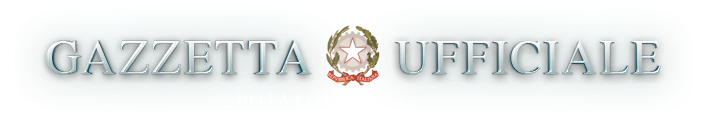 DECRETO-LEGGE 25 maggio 2021, n. 73  Misure urgenti connesse all'emergenza da COVID-19, per le imprese, illavoro, i giovani, la salute e i servizi territoriali. (21G00084) (GU n.123 del 25-5-2021)  Vigente al: 26-5-2021  Titolo I 

SOSTEGNO ALLE IMPRESE, ALL'ECONOMIA E ABBATTIMENTO DEI COSTI FISSI                   IL PRESIDENTE DELLA REPUBBLICA   Visti gli articoli 77 e 87 della Costituzione;   Viste le delibere del Consiglio dei ministri del 31  gennaio  2020,del 29 luglio 2020, del 7 ottobre 2020, del 13 gennaio 2021 e del  21aprile 2021, con le quali e' stato dichiarato e prorogato lo stato diemergenza sul territorio  nazionale  relativo  al  rischio  sanitarioconnesso all'insorgenza  di  patologie  derivanti  da  agenti  viralitrasmissibili;   Vista la dichiarazione dell'Organizzazione mondiale  della  sanita'dell'11 marzo 2020 con la  quale  l'epidemia  da  COVID-19  e'  statavalutata  come  «pandemia»   in   considerazione   dei   livelli   didiffusivita' e gravita' raggiunti a livello globale;   Visto  il  decreto-legge  17  marzo  2020,  n.18,  convertito,  conmodificazioni, dalla legge 24 aprile 2020, n. 27;   Visto il decreto-legge  8  aprile  2020,  n.  23,  convertito,  conmodificazioni, dalla legge 5 giugno 2020, n. 40;   Visto il decreto-legge  19  maggio  2020  n.  34,  convertito,  conmodificazioni, dalla legge 17 luglio 2020, n. 77;   Visto il decreto-legge 14 agosto  2020,  n.  104,  convertito,  conmodificazioni, dalla legge 13 ottobre 2020, n. 126;   Visto il decreto-legge 28 ottobre 2020,  n.  137,  convertito,  conmodificazioni, dalla legge 18 dicembre 2020, n. 176;   Visto il decreto-legge 18 dicembre 2020, n.  172,  convertito,  conmodificazioni, dalla legge 29 gennaio 2021, n. 6;   Visto il decreto-legge 31 dicembre 2020, n.  183,  convertito,  conmodificazioni, dalla legge 26 febbraio 2021, n. 21;   Visto il decreto-legge 14  gennaio  2021,  n.  2,  convertito,  conmodificazioni, dalla legge 12 marzo 2021, n. 29;   Visto il decreto-legge  13  marzo  2021,  n.  30,  convertito,  conmodificazioni, dalla legge 6 maggio 2021, n. 61;   Visto il decreto-legge  22  marzo  2021,  n.  41,  convertito,  conmodificazioni, dalla legge 21 maggio 2021, n. 69;   Visto il decreto-legge 1° aprile 2021, n. 44;   Visto il decreto-legge 22 aprile 2021, n. 52;   Considerata la straordinaria necessita' ed  urgenza  di  introdurreapposite e piu' incisive misure a sostegno dei  settori  economici  elavorativi piu' direttamente interessati  dalle  misure  restrittive,adottate con i predetti  decreti,  per  la  tutela  della  salute  inconnessione al perdurare dell'emergenza epidemiologica da Covid-19;   Considerata la straordinaria necessita' ed  urgenza  di  introdurremisure di sostegno alle imprese e all'economia, interventi  a  tuteladel  lavoro,  della  salute  e  della  sicurezza,  di  garantire   lacontinuita'  di  erogazione  dei  servizi   da   parte   degli   Entiterritoriali  e  di  ristorare   i   settori   maggiormente   colpitidall'emergenza epidemiologica Covid-19;   Vista la deliberazione del Consiglio dei Ministri,  adottata  nellariunione del 20 maggio 2021;   Sulla proposta del Presidente del  Consiglio  dei  Ministri  e  delMinistro dell'economia e delle finanze, di concerto  con  i  Ministridel lavoro e delle politiche sociali, della salute e della cultura;                                 Emana                      il seguente decreto-legge:                                Art. 1                      Contributo a fondo perduto   1.  Al  fine  di  sostenere   gli   operatori   economici   colpitidall'emergenza  epidemiologica   "Covid-19",   e'   riconosciuto   unulteriore contributo a fondo perduto a favore di tutti i soggetti chehanno la partita IVA attiva  alla  data  di  entrata  in  vigore  delpresente decreto  e,  inoltre,  presentano  istanza  e  ottengono  ilriconoscimento del contributo a fondo perduto di cui  all'articolo  1del  decreto-legge  22  marzo  2021,  n.  41,  e  che   non   abbianoindebitamente percepito o che non abbiano restituito tale contributo.   2. Il nuovo contributo a fondo perduto di cui  al  comma  1  spettanella misura del cento per cento del contributo gia' riconosciuto  aisensi dell'articolo 1 del decreto-legge 22 marzo 2021, n. 41,  ed  e'corrisposto  dall'Agenzia  delle  entrate   mediante   accreditamentodiretto sul conto corrente bancario o  postale  sul  quale  e'  statoerogato il precedente contributo, ovvero e' riconosciuto sotto  formadi credito d'imposta, qualora il richiedente  abbia  effettuato  talescelta per il precedente contributo.   3. Al contributo di cui ai commi 1 e  2  si  applicano,  in  quantocompatibili, le disposizioni di cui all'articolo 1,  commi  7,  primoperiodo, 9 e da 13 a 17, del decreto-legge 22 marzo 2021, n. 41.   4. Gli oneri derivanti dalle disposizioni di cui ai  commi  1  e  2sono valutati in 8.000 milioni di euro per l'anno 2021.   5. Al  fine  di  sostenere  gli  operatori  economici  maggiormentecolpiti dall'emergenza epidemiologica "Covid-19", e' riconosciuto  uncontributo a fondo perduto a favore di tutti i soggetti che  svolgonoattivita' d'impresa, arte  o  professione  o  che  producono  redditoagrario, titolari di partita IVA residenti o stabiliti nel territoriodello Stato. Il contributo di cui al presente comma e' alternativo  aquello di cui ai commi da 1 a 3. I  soggetti  che,  a  seguito  dellapresentazione dell'istanza per il riconoscimento  del  contributo  dicui all'articolo 1 del decreto-legge 22 marzo 2021,  n.  41,  abbianobeneficiato del contributo di  cui  ai  commi  da  1  a  3,  potrannoottenere l'eventuale maggior valore  del  contributo  determinato  aisensi del presente comma. In tal caso, il contributo gia' corrispostoo riconosciuto sotto forma di credito  d'imposta  dall'Agenzia  delleentrate ai sensi dei commi da 1 a 3 verra' scomputato  da  quello  dariconoscere ai sensi del  presente  comma.  Se  dall'istanza  per  ilriconoscimento del contributo di cui  al  presente  comma  emerge  uncontributo inferiore rispetto a quello spettante ai sensi  dei  commida 1 a 3, l'Agenzia non dara' seguito all'istanza stessa.   6. Il contributo a fondo perduto di cui al comma 5 non  spetta,  inogni caso, ai soggetti la cui partita IVA  risulti  non  attiva  alladata di entrata in  vigore  del  presente  decreto-legge,  agli  entipubblici  di  cui  all'articolo  74,  nonche'  ai  soggetti  di   cuiall'articolo 162-bis  del  Testo  unico  delle  imposte  sui  redditiapprovato con decreto del Presidente  della  Repubblica  22  dicembre1986, n. 917.   7. Il contributo  di  cui  al  comma  5  spetta  esclusivamente  aisoggetti titolari di reddito  agrario  di  cui  all'articolo  32  delcitato Testo unico delle imposte sui redditi, nonche' ai soggetti conricavi di cui all'articolo 85, comma 1, lettere a) e b),  o  compensidi cui all'articolo 54, comma 1, del Testo unico  delle  imposte  suiredditi non superiori a  10  milioni  di  euro  nel  secondo  periodod'imposta antecedente a quello di  entrata  in  vigore  del  presentedecreto.   8. Il contributo  di  cui  al  comma  5  spetta  a  condizione  chel'ammontare medio mensile  del  fatturato  e  dei  corrispettivi  delperiodo dal 1° aprile 2020 al 31 marzo 2021 sia inferiore almeno  del30 per cento rispetto all'ammontare medio mensile del fatturato e deicorrispettivi del periodo dal 1° aprile 2019 al  31  marzo  2020.  Alfine  di  determinare  correttamente  i  predetti  importi,   si   fariferimento alla data di effettuazione dell'operazione di cessione dibeni o di prestazione dei servizi.   9. Per i soggetti che hanno  beneficiato  del  contributo  a  fondoperduto di cui all'articolo 1 del decreto-legge 22 marzo 2021, n. 41,l'ammontare del contributo di cui al comma 5 e' determinato in misurapari all'importo ottenuto applicando una percentuale alla  differenzatra l'ammontare medio mensile del fatturato e dei  corrispettivi  delperiodo dal 1° aprile 2020 al  31  marzo  2021  e  l'ammontare  mediomensile del fatturato e dei corrispettivi del periodo dal  1°  aprile2019 al 31 marzo 2020 come segue:     a) sessanta per cento  per  i  soggetti  con  ricavi  e  compensiindicati al comma 7 non superiori a centomila euro;     b) cinquanta per cento per  i  soggetti  con  ricavi  o  compensiindicati  al  comma  7  superiori  a  centomila   euro   e   fino   aquattrocentomila euro;     c) quaranta per cento  per  i  soggetti  con  ricavi  o  compensiindicati al comma 7 superiori a quattrocentomila  euro  e  fino  a  1milione di euro;     d) trenta per cento per i soggetti con ricavi o compensi indicatial comma 7 superiori a 1 milione di euro e fino a 5 milioni di euro;     e) venti per cento per i soggetti con ricavi o compensi  indicatial comma 7 superiori a 5 milioni di euro e fino a 10 milioni di euro.   10. Per i soggetti che non hanno beneficiato del contributo a fondoperduto di cui all'articolo 1 del decreto-legge 22 marzo 2021, n. 41,l'ammontare del contributo di cui al comma 5 e' determinato in misurapari all'importo ottenuto applicando una percentuale alla  differenzatra l'ammontare medio mensile del fatturato e dei  corrispettivi  delperiodo dal 1° aprile 2020 al  31  marzo  2021  e  l'ammontare  mediomensile del fatturato e dei corrispettivi del periodo dal  1°  aprile2019 al 31 marzo 2020 come segue:     a) novanta per  cento  per  i  soggetti  con  ricavi  e  compensiindicati al comma 7 non superiori a centomila euro;     b) settanta per cento  per  i  soggetti  con  ricavi  o  compensiindicati  al  comma  7  superiori  a  centomila   euro   e   fino   aquattrocentomila euro;     c) cinquanta per cento per  i  soggetti  con  ricavi  o  compensiindicati al comma 7 superiori a quattrocentomila  euro  e  fino  a  1milione di euro;     d) quaranta per cento  per  i  soggetti  con  ricavi  o  compensiindicati al comma 7 superiori a 1 milione di euro e fino a 5  milionidi euro;     e) trenta per cento per i soggetti con ricavi o compensi indicatial comma 7 superiori a 5 milioni di euro e fino a 10 milioni di euro.   11. Per tutti i soggetti, l'importo del contributo di cui al  comma5 non puo' essere superiore a centocinquantamila euro.   12. Il contributo di cui al comma 5 non  concorre  alla  formazionedella base imponibile delle imposte sui redditi, non rileva  altresi'ai fini del rapporto di cui agli articoli 61  e  109,  comma  5,  delTesto unico delle imposte  sui  redditi  approvato  con  decreto  delPresidente della Repubblica 22 dicembre 1986, n. 917, e non  concorrealla formazione del valore della produzione netta, di cui al  decretolegislativo 15 dicembre 1997,  n.  446.  A  scelta  irrevocabile  delcontribuente, il contributo a fondo perduto e' riconosciuto nella suatotalita'  sotto  forma   di   credito   d'imposta,   da   utilizzareesclusivamente in compensazione ai sensi dell'articolo 17 del decretolegislativo 9  luglio  1997,  n.  241,  presentando  il  modello  F24esclusivamente  tramite  i  servizi   telematici   resi   disponibilidall'Agenzia delle entrate. Ai fini di cui al periodo precedente, nonsi  applicano  i  limiti  di  cui  all'articolo  31,  comma  1,   deldecreto-legge 31 maggio 2010, n. 78, convertito,  con  modificazioni,dalla legge 30 luglio 2010, n. 122, all'articolo 34  della  legge  23dicembre 2000, n. 388, e all'articolo 1, comma  53,  della  legge  24dicembre 2007, n. 244.   13. Al fine di ottenere il contributo di cui al comma 5, i soggettiinteressati presentano, esclusivamente in via telematica,  un'istanzaall'Agenzia delle entrate con  l'indicazione  della  sussistenza  deirequisiti definiti dai  commi  da  5  a  10.  L'istanza  puo'  esserepresentata,  per  conto  del  soggetto  interessato,  anche   da   unintermediario di  cui  all'articolo  3,  comma  3,  del  decreto  delPresidente della Repubblica 22  luglio  1998,  n.  322,  delegato  alservizio del cassetto fiscale dell'Agenzia delle  entrate.  L'istanzadeve essere presentata, a pena di decadenza,  entro  sessanta  giornidalla data di avvio della procedura telematica per  la  presentazionedella stessa. Le modalita'  di  effettuazione  dell'istanza,  il  suocontenuto informativo, i termini di presentazione della stessa e ognialtro elemento necessario all'attuazione delle disposizioni dei commida 5 a 12 sono definiti con provvedimento del direttore  dell'Agenziadelle entrate, che individua, altresi', gli  elementi  da  dichiararenell'istanza al fine del  rispetto  delle  condizioni  e  dei  limitiprevisti dalle Sezioni 3.1 «Aiuti di importo limitato» e 3.12  «Aiutisotto  forma  di  sostegno  a  costi   fissi   non   coperti»   dellaComunicazione della Commissione europea del  19  marzo  2020  C(2020)1863 final «Quadro temporaneo per le  misure  di  aiuto  di  Stato  asostegno  dell'economia  nell'attuale  emergenza  del  COVID-19»,   esuccessive modificazioni. Per i soggetti obbligati alla presentazionedelle  comunicazioni  della  liquidazione  periodica   IVA   di   cuiall'articolo  21-bis  del  decreto-legge  31  maggio  2010,  n.   78,l'istanza puo' essere presentata esclusivamente dopo la presentazionedella comunicazione riferita al primo trimestre 2021.   14. Gli oneri derivanti dalle disposizioni di cui ai commi da  5  a13 sono valutati in 3.400 milioni di euro per l'anno 2021.   15. Ai fini del contributo di cui ai commi da 5 a 13 si  applicano,in quanto compatibili, le disposizioni di cui all'articolo 1, commi 9e da 13 a 17, del decreto-legge 22 marzo 2021, n. 41.   16. Al fine  di  sostenere  gli  operatori  economici  maggiormentecolpiti dall'emergenza epidemiologica "Covid-19", e' riconosciuto  uncontributo a fondo perduto a favore di tutti i soggetti che  svolgonoattivita' d'impresa, arte  o  professione  o  che  producono  redditoagrario, titolari di partita IVA residenti o stabiliti nel territoriodello Stato.   17. Il contributo a fondo perduto di cui al comma 16 non spetta, inogni caso, ai soggetti la cui partita IVA  risulti  non  attiva  alladata di entrata in  vigore  del  presente  decreto-legge,  agli  entipubblici  di  cui  all'articolo  74,  nonche'  ai  soggetti  di   cuiall'articolo 162-bis  del  Testo  unico  delle  imposte  sui  redditiapprovato con decreto del Presidente  della  Repubblica  22  dicembre1986, n. 917.   18. Il contributo di cui  al  comma  16  spetta  esclusivamente  aisoggetti titolari di reddito  agrario  di  cui  all'articolo  32  delcitato Testo unico delle imposte sui redditi, nonche' ai soggetti conricavi di cui all'articolo 85, comma 1, lettere a) e b),  o  compensidi cui all'articolo 54, comma 1, del Testo unico  delle  imposte  suiredditi non superiori a  10  milioni  di  euro  nel  secondo  periodod'imposta antecedente a quello di  entrata  in  vigore  del  presentedecreto.   19. Il contributo a fondo perduto di  cui  al  comma  16  spetta  acondizione che  vi  sia  un  peggioramento  del  risultato  economicod'esercizio relativo al periodo d'imposta in  corso  al  31  dicembre2020, rispetto a quello relativo al periodo d'imposta in corso al  31dicembre 2019, in misura pari o superiore alla  percentuale  definitacon decreto del Ministro dell'economia e delle finanze.   20. L'ammontare del contributo a fondo perduto di cui al  comma  16e' determinato applicando la  percentuale  che  verra'  definita  condecreto del Ministro dell'economia e delle  finanze  alla  differenzadel risultato economico d'esercizio relativo al periodo d'imposta  incorso al 31 dicembre 2020  rispetto  a  quello  relativo  al  periodod'imposta in corso al 31 dicembre 2019, al  netto  dei  contributi  afondo perduto eventualmente riconosciuti dall'Agenzia  delle  entrateai sensi dell'articolo 25 del decreto-legge 19 maggio  2020,  n.  34,degli articoli 59 e 60 del decreto-legge  14  agosto  2020,  n.  104,degli articoli 1, 1-bis e 1-ter del decreto-legge 28 ottobre 2020, n.137, dell'articolo 2 del decreto-legge  18  dicembre  2020,  n.  172,dell'articolo 1 del  decreto-legge  22  marzo  2021,  n.  41,  e  delpresente articolo, commi da 1 a 3 e commi da 5 a 13.   21. Per tutti i soggetti, l'importo del contributo di cui al  comma16 non puo' essere superiore a centocinquantamila euro.   22. Il contributo di cui al comma 16 non concorre  alla  formazionedella base imponibile delle imposte sui redditi, non rileva  altresi'ai fini del rapporto di cui agli articoli 61  e  109,  comma  5,  delTesto unico delle imposte  sui  redditi  approvato  con  decreto  delPresidente della Repubblica 22 dicembre 1986, n. 917, e non  concorrealla formazione del valore della produzione netta, di cui al  decretolegislativo 15 dicembre 1997,  n.  446.  A  scelta  irrevocabile  delcontribuente, il contributo a fondo perduto e' riconosciuto nella suatotalita'  sotto  forma   di   credito   d'imposta,   da   utilizzareesclusivamente in compensazione ai sensi dell'articolo 17 del decretolegislativo 9  luglio  1997,  n.  241,  presentando  il  modello  F24esclusivamente  tramite  i  servizi   telematici   resi   disponibilidall'Agenzia delle entrate. Ai fini di cui al periodo precedente, nonsi  applicano  i  limiti  di  cui  all'articolo  31,  comma  1,   deldecreto-legge 31 maggio 2010, n. 78, convertito,  con  modificazioni,dalla legge 30 luglio 2010, n. 122, all'articolo 34  della  legge  23dicembre 2000, n. 388, e all'articolo 1, comma  53,  della  legge  24dicembre 2007, n. 244.   23. Al fine di ottenere il contributo a fondo  perduto  di  cui  alcomma 16, i soggetti interessati presentano,  esclusivamente  in  viatelematica, un'istanza all'Agenzia delle  entrate  con  l'indicazionedella sussistenza dei requisiti  definiti  dai  commi  da  16  a  20.L'istanza puo' essere presentata, per conto del soggetto interessato,anche da un intermediario di cui all'articolo 3, comma 3, del decretodel Presidente della Repubblica 22 luglio 1998, n. 322,  delegato  alservizio del cassetto fiscale dell'Agenzia delle  entrate.  L'istanzadeve essere presentata, a pena  di  decadenza,  entro  trenta  giornidalla data di avvio della procedura telematica per  la  presentazionedella stessa. Le modalita'  di  effettuazione  dell'istanza,  il  suocontenuto informativo, i termini di presentazione della stessa e ognialtro  elemento  necessario  all'attuazione  delle  disposizioni  delpresente articolo  sono  definiti  con  provvedimento  del  direttoredell'Agenzia  delle  entrate.  Con  il  medesimo  provvedimento  sonoindividuati gli  specifici  campi  delle  dichiarazioni  dei  redditirelative ai periodi d'imposta in corso al 31 dicembre 2019  e  al  31dicembre 2020 nei quali sono indicati  gli  ammontari  dei  risultatieconomici d'esercizio di cui ai commi 19 e 20.   24. L'istanza per il riconoscimento del contributo di cui al  comma16 puo'  essere  trasmessa  solo  se  la  dichiarazione  dei  redditirelativa al periodo  d'imposta  in  corso  al  31  dicembre  2020  e'presentata entro il 10 settembre 2021.   25. Per le finalita' di cui ai commi da 16 a 24  e'  destinata  unasomma pari a 4.000 milioni di euro. Ai predetti oneri  si  fa  fronteper un importo pari a 3.150 milioni di euro con  le  risorse  di  cuiall'articolo 1, comma 12, del decreto-legge 22  marzo  2021,  n.  41,gia' nella disponibilita' della contabilita' speciale 1778  intestataall'Agenzia delle entrate, e per un importo pari  a  850  milioni  dieuro ai sensi dell'articolo 77.   26. Ai fini del contributo di cui ai commi da 16 a 24 si applicano,in quanto compatibili, le disposizioni di cui all'articolo 1, commi 9e da 13 a 17, del decreto-legge 22 marzo 2021, n. 41.   27. L'efficacia delle misure previste dal comma 16 al comma 26  delpresente  articolo  e'  subordinata,  ai  sensi  dell'articolo   108,paragrafo 3, del  Trattato  sul  funzionamento  dell'Unione  europea,all'autorizzazione della Commissione europea.   28. All'articolo 1, comma 14, del decreto-legge 22 marzo  2021,  n.41, dopo l'ultimo  periodo  e'  aggiunto  il  seguente:  "Le  impresepresentano  un'apposita  autodichiarazione  con  la  quale  attestanol'esistenza delle condizioni previste dalla Sezione  3.1  di  cui  alperiodo precedente.".   29. Agli oneri di cui ai commi 4 e 14, valutati in  11.400  milionidi euro per l'anno 2021, si provvede ai sensi dell'articolo 77.   30  Previo  accertamento  disposto  con   decreto   del   Ministerodell'economia e delle finanze, le eventuali risorse non utilizzate aisensi dei commi 4 e 14 del presente  articolo  nonche'  le  eventualirisorse non utilizzate  ai  sensi  dell'articolo  1,  comma  12,  deldecreto-legge 22 marzo 2021, n.  41,  eccedenti  l'importo  di  3.150milioni di cui al comma  25,  sono  destinate  all'erogazione  di  uncontributo a fondo perduto a favore dei soggetti titolari di  redditoagrario di cui all'articolo 32 del  Testo  unico  delle  imposte  suiredditi, nonche' ai soggetti con ricavi di cui all'articolo 85, comma1, lettere a) e b), o compensi di cui all'articolo 54, comma  1,  delTesto unico delle imposte sui redditi superiori a 10 milioni di  euroma non superiori a 15 milioni di euro nel secondo  periodo  d'impostaantecedente a quello di entrata in vigore del  presente  decreto,  inpossesso degli altri requisiti previsti  per  il  riconoscimento  deicontributi di cui all'articolo 1 del decreto-legge 22 marzo 2021,  n.41, o di cui ai commi da 5 a 13 del presente articolo.  Le  modalita'di determinazione dell'ammontare del contributo  di  cui  al  periodoprecedente e ogni elemento  necessario  all'attuazione  del  presentecomma sono determinati con decreto del Ministro dell'economia e dellefinanze.                                Art. 2        Fondo per il sostegno delle attivita' economiche chiuse   1. Al fine di favorire la continuita'  delle  attivita'  economicheper le quali, per  effetto  delle  misure  adottate  ai  sensi  degliarticoli 1 e 2 del decreto legge 25 marzo 2020,  n.  19,  convertito,con modificazioni, dalla legge 22  maggio  2020,  n.  35,  sia  statadisposta, nel periodo intercorrente fra il 1° gennaio 2021 e la  datadi conversione del presente  decreto,  la  chiusura  per  un  periodocomplessivo di almeno quattro mesi, nello  stato  di  previsione  delMinistero dello sviluppo economico e' istituito un fondo,  denominato"Fondo per il sostegno alle attivita'  economiche  chiuse",  con  unadotazione di 100 milioni di euro per l'anno 2021.   2.  I  soggetti   beneficiari   e   l'ammontare   dell'aiuto   sonodeterminati, nei limiti della dotazione finanziaria di cui  al  comma1, sulla base dei criteri individuati, tenendo conto delle misure  diristoro gia' adottate per specifici  settori  economici  nonche'  deicontributi a fondo perduto concessi  ai  sensi  dell'articolo  1  deldecreto-legge 22 marzo 2021, n. 41, e dell'articolo  1  del  presentedecreto, con decreto  del  Ministero  dello  sviluppo  economico,  diconcerto con il Ministero dell'economia e delle finanze, da adottarsientro trenta giorni dalla data di  entrata  in  vigore  del  presentedecreto. Con il medesimo decreto si provvede altresi' ad  individuaremodalita' di erogazione della misura tali da garantire  il  pagamentoentro i successivi trenta giorni.   3. I contributi sono  concessi  nel  rispetto  della  Comunicazionedella Commissione europea  del  19  marzo  2020  C(2020)  1863  final«Quadro temporaneo per  le  misure  di  aiuto  di  Stato  a  sostegnodell'economia nell'attuale  emergenza  del  COVID-19»,  e  successivemodificazioni.   4. Alla copertura degli oneri del presente  articolo,  pari  a  100milioni di euro per l'anno 2021, si provvede ai  sensi  dell'articolo77.                                Art. 3   Incremento risorse per il sostegno ai comuni a vocazione montana   1. Il fondo di cui all'articolo 2 del decreto legge 22 marzo  2021,n. 41, convertito con modificazioni dalla legge 21  maggio  2021,  n.69,  e'  incrementato  di  100  milioni  di  euro  per  l'anno  2021.L'incremento di cui al primo periodo e' assegnato alle Regioni e alleProvince autonome di Trento e di Bolzano come da Allegato che  segue,per essere erogato in favore delle imprese turistiche, come  definiteai sensi dell'articolo 4 del decreto legislativo 23 maggio  2011,  n.79,  localizzate  nei  Comuni  ubicati  all'interno  di   comprensorisciistici. A tal fine, le Regioni e le Province autonome di Trento  edi  Bolzano  provvedono  con  proprio  provvedimento  a  definire   icomprensori sciistici e i Comuni al  loro  interno  ubicati.  Con  ilmedesimo provvedimento  provvedono  altresi'  a  definire  criteri  emodalita' di assegnazione dei contributi a titolo di ristoro.            ===============================================           |       REGIONE       |    QUOTA SPETTANTE    |           +=====================+=======================+           | BOLZANO             | € 26.600.000          |           +---------------------+-----------------------+           | TRENTO              | € 20.900.000          |           +---------------------+-----------------------+           | VENETO              |€ 10.068.310           |           +---------------------+-----------------------+           | LOMBARDIA           | € 9.776.882           |           +---------------------+-----------------------+           | VALLE D'AOSTA       | € 8.304.614           |           +---------------------+-----------------------+           | PIEMONTE            | € 7.633.285           |           +---------------------+-----------------------+           | ABRUZZO             | € 3.679.154           |           +---------------------+-----------------------+           | FRIULI VENEZIA      |                       |           |GIULIA               | € 2.354.107           |           +---------------------+-----------------------+           | EMILIA ROMAGNA      | € 2.308.240           |           +---------------------+-----------------------+           |MARCHE               |€ 1.717.317            |           +---------------------+-----------------------+           |TOSCANA              |€ 1.574.668            |           +---------------------+-----------------------+           |SICILIA              |€ 1.266.773            |           +---------------------+-----------------------+           |BASILICATA           |€ 1.051.550            |           +---------------------+-----------------------+           |UMBRIA               |€ 949.254              |           +---------------------+-----------------------+           |CALABRIA             |€ 690.868              |           +---------------------+-----------------------+           |CAMPANIA             |€ 461.343              |           +---------------------+-----------------------+           |MOLISE               |€ 254.017              |           +---------------------+-----------------------+           |LIGURIA              |€ 218.587              |           +---------------------+-----------------------+           |LAZIO                |€ 106.721              |           +---------------------+-----------------------+           |SARDEGNA             |€ 62.725               |           +---------------------+-----------------------+           |PUGLIA               |€ 21.585               |           +---------------------+-----------------------+           |TOTALE               |€ 100.000.000          |           +---------------------+-----------------------+  2. All'onere di cui al comma 1, pari a  100  milioni  di  euro  perl'anno 2021, si provvede ai sensi dell'articolo 77.                                Art. 4 Estensione e proroga del credito d'imposta per i canoni di  locazione  degli immobili a uso non abitativo e affitto d'azienda.   1. All'articolo 28, comma 5, ultimo periodo, del  decreto-legge  19maggio 2020, n. 34, convertito, con  modificazioni,  dalla  legge  17luglio 2020, n.  77,  le  parole:  "fino  al  30  aprile  2021"  sonosostituite dalle seguenti: "fino al 31 luglio 2021".   2. Ai soggetti esercenti attivita' d'impresa, arte  o  professione,con ricavi o compensi non superiori a 15 milioni di euro nel  secondoperiodo d'imposta antecedente a  quello  di  entrata  in  vigore  delpresente decreto, nonche' agli enti  non  commerciali,  compresi  glienti del terzo settore e gli enti religiosi civilmente  riconosciuti,il credito d'imposta di cui ai commi 1, 2 e 4  dell'articolo  28  deldecreto-legge 19 maggio 2020, n. 34, convertito,  con  modificazioni,dalla legge 17 luglio 2020, n. 77,  spetta  in  relazione  ai  canoniversati con riferimento a ciascuno dei mesi da gennaio 2021 a  maggio2021. Ai soggetti locatari esercenti attivita' economica, il  creditod'imposta spetta a  condizione  che  l'ammontare  medio  mensile  delfatturato e dei corrispettivi del periodo compreso tra il  1°  aprile2020 e il 31 marzo  2021  sia  inferiore  almeno  del  30  per  centorispetto  all'ammontare   medio   mensile   del   fatturato   e   deicorrispettivi del periodo compreso tra il 1°  aprile  2019  e  il  31marzo  2020.  Il  credito  d'imposta  spetta  anche  in  assenza  deirequisiti di cui al periodo precedente ai soggetti che hanno iniziatol'attivita' a partire dal 1° gennaio 2019.   3. Le disposizioni del presente articolo si applicano nel  rispettodei limiti e delle  condizioni  previsti  dalla  Comunicazione  dellaCommissione europea del 19 marzo  2020  C(2020)  1863  final  "Quadrotemporaneo per le misure di aiuto di Stato a  sostegno  dell'economianell'attuale emergenza del COVID-19", e successive modifiche.   4. Agli oneri derivanti dal  presente  articolo  valutati  in  euro1.910,6 milioni per l'anno 2021, si provvede ai  sensi  dell'articolo77.                                Art. 5        Proroga riduzione degli oneri delle bollette elettriche   1. La riduzione  della  spesa  sostenuta  dalle  utenze  elettricheconnesse in bassa tensione  diverse  dagli  usi  domestici,  previstadall'articolo 6, commi da 1 a 4, del decreto legge 22 marzo 2021,  n.41, trova applicazione con le medesime modalita' ivi  previste  ancheper il mese di luglio 2021, con riferimento alle tariffe da applicaretra il 1° luglio e il 31 luglio 2021, nel  limite  di  spesa  di  200milioni di euro per l'anno 2021.   2. Agli oneri derivanti dal comma 1, pari a 200 milioni di euro perl'anno 2021, si provvede ai sensi dell'articolo 77.                                Art. 6                           Agevolazioni Tari   1. In  relazione  al  perdurare  dell'emergenza  epidemiologica  daCOVID-19, al fine di attenuare l'impatto finanziario sulle  categorieeconomiche  interessate   dalle   chiusure   obbligatorie   o   dallerestrizioni nell'esercizio delle rispettive attivita', e'  istituito,nello stato di previsione del Ministero dell'interno,  un  fondo  conuna dotazione di 600 milioni di euro  per  l'anno  2021,  finalizzatoalla concessione da parte dei comuni di una riduzione della  Tari  dicui all'articolo 1, comma 639, della legge 27 dicembre 2013, n.  147,o della Tari corrispettiva, di cui all'articolo 1, comma  688,  dellamedesima legge, in favore delle predette categorie economiche.   2. Alla  ripartizione  del  fondo  tra  gli  enti  interessati,  siprovvede con decreto del Ministro dell'interno  di  concerto  con  ilMinistro dell'economia e delle finanze,  previa  intesa  in  sede  diConferenza Stato-Citta' ed autonomie locali, da adottare entro trentagiorni dall'entrata in vigore del presente  decreto,  in  proporzionealla stima per ciascun ente dell'agevolazione  massima  riconducibilealle utenze non domestiche di cui all'Allegato 3 - Nota  metodologicastima  TARI  e  TARI  corrispettivo  -  del  decreto  del   Ministerodell'economia  e  delle  finanze,  di  concerto  con   il   Ministerodell'interno, n. 59033 del 1° aprile 2021.   3. I comuni possono concedere riduzioni della Tari di cui al  comma1, in misura superiore alle risorse assegnate, ai sensi  del  decretodi cui al comma 2, a  valere  su  risorse  proprie  o  sulle  risorseassegnate nell'anno 2020 e non utilizzate,  di  cui  alla  tabella  1allegata al decreto del Ministero dell'economia e delle  finanze,  diconcerto con il Ministero dell'interno, n. 59033 del 1° aprile  2021,escludendo in ogni caso la ripartizione degli oneri  a  carico  dellarimanente platea degli utenti del servizio rifiuti. Resta  fermo,  inogni caso, che l'ammontare massimo delle  agevolazioni  riconoscibiledallo Stato e' quello determinato dal decreto di cui al comma 2.   4. I  comuni  possono  determinare,  nel  rispetto  di  criteri  disemplificazione procedurale e, ovunque possibile, mediante  strumentitelematici,  le  modalita'  per   l'eventuale   presentazione   dellacomunicazione di accesso alla  riduzione  da  parte  delle  attivita'economiche beneficiarie.   5. Le risorse assegnate ai sensi del decreto di cui al comma 2, nonutilizzate per le finalita' di  cui  al  comma  1,  come  certificatenell'ambito della certificazione di cui al comma 827 dell'articolo  1della legge 30 dicembre 2020,  n.  178,  sono  recuperate,  nell'anno2022, secondo la procedura di cui all'articolo 1, commi  128  e  129,della legge 24 dicembre 2012, n. 228.   6. Agli oneri di cui al comma 1, pari a 600  milioni  di  euro  perl'anno 2021, si provvede ai sensi dell'articolo 77.                                Art. 7 Misure urgenti a sostegno  del  settore  turistico,  delle  attivita'  economiche e commerciali nelle Citta' d'Arte e bonus alberghi.   1. Il fondo di cui all'articolo 182, comma 1, del decreto legge  19maggio 2020, n. 34, convertito, con  modificazioni,  dalla  legge  17luglio 2020, n. 77, e' incrementato di 150 milioni di euro.   2. All'articolo 182, comma 1, del decreto legge 19 maggio 2020,  n.34, convertito, con modificazioni, dalla legge 17 luglio 2020, n. 77,le parole "per i beni  e  le  attivita'  culturali  e  per  il"  sonosostituite dalla seguente "del".   3. All'articolo 176, comma 1, del decreto-legge 19 maggio 2020,  n.34, convertito, con modificazioni, dalla legge 17 luglio 2020, n. 77,e successive modifiche, dopo la parola "ricettive," sono aggiunte  leparole: "dalle agenzie di viaggi e tour operator".   4. Per il  rilancio  della  attrattivita'  turistica  delle  citta'd'arte, e' istituito nello stato  di  previsione  del  Ministero  delturismo un fondo, con una dotazione di 50 milioni di euro per  l'anno2021, destinato all'erogazione di contributi  in  favore  dei  comuniclassificati dall'ISTAT a vocazione culturale, storica,  artistica  epaesaggistica, nei  cui  territori  sono  ubicati  siti  riconosciutidall'Unesco patrimonio mondiale dell'umanita',  tenendo  conto  delleriduzioni di presenze turistiche nell'anno 2020 rispetto al 2019,  dadestinare  ad  iniziative  di  valorizzazione  turistica  dei  centristorici e delle citta' d'arte. Con decreto del Ministero del turismo,di concerto con il Ministero dell'economia e delle finanze,  d'intesacon la Conferenza unificata di cui al decreto legislativo  28  agosto1997, n. 281,  sono  stabilite  le  disposizioni  di  attuazione  delpresente comma.   5. All'articolo 79  del  decreto-legge  14  agosto  2020,  n.  104,convertito, con modificazioni, dalla legge 13 ottobre 2020,  n.  126,sono apportate le seguenti modificazioni:     a) al comma 1, primo periodo, le parole "per  i  due  periodi  diimposta successivi"  sono  sostituite  dalle  seguenti:  "per  i  treperiodi di imposta successivi";     b) al comma 3, primo periodo, dopo le parole "degli anni  2020  e2021" sono aggiunte le seguenti: "e di 100 milioni  di  euro  per  il2022".   6. Agli oneri derivanti dai commi 1, 4 e 5, pari a 200  milioni  dieuro per l'anno 2021 e 100  milioni  di  euro  per  l'anno  2022,  siprovvede ai sensi dell'articolo 77.                                Art. 8 Misure urgenti per il settore tessile e della moda, nonche' per altre  attivita'   economiche   particolarmente   colpite   dall'emergenza  epidemiologica.   1. All'articolo 48-bis del decreto-legge 19  maggio  2020,  n.  34,convertito, con modificazioni, dalla legge 17  luglio  2020,  n.  77,sono apportate le seguenti modificazioni:     a)  al  comma  1,  dopo  le  parole:  "limitatamente  al  periodod'imposta in corso alla data di entrata in vigore delle  disposizionidi cui al decreto del Presidente del Consiglio dei ministri  9  marzo2020, pubblicato nella Gazzetta Ufficiale n. 62 del  9  marzo  2020",sono inserite le seguenti: "ed a  quello  in  corso  al  31  dicembre2021,"; le parole "in corso alla data di entrata in vigore del citatodecreto del Presidente del Consiglio dei ministri 9 marzo 2020," sonosostituite dalle seguenti: "di spettanza del beneficio";  le  parole:"45 milioni di euro, che costituisce limite di spesa" sono sostituitedalle seguenti: "95 milioni di euro per l'anno 2021 e 150 milioni  dieuro per l'anno 2022, che costituiscono limiti di spesa";     b) al comma 3, le parole: "in  corso  alla  data  di  entrata  invigore  della  legge  di  conversione  del  presente  decreto"   sonosostituite dalle seguenti: "di maturazione";     c) il comma 4 e' sostituito dal seguente: "4.  Fermi  restando  icontrolli effettuati ai sensi del comma 2, i soggetti  che  intendonoavvalersi  del   credito   d'imposta   devono   presentare   appositacomunicazione all'Agenzia delle entrate.  Con  decreto  del  Ministrodello sviluppo economico, da adottare entro 20 giorni dall'entrata invigore del presente decreto, sono stabiliti i criteri per la correttaindividuazione dei  settori  economici  in  cui  operano  i  soggettibeneficiari del credito d'imposta di cui al comma 1. Le modalita',  itermini di presentazione e il  contenuto  della  comunicazione,  sonostabiliti con provvedimento del direttore  dell'Agenzia  medesima  daadottare entro 30 giorni dall'entrata in vigore del presente decreto,con il quale sono stabilite le modalita' per  il  monitoraggio  degliutilizzi del credito d'imposta e del rispetto dei limiti di spesa  dicui al comma 1, nonche'  le  ulteriori  disposizioni  necessarie  perl'attuazione del presente articolo.";     d) al comma 5, l'ultimo periodo e' soppresso;   2. Il Fondo di cui all'articolo 26 del decreto-legge 22 marzo 2021,n. 41, e' incrementato di 120 milioni di euro per l'anno 2021, di cui20 milioni di euro destinati  ad  interventi  in  favore  dei  parchitematici, acquari, parchi geologici e giardini zoologici.   3. Agli oneri di cui al presente articolo pari  a  170  milioni  dieuro per il 2021 e 150 milioni di euro per il  2022  si  provvede  aisensi dell'articolo 77.                                Art. 9 Proroga del periodo di sospensione delle attivita' dell'agente  della  riscossione,  dei  termini  plastic  tax  e  del  termine  per   la  contestazione delle  sanzioni  connesse  all'omessa  iscrizione  al  catasto edilizio urbano dei fabbricati rurali  ubicati  nei  comuni  colpiti dal sisma 2016 e 2017.   1. All'articolo 68, comma 1, del decreto-legge 17  marzo  2020,  n.18, convertito, con modificazioni, dalla legge 24 aprile 2020, n. 27,e all'articolo 152, comma 1, del decreto-legge 19 maggio 2020, n. 34,convertito, con modificazioni, dalla legge 17 luglio 2020, n. 77,  leparole "30 aprile" sono sostituite dalle seguenti: "30 giugno".   2. Restano validi  gli  atti  e  i  provvedimenti  adottati  e  gliadempimenti svolti dall'agente della riscossione nel periodo  dal  1°maggio 2021 alla data di entrata in vigore  del  presente  decreto  esono fatti salvi gli effetti prodottisi e i rapporti giuridici  sortisulla base dei medesimi; restano altresi' acquisiti, relativamente aiversamenti eventualmente eseguiti nello stesso periodo, gli interessidi mora corrisposti ai sensi dell'articolo 30, comma 1,  del  decretodel Presidente della Repubblica 29 settembre 1973, n. 602, nonche' lesanzioni e le somme aggiuntive corrisposte ai sensi dell'articolo 27,comma 1, del decreto  legislativo  26  febbraio  1999,  n.  46.  Agliaccantonamenti effettuati  e  alle  somme  accreditate  nel  predettoperiodo  all'agente  della  riscossione  e   ai   soggetti   di   cuiall'articolo 52, comma 5, lettera  b),  del  decreto  legislativo  15dicembre 1997, n. 446, si  applicano  le  disposizioni  dell'articolo152, comma 1, terzo periodo, del decreto-legge 19 maggio 2020, n. 34,convertito, con modificazioni, dalla legge 17  luglio  2020,  n.  77;alle verifiche di cui all'articolo 48-bis, comma 1, del  decreto  delPresidente della Repubblica 29 settembre  1973,  n.  602,  effettuatenello stesso periodo si applicano le disposizioni dell'articolo  153,comma 1, secondo periodo, del citato decreto-legge n. 34 del 2020.   3. All'articolo 1, comma 652, della legge 27 dicembre 2019, n. 160,le parole: «dal 1° luglio 2021», sono sostituite dalle seguenti: «dal1° gennaio 2022».   4. All'articolo 160, comma 1, del decreto-legge 19 maggio 2020,  n.34, convertito, con modificazioni, dalla legge 17 luglio 2020, n. 77,le parole "31 dicembre 2021"  sono  sostituite  dalle  seguenti:  "31dicembre 2022".   5. Agli oneri derivanti dal presente  articolo  valutati  in  259,3milioni di euro per l'anno 2021, 121,8 milioni per l'anno 2022 e 20,1milioni per l'anno 2024, si provvede ai sensi dell'articolo 77.                                Art. 10                Misure di sostegno al settore sportivo   1. Le disposizioni di cui  all'articolo  81  del  decreto-legge  14agosto 2020, n.104, convertito, con  modificazioni,  dalla  legge  13ottobre 2020, n.126,  si  applicano  anche  per  le  spese  sostenutedurante l'anno  di  imposta  2021,  relativamente  agli  investimentisostenuti dal 1° gennaio 2021 al 31 dicembre 2021.   2. Ai fini del comma 1 e' autorizzata  la  spesa,  per  un  importocomplessivo pari 90 milioni di euro per l'anno 2021, che  costituiscetetto di spesa.   3.  Al  fine  di  sostenere  gli  operatori  del  settore  sportivointeressati dalle misure restrittive introdotte con  il  decreto  delPresidente del  Consiglio  dei  Ministri  del  24  ottobre  2020  percontenere la diffusione dell'epidemia "Covid-19", e'  istituito,  perl'anno 2021, nello stato di previsione del Ministero dell'economia  edelle finanze per il successivo trasferimento  al  bilancio  autonomodella Presidenza  del  Consiglio  dei  ministri,  un  fondo  con  unadotazione di 56 milioni di euro, che costituisce tetto di  spesa,  alfine di riconoscere un contributo a fondo  perduto  a  ristoro  dellespese   sanitarie   per   l'effettuazione   di   test   di   diagnosidell'infezione  da  COVID-19,  in  favore  delle  societa'   sportiveprofessionistiche che  nell'esercizio  2020  non  hanno  superato  ilvalore della produzione di 100 milioni di euro e  delle  societa'  edassociazioni sportive  dilettantistiche  iscritte  al  registro  CONIoperanti in discipline ammesse ai Giochi olimpici e paralimpici.   4. Con decreto  del  Presidente  del  Consiglio  dei  Ministri,  suproposta dell'Autorita' politica delegata in  materia  di  sport,  daadottarsi entro sessanta giorni dalla data di entrata in vigore dellalegge di conversione del presente decreto, sono definite le modalita'ed i termini di  presentazione  delle  richieste  di  erogazione  delcontributo, i criteri di  ammissione,  le  modalita'  di  erogazione,nonche' le procedure di verifica, di controllo e  di  rendicontazionedelle spese in oggetto, fermo restando il limite di spesa di  cui  alcomma 3.   5. Per far fronte alla crisi  economica  determinatasi  in  ragionedelle misure di contenimento e gestione dell'emergenza epidemiologicada COVID-19, la dotazione del "Fondo  unico  per  il  sostegno  delleassociazioni  sportive   e   societa'   sportive   dilettantistiche",istituito ai sensi dell'articolo 3 del decreto-legge 28 ottobre 2020,n. 137, convertito, con modificazioni, dalla legge 18 dicembre  2020,n. 176, e' incrementata di 180 milioni di euro per l'anno 2021.   6. L'importo di cui al comma 5 costituisce limite di  spesa  ed  e'destinato  all'erogazione  di  contributi  a  fondo  perduto  per  leassociazioni e societa' sportive dilettantistiche che  hanno  sospesol'attivita' sportiva.   7. Con decreto  del  Presidente  del  Consiglio  dei  Ministri,  suproposta dell'Autorita' politica delegata in  materia  di  sport,  daadottarsi entro sessanta giorni dalla data di entrata in vigore dellalegge di conversione del presente decreto, sono individuate  ai  finidell'attuazione  del  comma  5,  le  modalita'   e   i   termini   dipresentazione delle richieste di erogazione dei contributi, i criteridi ammissione, le modalita' di erogazione, nonche'  le  procedure  diverifica, di controllo e di rendicontazione delle spese in oggetto.   8. Il Fondo di cui  all'articolo  90,  comma  12,  della  legge  27dicembre 2002, n. 289, puo' prestare garanzia, fino  al  31  dicembre2021, sui finanziamenti erogati dall'Istituto per il Credito Sportivoo da altro istituto bancario, per le esigenze di liquidita'  previstedall'articolo 14, comma 1, del decreto legge 8 aprile  2020,  n.  23,delle  leghe  che  organizzano  campionati  nazionali  a  squadre  didiscipline  olimpiche  e  paralimpiche,  e  delle  societa'  sportiveprofessionistiche  impegnate  in  tali  competizioni,  con  fatturatoderivante da diritti  audiovisivi  inferiore  al  25  per  cento  delfatturato complessivo relativo al bilancio  2019.  A  tali  fini,  èutilizzato il comparto di cui all'articolo 14, comma 1,  del  decretolegge 8 aprile 2020, n. 23 che e' incrementato con una  dotazione  di30 milioni di euro per l'anno 2021. Le predette risorse sono  versatesul conto corrente di tesoreria centrale intestato  all'Istituto  peril Credito Sportivo per la gestione del summenzionato  comparto,  peressere utilizzate in base al fabbisogno finanziario  derivante  dallagestione delle garanzie.   9. Il Fondo speciale di cui all'articolo 5, comma 1, della legge 24dicembre 1957, n. 1295, puo' concedere contributi in conto interessi,fino al 31 dicembre 2021, sui finanziamenti erogati dall'Istituto peril Credito Sportivo o da altro istituto bancario per le  esigenze  diliquidita' di cui al comma 8,  secondo  le  modalita'  stabilite  dalComitato di Gestione dei Fondi Speciali dell'Istituto per il  CreditoSportivo. Per tale funzione  è  utilizzato,  nei  limiti  della  suadotazione, il comparto di cui all'articolo 14, comma 2,  del  decretolegge 8 aprile 2020, n. 23, incrementato di 13 milioni  di  euro  perl'anno 2021.   10. Le garanzie di  cui  al  comma  8  sono  rilasciate,  a  titologratuito, alle seguenti condizioni:     a) le garanzie sono rilasciate entro  il  31  dicembre  2021,  infavore di soggetti che non abbiano gia' pienamente utilizzato la lorocapacita' di accesso al Fondo  di  cui  all'articolo  2,  comma  100,lettera a), della legge 23 dicembre 1996, n. 662, come documentato  eattestato dal beneficiario;     b) la garanzia copre fino al:       1) 100 per cento dell'ammontare  del  finanziamento  garantito,della durata massima di 120 mesi, con un  importo  massimo  garantitoper singolo beneficiario di euro 30 mila e, a decorrere dal 1° luglio2021, fino al 90 per cento;       2) 90 per cento  dell'ammontare  del  finanziamento  garantito,della durata massima di 72 mesi, con un importo massimo garantito persingolo beneficiario superiore ad euro 30 mila e fino ad  un  massimodi 5 milioni di euro;     c) a decorrere dal  1°  luglio  2021  le  garanzie  di  cui  allaprecedente lettera b), punto 2 sono  concesse  nella  misura  massimadell'80% e il limite di durata delle nuove operazioni finanziarie  e'innalzato a 120 mesi. Per  le  operazioni  finanziarie  di  cui  allaprecedente lettera b), punto 2, aventi durata non superiore a 72 mesie gia' garantite dal Fondo, nel caso di  prolungamento  della  duratadell'operazione accordato  dal  soggetto  finanziatore,  puo'  essererichiesta la  pari  estensione  della  garanzia,  fermi  restando  ilpredetto periodo  massimo  di  120  mesi  di  durata  dell'operazionefinanziaria.";     d) la  garanzia  non  puo'  essere  concessa  a  imprese  che  sitrovavano gia' in difficolta' il  31  dicembre  2019,  ai  sensi  delRegolamento (UE) n. 651/2014 della Commissione, del 17  giugno  2014,del Regolamento (UE) n. 702/2014 del 25 giugno 2014 e del Regolamento(UE) n. 1388/2014 del 16  dicembre  2014,  salvo  che  si  tratti  dimicroimprese o piccole imprese che risultavano gia' in difficolta' al31 dicembre 2019, purche' non siano soggette a procedure  concorsualiper insolvenza;     e) l'importo dei finanziamenti ammessi alle garanzie  di  cui  alcomma 10 non puo' superare, alternativamente:       1) il 25 per cento del fatturato totale  del  beneficiario  nel2019;       2) il fabbisogno per costi del  capitale  di  esercizio  e  percosti di investimento nei successivi 18 mesi, nel caso di  piccole  emedie imprese, e nei successivi 12 mesi, nel caso di grandi  imprese;tale fabbisogno e'  attestato  mediante  apposita  autocertificazioneresa dal beneficiario ai  sensi  del  decreto  del  Presidente  dellaRepubblica 28 dicembre 2000 n. 445.   11. Gli impegni per il rilascio  di  garanzie  assunti  sulla  basedell'incremento della dotazione del comparto di garanzia ai sensi deicommi 8, 9  e  10  e  del  rifinanziamento  per  30  milioni  operatodall'articolo 31, comma 4-bis, del decreto-legge 19 maggio  2020,  n.34, convertito, con modificazioni, dalla legge 17 luglio 2020, n. 77,non superano l'importo complessivo massimo  di  €  225.000.000,00.  Ibenefici accordati ai sensi della  sezione  3.1  della  comunicazionedella Commissione europea del  19  marzo  2020,  recante  un  "Quadrotemporaneo per le misure di aiuto di Stato a  sostegno  dell'economianell'attuale emergenza del  COVID-19"  non  superano  le  soglie  ivipreviste, tenuto  conto  di  eventuali  altre  misure  di  aiuto,  daqualunque soggetto erogate, di cui i soggetti beneficiari di  cui  alcomma 9 hanno beneficiato ai sensi della medesima sezione 3.1.   12. L'efficacia delle misure di cui ai commi  8,  9,  10  e  11  e'subordinata  all'approvazione  della  Commissione  Europea  ai  sensidell'articolo 108 del Trattato sul funzionamento dell'Unione Europea.   13. Sono  a  carico  dell'Istituto  per  il  credito  sportivo  gliobblighi di registrazione nel Registro nazionale degli aiuti di Statoprevisti dall'articolo 52 della legge 24 dicembre 2012, n. 234, e dalregolamento di cui al decreto del Ministro dello  sviluppo  economico31 maggio 2017, n. 115, relativamente alle misure di cui all'articolo14  del  decreto-legge  8  aprile  2020,  n.  23,   convertito,   conmodificazioni, dalla legge 5 giugno 2020, n. 40.   14. Agli oneri derivanti dal presente articolo pari a  369  milionidi euro per l'anno 2021 si provvede ai sensi dell'articolo 77.                                Art. 11         Misure urgenti di sostegno all'internazionalizzazione   1. La dotazione del fondo rotativo di  cui  all'articolo  2,  primocomma, del decreto-legge 28 maggio  1981,  n.  251,  convertito,  conmodificazioni, dalla legge 29 luglio 1981, n. 394, e' incrementata di1,2 miliardi di euro per l'anno 2021.   2. La dotazione del fondo di cui  all'articolo  72,  comma  1,  deldecreto-legge 17 marzo 2020, n. 18,  convertito,  con  modificazioni,dalla legge 24 aprile 2020, n. 27, e' incrementata di 400 milioni  dieuro per l'anno 2021, per le finalita' di cui  alla  lettera  d)  delmedesimo comma. Sono escluse dai cofinanziamenti a fondo  perduto  dicui al presente comma le richieste di  sostegno  alle  operazioni  dipatrimonializzazione presentate successivamente alla data di  entratain vigore del presente decreto-legge.   3.  All'articolo  72  del  decreto-legge  17  marzo  2020,  n.  18,convertito, con modificazioni, dalla legge 24  aprile  2020,  n.  27,apportare le seguenti modificazioni:     a) al comma 1, lettera d), primo periodo, la parola  "cinquanta,"e' sostituita dalla seguente: "dieci" e dopo le parole  "dalla  legge29 luglio 1981, n. 394", sono inserite le seguenti: "quale  incentivoda riconoscere a fronte di iniziative  caratterizzate  da  specifichefinalita' o in settori  o  aree  geografiche  ritenuti  prioritari,";infine,  dopo  la  parola  "criteri"   e'   inserita   la   seguente:"selettivi";     b) al comma 1,  lettera  d),  secondo  periodo,  dopo  la  parola"concessi" sono inserite le seguenti:  "tenuto  conto  delle  risorsedisponibili e";     c) al comma 1, lettera d), dopo il secondo periodo  e'  aggiunto,in fine, il seguente: "Fino al 31 dicembre 2021 i  cofinanziamenti  afondo perduto sono concessi fino al limite del venticinque per  centodei finanziamenti concessi ai sensi dell'articolo 2, primo comma, deldecreto-legge 28 maggio1981, n. 251, convertito,  con  modificazioni,dalla legge 29 luglio  1981,  n.  394,  tenuto  conto  delle  risorsedisponibili   e   dell'ammontare   complessivo   delle   domande   difinanziamento  presentate  nei  termini  e  secondo   le   condizionistabilite con una o piu' delibere del Comitato agevolazioni";   4. Agli oneri derivanti dal presente articolo pari a 1.600  milionidi euro per l'anno 2021, si provvede ai sensi dell'articolo 77. Titolo II 

MISURE PER L'ACCESSO AL CREDITO E LA LIQUIDITA' DELLE IMPRESE                               Art. 12 Garanzia Fondo PMI grandi portafogli di finanziamenti  a  medio-lungotermine  per  progetti  di  ricerca  e  sviluppo   e   programmi   di                            investimento   1. In deroga alla vigente disciplina del Fondo di cui  all'articolo2, comma 100, lett. a) della legge 23 dicembre 1996, n. 662,  per  legaranzie su portafogli di nuovi finanziamenti a medio  lungo  termineconcessi a imprese con numero di dipendenti non superiore a  499  perla realizzazione di progetti di ricerca, sviluppo e innovazione o  diprogrammi di investimenti, sono applicate le seguenti misure:     a)  l'ammontare  massimo  dei  portafogli  di  finanziamenti   e'innalzato a euro 500 milioni;     b) i finanziamenti hanno durata non inferiore  a  6  anni  e  nonsuperiore a 15 anni e sono finalizzati per almeno il 60 per  cento  aprogetti di ricerca, sviluppo  e  innovazione  e/o  di  programmi  diinvestimenti;     c) i soggetti  beneficiari  sono  ammessi  senza  la  valutazioneeconomico finanziaria da parte del Gestore del Fondo;     d) il punto di stacco e lo  spessore  della  tranche  junior  delportafoglio  di  finanziamenti  sono   determinati   utilizzando   laprobabilita' di default calcolata dal soggetto richiedente sulla basedei propri modelli interni;     e) la garanzia e' concessa a copertura di una quota non superioreal  80  per  cento  della   tranche   junior   del   portafoglio   difinanziamenti;     f) la quota della tranche junior  coperta  dal  Fondo,  non  puo'superare  il  25  per  cento  dell'ammontare   del   portafoglio   difinanziamenti;     g) in relazione ai singoli finanziamenti inclusi nel  portafogliogarantito, il Fondo copre l'80 per cento della perdita registrata sulsingolo finanziamento;     h) la chiusura del periodo  di  costruzione  del  portafoglio  difinanziamenti deve avvenire entro il termine  indicato  dai  soggettirichiedenti in sede di richiesta della garanzia e non potra' comunquesuperare i 24 mesi dalla  data  di  concessione  della  garanzia  delFondo.   2. Per le finalita' di  cui  al  comma  precedente  sono  destinaticomplessivamente 1.000 milioni di euro. Allo scopo la  dotazione  delFondo di garanzia PMI di cui all'articolo  2,  comma  100,  lett.  a)della legge 23 dicembre  1996,  n.  662,  e'  incrementata  di  1.000milioni di euro per l'anno 2021. Ai relativi  oneri  si  provvede  aisensi dell'articolo 77.                                Art. 13         Misure per il sostegno alla liquidita' delle imprese   1.  Al  decreto-legge  8  aprile  2020,  n.  23,  convertito,   conmodificazioni, dalla legge 5 giugno 2020, n. 40,  sono  apportate  leseguenti modificazioni:     a) all'articolo 1, commi 1, 2, lettera a), 13 e 14-bis le  parole"30 giugno 2021" sono sostituite dalle seguenti: "31 dicembre 2021";     b) all'articolo 1, comma 2,  lettera  a),  dopo  le  parole  "nonsuperiore a 6 anni" sono aggiunte  le  seguenti  "ovvero  al  maggiortermine di durata previsto dalla lettera a-bis)";     c) all'articolo 1, comma 2, dopo la lettera a),  e'  inserita  laseguente:       "a-bis) previa  notifica  e  autorizzazione  della  Commissioneeuropea, la durata massima dei finanziamenti di cui agli articoli 1 e1-bis.1 del presente decreto e' innalzata a  10  anni.  Su  richiestadelle parti i finanziamenti aventi una durata non superiore a 6 anni,gia' garantiti da SACE S.p.A. ai sensi degli articoli 1 e 1-bis.1 delpresente decreto, possono essere estesi fino ad una durata massima di10 anni o sostituiti con nuovi finanziamenti aventi una durata fino a10 anni ai  sensi  della  presente  lettera  a-bis).  Le  commissioniannuali dovute dalle imprese per il rilascio ovvero per  l'estensionedelle garanzie di cui all'articolo 1  del  presente  decreto  sarannodeterminate  in  conformita'  alla  Comunicazione  della  Commissioneeuropea recante un "Quadro temporaneo per le misure di aiuto di Statoa sostegno dell'economia nell'attuale emergenza del COVID-19", previanotifica e autorizzazione della Commissione europea, come specificatosul piano procedurale e documentale da SACE S.p.A.";     d) all'articolo 1, comma 14-ter, le  parole  "trenta  per  cento"sono sostituite dalle parole "quindici per cento". Tale previsione siapplica anche alle operazioni in  essere  alla  data  di  entrata  invigore della presente disposizione;     e)  all'articolo  1-bis.1,  le  parole  "30  giugno  2021"   sonosostituite dalle parole "31 dicembre 2021" e, al secondo periodo,  leparole "lettera l)" sono sostituite dalle  seguenti:  "lettere  i)  el)";     f) all'articolo 13, comma 1, lettera c), al primo  periodo,  dopole parole: "con durata  fino  a  72  mesi"  aggiungere  le  seguenti:"ovvero del maggior termine di durata previsto dalla lettera  c-bis).A decorrere dal 1° luglio 2021  le  garanzie  di  cui  alla  presentelettera sono concesse nella misura massima dell'80%.";     g) all'articolo 13, comma 1, dopo la lettera c)  e'  inserita  laseguente:       "c-bis) previa  notifica  e  autorizzazione  della  Commissioneeuropea, il limite di durata delle nuove  operazioni  finanziarie  dicui alla lettera c) garantibili dal Fondo e' innalzato  a  120  mesi.Per le operazioni finanziarie di cui alla lettera c),  aventi  duratanon superiore a 72 mesi e gia'  garantite  dal  Fondo,  nel  caso  diprolungamento della durata  dell'operazione  accordato  dal  soggettofinanziatore,  puo'  essere  richiesta  la  pari   estensione   dellagaranzia, fermi restando il predetto periodo massimo di 120  mesi  didurata dell'operazione finanziaria e la connessa autorizzazione dellaCommissione europea.".     h) all'articolo 13, comma 1,  lettera  m)  dopo  le  parole  "concopertura al 100 percento" sono aggiunte le seguenti: "e, a decorreredal 1° luglio 2021, con copertura al 90 percento," e dopo  le  parole"con  durata  analoga  al  finanziamento"  e'  inserito  il  seguenteperiodo: "A decorrere dal 1 ° luglio 2021, per  i  finanziamenti  concopertura al 90 percento, puo' essere applicato un tasso di interessediverso da quello previsto dal periodo precedente";     i) all'articolo 13, comma 12-bis, le parole "Fino al 31  dicembre2020" sono sostituite dalle seguenti: "Fino al 31 dicembre 2021".   2. All'articolo 1, comma 244, della legge 30 dicembre 2020, n. 178,sono apportate le seguenti modificazioni le parole "30  giugno  2021"sono sostituite dalle seguenti: "31 dicembre 2021".   3. All'articolo 1, comma 245, della legge 30 dicembre 2020, n. 178,le parole "imprese con un numero di dipendenti non inferiore a 250  enon superiore a 499" sono sostituite dalle seguenti "imprese  con  unnumero di dipendenti non superiore  a  499,  determinato  sulla  basedelle unita' di lavoro anno e non  riconducibili  alle  categorie  diimprese di cui alla raccomandazione  2003/361/CE  della  Commissione,del 6 maggio 2003,  relativa  alla  definizione  delle  microimprese,piccole e medie imprese".   4. All'articolo 6, comma 14-bis,  del  decreto-legge  30  settembre2003, n. 269, convertito, con modificazioni, dalla legge 24  novembre2003, n. 326, al primo periodo, dopo  le  parole  "per  finanziamentisotto qualsiasi forma" sono aggiunte  le  seguenti:  ",  ivi  inclusiportafogli di finanziamenti,".   5. Per le finalita' di cui ai commi 1, lett. da f) a i),  e  2,  ladotazione del Fondo di garanzia PMI di cui all'articolo 2, comma 100,lettera a) della legge 23 dicembre 1996, n. 662, e'  incrementata  dieuro 1.860.202.000 per l'anno 2021.   6. Sono assegnati all'ISMEA 80 milioni di euro per l'anno 2021.  Lepredette  risorse  sono  versate  sul  conto  corrente  di  tesoreriacentrale di cui all'articolo 13, comma 11, del decreto-legge 8 aprilen. 23 del 2020, convertito, con modificazioni, dalla legge  5  giugno2020, n. 40, per essere utilizzate in base al fabbisogno  finanziarioderivante dalla gestione delle garanzie.   7. All'articolo 13, comma 2 del decreto-legge 22 ottobre  2016,  n.193, convertito, con modificazioni, dalla legge 1 dicembre  2016,  n.225, le parole "La garanzia dell'ISMEA e' concessa a titolo gratuito,nel limite di 15.000 euro di costo e comunque nei limiti previsti dairegolamenti (UE) numeri 1407/2013 e 1408/2013 della Commissione,  del18 dicembre 2013, relativi all'applicazione degli articoli 107 e  108del Trattato sul funzionamento  dell'Unione  europea  agli  aiuti  deminimis" sono sostituite dalle seguenti: "La garanzia  dell'ISMEA  e'concessa a titolo gratuito nei limiti previsti dai  regolamenti  (UE)nn. 717/2014, 1407/2013 e 1408/2013 della  Commissione  e  successivemodifiche e integrazioni".   8. Agli oneri derivanti  dal  presente  articolo  pari  a  1.940,20milioni di euro per l'anno 2021, si provvede ai  sensi  dell'articolo77.                                Art. 14              Tassazione capital gain start up innovative   1. Le plusvalenze di cui all'articolo 67, comma  1,  lettere  c)  ec-bis), del testo unico delle imposte sui redditi, di cui al  decretodel Presidente della Repubblica 22 dicembre 1986, n. 917,  realizzateda persone fisiche, derivanti dalla  cessione  di  partecipazioni  alcapitale di imprese start up innovative di cui all'articolo 25, comma2, del decreto legge 18 ottobre  2012,  n.  179,  acquisite  mediantesottoscrizione di capitale sociale dal 1° giugno 2021 al 31  dicembre2025 e possedute per almeno tre anni non sono soggette a imposizione.Al fine dell'esenzione di cui al primo  periodo  sono  agevolati  gliinvestimenti di cui agli articoli 29 e 29-bis del  decreto  legge  n.179 del 2012.   2. Le disposizioni di cui  al  comma  1  si  applicano  anche  alleplusvalenze, di cui all'articolo 67, comma 1, lettere  c)  e  c-bis),del testo unico delle imposte sui redditi,  di  cui  al  decreto  delPresidente della Repubblica 22 dicembre 1986, n. 917,  realizzate  dapersone  fisiche,  derivanti  dalla  cessione  di  partecipazioni  alcapitale di piccole e medie imprese innovative di cui all'articolo  4del  decreto  legge  24  gennaio  2015,  n.  3,  acquisite   mediantesottoscrizione di capitale sociale dal 1° giugno 2021 al 31  dicembre2025 e possedute per almeno tre anni. Al fine dell'esenzione  di  cuial primo periodo sono agevolati gli investimenti di cui  all'articolo4, commi 9 e 9-ter, del decreto legge n. 3 del 2015.   3.  Non  sono  soggette  a  imposizione  le  plusvalenze   di   cuiall'articolo 67, comma 1, lettere c) e c-bis), del testo unico  delleimposte  sui  redditi,  di  cui  al  decreto  del  Presidente   dellaRepubblica 22 dicembre 1986, n. 917, realizzate da  persone  fisiche,derivanti dalla cessione di partecipazioni al capitale in societa' dicui agli articoli 5, escluse le societa' semplici e gli enti ad  esseequiparati, e 73, comma 1, lettere a) e d), del medesimo testo unico,qualora e nella misura in cui, entro un anno dal loro  conseguimento,siano reinvestite in imprese start up innovative di cui  all'articolo25, comma 2, del decreto legge 18 ottobre 2012, n. 179, o in  piccolee medie imprese innovative di cui all'articolo 4 del decreto legge 24gennaio 2015, n. 3, mediante la sottoscrizione del  capitale  socialeentro il 31 dicembre 2025.   4. L'efficacia delle disposizioni di cui ai  commi  1,  2  e  3  e'subordinata, ai sensi dell'articolo 108, paragrafo  3,  del  Trattatosul  funzionamento  dell'Unione  europea,  all'autorizzazione   dellaCommissione europea, richiesta a cura del  Ministero  dello  SviluppoEconomico.   5. Alle minori entrate derivanti dal presente articolo valutate  in7,4 milioni di euro per l'anno 2022, 11,8 milioni di euro per  l'anno2023, 9,5 milioni di euro per l'anno 2024, 29,6 milioni di  euro  perl'anno 2025, 43,9 milioni di euro per l'anno 2026,  29,7  milioni  dieuro per l'anno 2027 e 34,4 milioni di euro per ciascuno  degli  anni2028 e 2029, si provvede ai sensi dell'articolo 77.                                Art. 15 Misure per lo sviluppo di canali alternativi di  finanziamento  delle                               imprese   1.  Al  fine  di  sostenere  l'accesso  a  canali  alternativi   difinanziamento da parte delle imprese con  numero  di  dipendenti  nonsuperiore  a  499,  nell'ambito  del  Fondo  di   garanzia   di   cuiall'articolo 2, comma 100, lettera a), della legge 23 dicembre  1996,n. 662, e' istituita un'apposita sezione dedicata alla concessione digaranzie su portafogli di obbligazioni, emesse dalle predette impresea fronte della realizzazione di  programmi  qualificati  di  sviluppoaziendale, nell'ambito di operazioni  di  cartolarizzazione  di  tipotradizionale, sintetico o anche senza segmentazione del portafoglio.   2. Ai  fini  dell'ammissibilita'  alla  garanzia,  l'importo  delleobbligazioni emesse da ciascuna impresa deve essere compreso tra euro2 milioni ed euro 8 milioni.   3. Con decreto del Ministro dello sviluppo economico,  di  concertocon il Ministro dell'economia  e  delle  finanze  sono  stabilite  lemodalita', i termini, i limiti e le  condizioni  per  la  concessionedella  garanzia,  le  caratteristiche  dei  programmi   di   sviluppofinanziabili, i requisiti dei soggetti proponenti e delle  operazionidi cartolarizzazione ammissibili nonche' le modalita' e i criteri  diloro selezione e le modalita' di  coinvolgimento  nell'operazione  dieventuali investitori istituzionali o professionali.   4. Per il finanziamento degli interventi della sezione speciale  dicui al comma 1, in fase di prima applicazione,  sono  destinati  euro100 milioni per l'anno  2021  e  100  milioni  per  l'anno  2022.  Airelativi oneri si provvede ai sensi dell'articolo 77.                                Art. 16                     Proroga moratoria per le PMI   1. Previa comunicazione delle imprese gia' ammesse,  alla  data  dientrata in vigore del  presente  decreto,  alle  misure  di  sostegnopreviste dall'articolo 56, comma 2 del decreto-legge 17  marzo  2020,n. 18, convertito, con modificazioni, dalla legge 24 aprile 2020,  n.27, come  modificato  dal  decreto-legge  14  agosto  2020,  n.  104,convertito, con modificazioni, dalla legge 13 ottobre 2020, n. 126, edalla legge 30 dicembre 2020, n. 178, da far  pervenire  al  soggettofinanziatore entro il 15 giugno 2021 secondo le medesime modalita' dicui al comma 2 del suddetto articolo  56,  e'  prorogato  il  terminedelle predette misure di  sostegno,  limitatamente  alla  sola  quotacapitale ove applicabile, fino al 31 dicembre 2021.  Conseguentementesono prorogati, fino alla stessa data del 31 dicembre 2021, i terminidi cui all'articolo 56, commi 6 e 8.   2. La presente disposizione opera in conformita' all'autorizzazionedella Commissione europea ai sensi dell'articolo 108 del Trattato sulfunzionamento dell'Unione europea.   3. Entro trenta giorni dalla data di entrata in vigore del presentedecreto possono essere integrate le disposizioni operative del  Fondodi cui all'articolo 2, comma 100, lettera a), della legge 23 dicembre1996, n. 662.                                Art. 17            Disposizioni in materia di Patrimonio Destinato   1. All'articolo 27  del  decreto  legge  19  maggio  2020,  n.  34,convertito con modificazioni, dalla legge 17 luglio 2020, n. 77, dopoil comma 4 e'  inserito  il  seguente:  "4-bis.  Gli  interventi  delPatrimonio Destinato nelle  forme  e  alle  condizioni  previsti  dalquadro normativo dell'Unione Europea sugli aiuti  di  Stato  adottatoper  fronteggiare  l'emergenza  epidemiologica  da  "Covid-19",  comedefiniti con il decreto di cui al comma 5, sono effettuati  entro  il31 dicembre 2021.".   2. All'articolo 27, comma 17, ultimo periodo, del decreto legge  19maggio 2020, n. 34, convertito, con  modificazioni,  dalla  legge  17luglio 2020, n. 77, dopo le parole "possono esserlo",  sono  inseritele seguenti ", in alternativa all'apporto di liquidita',".                                Art. 18   Recupero iva su crediti non riscossi nelle procedure concorsuali   1. All'articolo 26 del Decreto del Presidente della  Repubblica  26ottobre 1972, n. 633, sono apportate le seguenti modificazioni:     a) al comma 2 le parole "o per mancato pagamento in  tutto  o  inparte a causa di  procedure  concorsuali  o  di  procedure  esecutiveindividuali  rimaste  infruttuose  o  a  seguito  di  un  accordo  diristrutturazione dei debiti omologato ai sensi dell'articolo  182-bisdel regio decreto 16 marzo 1942, n. 267, ovvero di un piano attestatoai sensi dell'articolo 67, terzo  comma,  lettera  d),  del  medesimoregio decreto n. 267 del 1942, pubblicato nel registro delle imprese"sono soppresse;     b)  dopo  il  comma  3,  è  inserito  il  seguente:  "3-bis.  Ladisposizione di cui al comma 2 si applica anche in  caso  di  mancatopagamento del corrispettivo, in  tutto  o  in  parte,  da  parte  delcessionario o committente:       a) a partire dalla data in cui quest'ultimo è  assoggettato  auna procedura concorsuale o dalla data del  decreto  che  omologa  unaccordo di ristrutturazione dei debiti di  cui  all'articolo  182-bisdel  Regio  Decreto  16  marzo  1942,  n.  267,  o  dalla   data   dipubblicazione nel registro delle imprese di  un  piano  attestato  aisensi dell'articolo 67, terzo comma, lettera d), del regio decreto 16marzo 1942, n. 267;       b)  a  causa  di  procedure   esecutive   individuali   rimasteinfruttuose.";     c) al comma  5,  è  inserito,  in  fine,  il  seguente  periodo:"L'obbligo di cui al  primo  periodo  non  si  applica  nel  caso  diprocedure concorsuali di cui al comma 3-bis, lettera a).";     d) dopo il comma 5, è inserito il seguente: "5-bis. Nel caso  incui,  successivamente  agli  eventi  di  cui  al  comma   3-bis,   ilcorrispettivo sia  pagato,  in  tutto  o  in  parte,  si  applica  ladisposizione di cui al  comma  1.  In  tal  caso,  il  cessionario  ocommittente che abbia assolto  all'obbligo  di  cui  al  comma  5  hadiritto di portare in detrazione ai sensi dell'articolo 19  l'impostacorrispondente alla variazione in aumento.";     e) al comma 8, le parole "ai commi 2,  3  e  5"  sono  sostituitedalle seguenti "ai commi 2, 3, 3-bis e 5";     f) dopo il comma 10, è inserito il seguente comma:  "10-bis.  Aifini  del  comma  3-bis,  lettera  a),  il  debitore   si   consideraassoggettato  a  procedura  concorsuale  dalla  data  della  sentenzadichiarativa  del  fallimento  o  del  provvedimento  che  ordina  laliquidazione coatta amministrativa o del decreto di  ammissione  allaprocedura di concordato preventivo  o  del  decreto  che  dispone  laprocedura di amministrazione straordinaria delle  grandi  imprese  incrisi.";     g) al comma 12, le parole "ai fini del comma 2"  sono  sostituitedalle seguenti "ai fini del comma 3-bis, lettera b)".   2. Le disposizioni di cui all'articolo 26, comma 3-bis, lettera a),e  comma  5,  secondo  periodo,  del  Decreto  del  Presidente  dellaRepubblica 26 ottobre  1972,  n.  633,  nel  testo  risultante  dallemodifiche  apportate  dal  comma  1  si  applicano   alle   procedureconcorsuali avviate in seguito alla data di entrata in  vigore  dellapresente norma.   3. Alle minori entrate derivanti dal presente articolo valutate  in340  milioni  di  euro  per  l'anno  2021,  si  provvede   ai   sensidell'articolo 77.                                Art. 19 Proroga degli incentivi per la cessione di crediti e  ACE  innovativa                                2021   1. All'articolo 44-bis del decreto-legge 30  aprile  2019,  n.  34,convertito, con modificazioni, dalla legge 28  giugno  2019,  n.  58,sono apportate le seguenti modificazioni:     a)  le  parole  "31  dicembre  2020",  ovunque  ricorrano,   sonosostituite dalle seguenti "31 dicembre 2021";     b) al comma 1, dopo le parole "2 miliardi di euro" sono  aggiuntele seguenti parole "per ciascuno degli anni 2020 e 2021".   2. Nel periodo  d'imposta  successivo  a  quello  in  corso  al  31dicembre 2020, per la variazione  in  aumento  del  capitale  propriorispetto a quello  esistente  alla  chiusura  del  periodo  d'impostaprecedente, l'aliquota percentuale di cui alla lettera b)  del  comma287 dell'articolo 1 della legge 27 dicembre 2019, n. 160, e' pari  al15 per cento. Nel periodo d'imposta successivo a quello in  corso  al31 dicembre 2020, gli incrementi  del  capitale  proprio  rilevano  apartire dal primo giorno del periodo d'imposta. Ai fini del  presentecomma la variazione in aumento del capitale  proprio  rileva  per  unammontare massimo di 5 milioni di euro indipendentemente dall'importodel patrimonio netto risultante dal bilancio.   3. Per il periodo d'imposta successivo a  quello  in  corso  al  31dicembre  2020,  la  deduzione  del  rendimento  nozionale   di   cuiall'articolo 1 del decreto-legge 6 dicembre 2011, n. 201, convertito,con modificazioni, dalla legge 22 dicembre  2011,  n.  214,  valutatomediante applicazione dell'aliquota percentuale di  cui  al  comma  2corrispondente agli incrementi di capitale proprio di cui al medesimocomma 2, puo' essere alternativamente fruita  tramite  riconoscimentodi un  credito  d'imposta  da  calcolarsi  applicando  al  rendimentonozionale sopra individuato, le aliquote di cui agli articoli 11 e 77del testo unico delle imposte sui redditi,  di  cui  al  decreto  delPresidente della Repubblica 22 dicembre 1986, n. 917, in  vigore  nelperiodo d'imposta in corso al 31 dicembre 2020. Il credito  d'impostapuo'  essere  utilizzato,  previa  comunicazione  all'Agenzia   delleentrate da effettuarsi ai sensi del comma  7,  secondo  le  modalita'stabilite al comma 6, dal giorno successivo  a  quello  dell'avvenutoversamento del conferimento in denaro o dal  giorno  successivo  allarinuncia o alla compensazione di crediti ovvero dal giorno successivoalla delibera dell'assemblea di destinare, in tutto  o  in  parte,  ariserva l'utile di esercizio.   4. Nel caso di applicazione del comma 3, qualora la differenza  trala variazione in aumento del capitale  proprio  riferita  al  periodod'imposta in corso al 31 dicembre 2021 e quella riferita  al  periodod'imposta precedente risulti inferiore agli incrementi sui  quali  sie' usufruito del credito d'imposta ai sensi del comma 3,  il  creditod'imposta e' restituito in proporzione a tale minore importo. Qualoranel periodo d'imposta successivo a quello in  corso  al  31  dicembre2021 la variazione in aumento del capitale proprio risulti  inferiorerispetto a quella del periodo precedente,  il  credito  d'imposta  e'restituito in proporzione a tale minore importo. Qualora nel  secondoperiodo d'imposta successivo a quello in corso al 31 dicembre 2021 lavariazione in aumento del capitale proprio risulti inferiore rispettoa quello in corso al  31  dicembre  2021,  il  credito  d'imposta  e'restituito in  proporzione  alla  differenza  tra  la  variazione  inaumento del capitale proprio riferita al  secondo  periodo  d'impostasuccessivo a quello in corso al 31 dicembre 2021  rispetto  a  quellariferita al periodo d'imposta in corso al 31 dicembre 2021, al  nettodell'eventuale credito d'imposta  restituito  nel  periodo  d'impostaprecedente. Ai fini della determinazione della variazione in  aumentodi cui ai periodi precedenti  non  si  tiene  conto  del  limite  delpatrimonio netto risultante dal bilancio.   5. Nel caso  di  mancata  applicazione  del  comma  3,  qualora  lavariazione in aumento del  capitale  proprio  del  periodo  d'impostasuccessivo a quello in corso al 31 dicembre  2021  risulti  inferiorerispetto a quella  esistente  alla  chiusura  del  periodo  d'impostaprecedente,  il  reddito  complessivo  dell'imposta  sui  redditi  e'aumentato di un ammontare pari al 15 per cento della  differenza  trala variazione in aumento del capitale proprio esistente alla chiusuradel periodo d'imposta precedente e quella esistente alla chiusura delperiodo d'imposta in corso. Qualora  nel  secondo  periodo  d'impostasuccessivo a quello in corso al 31 dicembre  2021  la  variazione  inaumento del capitale proprio risulti inferiore rispetto a  quello  incorso al 31 dicembre 2021, il reddito  complessivo  dell'imposta  suiredditi e' aumentato di un ammontare  pari  al  15  per  cento  delladifferenza  tra  la  variazione  in  aumento  del  capitale   proprioesistente alla chiusura del periodo d'imposta in corso al 31 dicembre2021 e quella esistente alla chiusura del periodo d'imposta in corso,al netto dell'eventuale aumento del reddito complessivo  dell'impostasui redditi effettuato nel  periodo  d'imposta  precedente.  Ai  finidella determinazione della variazione in aumento di  cui  ai  periodiprecedenti non  si  tiene  conto  del  limite  del  patrimonio  nettorisultante dal bilancio.   6. Il credito d'imposta di cui al comma  3  non  e'  produttivo  diinteressi. Puo'  essere  utilizzato,  senza  limiti  di  importo,  incompensazione ai sensi dell'articolo 17  del  decreto  legislativo  9luglio 1997, n. 241,  oppure  puo'  essere  chiesto  a  rimborso.  Inalternativa, il credito d'imposta puo' essere ceduto, con facolta' disuccessiva cessione del credito ad altri soggetti,  ed  e'  usufruitodal cessionario con le stesse  modalita'  previste  per  il  soggettocedente.  I  soggetti  cessionari  rispondono  solo  per  l'eventualeutilizzo del  credito  d'imposta  in  modo  irregolare  o  in  misuramaggiore rispetto al credito  ricevuto.  Il  credito  d'imposta  deveessere indicato nella dichiarazione dei redditi,  non  concorre  allaformazione  del  reddito  d'impresa   ne'   della   base   imponibiledell'imposta regionale sulle attivita' produttive  e  non  rileva  aifini del rapporto di cui all'articolo 109, comma 5, del  testo  unicodelle imposte sui redditi, di cui al  decreto  del  Presidente  dellaRepubblica 22 dicembre 1986, n. 917.   7. I soggetti che intendono avvalersi del credito d'imposta di  cuial comma 3 devono presentare apposita comunicazione all'Agenzia delleentrate. Con provvedimento del direttore dell'Agenzia delle  entrate,da adottare entro trenta giorni dalla data di entrata in vigore dellalegge  di  conversione  del  presente  decreto,  sono   definite   lemodalita',  i  termini  di  presentazione  e   il   contenuto   dellacomunicazione nonche' le modalita'  attuative  per  la  cessione  delcredito.   8. All'articolo 1, comma 233, della legge 30 dicembre 2020, n.  178le parole "e deliberate dall'assemblea dei soci, o dal diverso organocompetente per legge, tra il 1 gennaio e il 31 dicembre  2021,"  sonosostituite dalle seguenti:  "il  cui  progetto  sia  stato  approvatodall'organo amministrativo competente delle societa' partecipanti, incaso di fusioni e scissioni,  o  l'operazione  sia  stata  deliberatadall'organo amministrativo competente della conferente,  in  caso  diconferimenti, tra il 1 gennaio 2021 e il 31 dicembre 2021,".   9. Agli oneri derivanti dal presente articolo valutati  in  2.881,2milioni di euro per l'anno 2021, 5,28  milioni  di  euro  per  l'anno2022, 106,64 milioni di euro per l'anno 2023, 2,02  milioni  di  europer l'anno 2024, 1,57 milioni di euro per l'anno 2025,  1,13  milionidi euro per l'anno 2026, 0,75 milioni di euro per l'anno  2027,  0,43milioni di euro per l'anno 2028, 0,40  milioni  di  euro  per  l'anno2029, 0,29 milioni di euro per l'anno 2030, 40,58 milioni di euro perl'anno 2031, 0,24 milioni di euro per l'anno 2032,  0,25  milioni  dieuro per l'anno 2033 e 0,05 milioni  di  euro  per  l'anno  2034,  siprovvede ai sensi dell'articolo 77.                                Art. 20 Modifiche alla disciplina del credito d'imposta per beni  strumentali                                nuovi   1. All'articolo 1 della legge 30 dicembre 2020,  n.  178,  dopo  ilcomma 1059, e' aggiunto il seguente:     "1059-bis. Per gli investimenti  in  beni  strumentali  materialidiversi da quelli indicati nell'allegato  A  annesso  alla  legge  11dicembre 2016, n. 232, effettuati a decorrere dal 16 novembre 2020  efino al 31 dicembre 2021, il credito d'imposta spettante ai sensi delcomma 1054 ai soggetti  con  un  volume  di  ricavi  o  compensi  noninferiori a 5 milioni di euro e'  utilizzabile  in  compensazione  inun'unica quota annuale.".   2. All'articolo 1, comma 1065, della legge  30  dicembre  2020,  n.178, le parole: "a  3.976,1  milioni  di  euro  per  l'anno  2021,  a3.629,05 milioni di euro per l'anno 2022, a 3.370,18 milioni di  europer l'anno 2023, a 2.082,07 milioni" sono sostituite dalle  seguenti:", a 5.280,90 milioni di euro per l'anno 2021, a 3.012,95 milioni  dieuro per l'anno 2022, a 2.699,68 milioni di euro per l'anno  2023,  a2.063,97 milioni".   3. Agli oneri derivanti dal presente articolo valutati in  1.304,80milioni di euro per l'anno 2021, si provvede ai  sensi  dell'articolo77.                                Art. 21 Fondo di liquidita' per il pagamento  dei  debiti  commerciali  degli                          enti territoriali   1. La  dotazione  del  "Fondo  per  assicurare  la  liquidita'  perpagamenti  dei  debiti  certi,  liquidi   ed   esigibili",   di   cuiall'articolo 115 del decreto-legge 19 maggio 2020, n. 34, convertito,con modificazioni, dalla legge 17 luglio 2020, n. 77, iscritto  nellostato di previsione del Ministero dell'economia e delle  finanze,  e'incrementata di 1.000 milioni di euro per l'anno  2021.  L'incrementoe'  attribuito  alla  "Sezione  per  assicurare  la  liquidita'   perpagamenti dei debiti certi, liquidi ed esigibili degli enti locali  edelle regioni e  province  autonome  per  debiti  diversi  da  quellifinanziari e sanitari". Agli oneri derivanti dal presente comma, paria 1.000 milioni di  euro  per  l'anno  2021,  si  provvede  ai  sensidell'articolo 77.   2. Al fine di garantire l'immediata operativita' del Fondo  di  cuial comma 1, entro 10  giorni  dall'entrata  in  vigore  del  presentedecreto-legge, il Ministero dell'economia e delle finanze stipula conla Cassa depositi e prestiti  S.p.A.  un  addendum  alla  convenzionesottoscritta, ai sensi dell'articolo 115, comma 2, del  decreto-legge19 maggio 2020, n. 34, convertito con modificazioni, dalla  legge  17luglio 2020, n. 77 e trasferisce l'importo attribuito  alla  "Sezioneper assicurare la liquidita' per pagamenti dei debiti certi,  liquidied esigibili degli enti locali e delle regioni  e  province  autonomeper debiti diversi da quelli finanziari e sanitari" al corrispondenteconto corrente istituito presso la Tesoreria centrale dello Stato, aisensi del medesimo articolo 115 del decreto legge n. 34 del 2020. Perle finalita' di cui  alla  predetta  Sezione,  la  Cassa  depositi  eprestiti S.p.A. e' autorizzata a effettuare operazioni di prelievo  eversamento sul conto corrente aperto  presso  la  Tesoreria  centraledello  Stato.  Nell'addendum  alla  convenzione  sono  definiti,  tral'altro, criteri e modalita' per l'accesso da parte degli enti localie delle regioni e  province  autonome  alle  risorse  della  Sezione,secondo un  contratto  tipo,  approvato  con  decreto  del  Direttoregenerale del Tesoro e pubblicato  sui  siti  internet  del  Ministerodell'economia delle finanze e della Cassa depositi e prestiti S.p.A.,nonche' i criteri e le  modalita'  di  gestione  da  parte  di  Cassadepositi e prestiti S.p.A. L'addendum alla convenzione e'  pubblicatosui siti internet del Ministero dell'economia e delle finanze e dellaCassa depositi e prestiti S.p.A.   3. Gli enti locali di cui all'articolo  2,  comma  1,  del  decretolegislativo 18 agosto 2000, n. 267, le regioni e le province autonomedi Trento e Bolzano che in caso di carenza  di  liquidita',  anche  aseguito del protrarsi della  situazione  straordinaria  di  emergenzasanitaria derivante dalla diffusione dell'epidemia da  COVID-19,  nonpossono far fronte ai pagamenti dei debiti certi liquidi ed esigibilimaturati alla data del 31 dicembre 2020, relativi a somministrazioni,forniture, appalti e a obbligazioni  per  prestazioni  professionali,possono  chiedere,  con  deliberazione  della  Giunta,  nel   periodointercorrente tra il 14 giugno 2021 e il 7  luglio  2021  alla  Cassadepositi e prestiti S.p.A. l'anticipazione di liquidita' da destinareai predetti pagamenti, secondo le modalita'  stabilite  nell'addendumdi cui al comma 2. L'anticipazione di liquidita' per il pagamento  didebiti fuori bilancio relativi a somministrazioni, forniture, appaltie a obbligazioni per  prestazioni  professionali  e'  subordinata  alrelativo riconoscimento.   4. Le anticipazioni di liquidita' di cui al comma 3 non  comportanola disponibilita' di risorse aggiuntive per gli enti richiedenti,  maconsentono  di  superare  temporanee  carenze  di  liquidita'  e   dieffettuare pagamenti relativi a spese per le quali e'  gia'  previstaidonea copertura di bilancio e  non  costituiscono  indebitamento  aisensi dell'articolo 3, comma 17, della legge  24  dicembre  2003,  n.350. Con riferimento agli enti locali, le anticipazioni sono concessein deroga alle disposizioni di cui agli articoli 203 e 204 del  testounico di cui al decreto legislativo  18  agosto  2000,  n.  267.  Conriferimento alle regioni e province autonome di Trento e Bolzano,  leanticipazioni sono  concesse  in  deroga  alle  disposizioni  di  cuiall'articolo 62 del decreto  legislativo  23  giugno  2011,  n.  118.Successivamente al perfezionamento del  contratto  di  anticipazione,gli enti richiedenti iscrivono nel titolo 4 di spesa, riguardante  ilrimborso dei  prestiti,  un  fondo  anticipazione  di  liquidita'  diimporto   pari   alle   anticipazioni   di    liquidita'    accertatenell'esercizio, non impegnabile e pagabile.   5. La richiesta di anticipazione di liquidita' presentata ai  sensidel comma 3 e' corredata di  un'apposita  dichiarazione  sottoscrittadal rappresentante legale dell'ente richiedente, contenente  l'elencodei  debiti  da  pagare  con  l'anticipazione,  come  qualificati  almedesimo comma 3,  redatta  utilizzando  il  modello  generato  dallapiattaforma elettronica per la gestione telematica del rilascio dellecertificazioni di cui all'articolo 7, comma 1,  del  decreto-legge  8aprile 2013, n. 35, convertito,  con  modificazioni,  dalla  legge  6giugno 2013, n. 64 e dell'attestazione di copertura finanziaria dellespese concernenti il rimborso delle rate di ammortamento,  verificatadall'organo di controllo di regolarita' amministrativa e contabile.   6. L'anticipazione e' concessa entro il 23  luglio  2021  a  valeresulla Sezione di cui al comma 1, proporzionalmente alle richieste  dianticipazione  pervenute  e,  comunque,  nei   limiti   delle   sommedisponibili.   7. L'anticipazione e' restituita, con piano di ammortamento a  ratecostanti, comprensive di quota capitale e quota interessi, con duratafino a un massimo di 30 anni o  anticipatamente  in  conseguenza  delripristino della normale gestione della liquidita',  alle  condizionidi cui al contratto tipo di  cui  al  precedente  comma  2.  La  rataannuale e' corrisposta a partire dall'esercizio 2023 e non  oltre  il31 ottobre di ciascun anno. Dalla data dell'erogazione  e  sino  alladata di decorrenza dell'ammortamento saranno corrisposti,  il  giornolavorativo   bancario   antecedente   tale   data,    interessi    dipreammortamento. Il tasso di interesse  da  applicare  alle  suddetteanticipazioni e' pari al rendimento di mercato dei  Buoni  Poliennalidel Tesoro a 5 anni in corso  di  emissione  rilevato  dal  Ministerodell'economia e delle finanze - Dipartimento  del  Tesoro  alla  datadella pubblicazione del presente decreto, con un minimo pari a  zero,e pubblicato sul sito internet del medesimo Ministero.   8. Con riferimento alle anticipazioni concesse agli enti locali, incaso di mancata corresponsione di qualsiasi somma dovuta ai sensi delcontratto di anticipazione, alle scadenze ivi  previste,  sulla  basedei dati comunicati dalla Cassa depositi e prestiti S.p.A., l'Agenziadelle entrate provvede a trattenere le relative somme, per  i  comuniinteressati,  all'atto  del  pagamento   agli   stessi   dell'impostamunicipale propria, e, per le citta'  metropolitane  e  le  province,all'atto  del   riversamento   alle   medesime   dell'imposta   sulleassicurazioni  contro  la  responsabilita'  civile,  derivante  dallacircolazione dei veicoli a motore,  esclusi  i  ciclomotori,  di  cuiall'articolo 60 del decreto legislativo 15  dicembre  1997,  n.  446,riscossa tramite modello  F24.  Con  riferimento  alle  anticipazioniconcesse alle regioni e alle province autonome di Trento  e  Bolzano,in caso di mancata corresponsione di qualsiasi somma dovuta ai  sensidel contratto di anticipazione, alle scadenze ivi previste,  si  puo'procedere al recupero a valere delle giacenze depositate a  qualsiasititolo nei conti aperti presso la tesoreria statale.   9. Gli enti provvedono all'estinzione dei debiti di cui al comma  3entro  il  trentesimo  giorno  successivo  alla  data  di  erogazionedell'anticipazione. Il mancato pagamento dei debiti entro il  terminedi cui al primo periodo e' rilevante  ai  fini  della  misurazione  edella  valutazione  della  performance  individuale   dei   dirigentiresponsabili e comporta responsabilita' dirigenziale  e  disciplinareai sensi degli articoli 21 e 55  del  decreto  legislativo  30  marzo2001,  n.  165.  La  Cassa  depositi  e  prestiti  S.p.A.   verifica,attraverso la piattaforma elettronica di cui al comma  5,  l'avvenutopagamento dei debiti di cui al medesimo comma e, in caso  di  mancatopagamento,  puo'  chiedere  per   il   corrispondente   importo,   larestituzione dell'anticipazione, anche ricorrendo alle  modalita'  dicui al comma 8.   10. All'esito del pagamento di tutti i debiti di cui  al  comma  3,gli  enti  utilizzano  eventuali  somme  residue  per   la   parzialeestinzione  dell'anticipazione  di  liquidita'  concessa  alla  primascadenza di pagamento della rata prevista dal relativo contratto.  Lamancata estinzione dell'anticipazione entro  il  termine  di  cui  alperiodo precedente e' rilevante ai fini  della  misurazione  e  dellavalutazione della performance individuale dei dirigenti  responsabilie comporta responsabilita'  dirigenziale  e  disciplinare,  ai  sensidegli articoli 21 e 55 del decreto legislativo 30 marzo 2001, n. 165,e successive modificazioni.   11. Gli importi oggetto della  restituzione  da  parte  degli  entiterritoriali delle somme  anticipate  dallo  Stato  sono  annualmenteversati ad appositi capitoli dello stato di  previsione  dell'entratadel bilancio dello Stato, distinti per la quota  capitale  e  per  laquota interessi. Gli  importi  dei  versamenti  relativi  alla  quotacapitale sono riassegnati al fondo per l'ammortamento dei  titoli  diStato. Sono ugualmente versate all'entrata del bilancio dello Stato eriassegnate al fondo  per  l'ammortamento  dei  titoli  di  Stato  leeventuali somme, di cui al comma 1, non richieste alla  data  del  31dicembre 2021.   12. Per le attivita' oggetto della convenzione di cui al comma 2 e'autorizzata la spesa complessiva di 100.000 euro per l'anno 2021  cuisi provvede ai sensi dell'articolo 77.                                Art. 22 Estensione del limite annuo dei crediti compensabili  o  rimborsabili      ai soggetti intestatari di conto fiscale per l'anno 2021   1. Per l'anno 2021, il limite previsto dall'articolo 34,  comma  1,primo periodo, della legge 23 dicembre 2000, n. 388, e' elevato  a  2milioni di euro.   2. Agli oneri derivanti dal comma 1, valutati in 1.607,1 milioni dieuro per l'anno 2021, si provvede ai sensi dell'articolo 77.                                Art. 23           Capitalizzazione societa' controllate dallo Stato   1. All'articolo 79, comma 4, ultimo periodo, del decreto  legge  17marzo 2020, n. 18, convertito,  con  modificazioni,  dalla  legge  24aprile 2020, n. 27, e all'articolo 66 del  decreto  legge  14  agosto2020, n. 104, convertito, con modificazioni, dalla legge  13  ottobre2020, n. 126, le parole "nell'anno 2020" sono abrogate.                                Art. 24 Rifinanziamento Fondo per il sostegno alle grandi  imprese  e  misure    per la continuita' del trasporto aereo di linea di passeggeri   1. Il Fondo di cui all'articolo 37, comma 1, del  decreto-legge  22marzo 2021, n. 41, e' incrementato di 200 milioni di euro per  l'anno2021.   2. Al fine scongiurare il rischio di interruzione del  servizio  ditrasporto aereo di linea di passeggeri  e  garantire  la  continuita'territoriale, nelle more delle valutazioni della Commissione  europeasul piano di cui all'articolo 79, comma 4-bis, del  decreto-legge  17marzo 2020 n. 18,  convertito,  con  modificazioni,  dalla  legge  24aprile 2020, n. 27, e' concesso,  per  l'anno  2021,  ad  Alitalia  -Societa' Aerea Italiana S.p.A.  in  amministrazione  straordinaria  ealle  altre  societa'  del   medesimo   gruppo   in   amministrazionestraordinaria, con decreto del Ministro dello sviluppo economico,  diconcerto  con  il  Ministro  dell'economia  e   delle   finanze,   unfinanziamento a titolo oneroso non superiore a 100 milioni di euro  edella durata massima di sei mesi, da utilizzare  per  la  continuita'operativa e gestionale.  Il  finanziamento  di  cui  al  comma  1  e'concesso,   anche   mediante   anticipazioni   di   tesoreria,    conl'applicazione di interessi al tasso Euribor a sei mesi pubblicato ilgiorno lavorativo antecedente la data di  erogazione,  maggiorato  di1.000 punti base, ed e' restituito  alla  scadenza,  per  capitale  einteressi, in prededuzione, con  priorita'  rispetto  ad  ogni  altrodebito della procedura.   3. Agli oneri di cui al presente articolo, pari a  300  milioni  dieuro per l'anno 2021, si provvede ai sensi dell'articolo 77.                                Art. 25           Interventi di sostegno alle imprese aerospaziali   l. All'articolo  52  del  decreto-legge  19  maggio  2020,  n.  34,convertito, con modificazioni, dalla legge 17  luglio  2020,  n.  77,sono apportate te seguenti modificazioni:     a) al comma l, il primo periodo, e' sostituito dal seguente:  "1.I versamenti di quote di restituzione e di diritti di regia, relativiai finanziamenti concessi ai sensi della legge 24 dicembre  1985,  n.808 in scadenza nel 2020 e nel 2021, sono sospesi e sono  effettuati,senza applicazione di interessi e di  sanzioni,  in  unica  soluzionerispettivamente entro il 31 dicembre 2022 ed  entro  il  31  dicembre2023 o mediante rateizzazione  fino  ad  un  massimo  di  dieci  ratemensili di pari importo a decorrere rispettivamente dal  31  dicembre2022 e dal 31 dicembre 2023.".     b) al comma 2, le parole «e di diritti di regia» sono soppresse;     c) al comma 2, e' aggiunto, in fine, il  seguente  periodo:  «Conriguardo agli  interventi  inerenti  ai  progetti  di  ricerca  e  disviluppo  nell'area  della  sicurezza  nazionale,  nelle  more  delladefinizione dei diritti di regia maturati, alla data del 31  dicembre2019, in relazione agli introiti derivanti dalla vendita dei prodottiutilizzanti le tecnologie sviluppate nell'ambito dei singoli progettifinanziati, puo' procedersi all'erogazione delle  quote  relative  aifinanziamenti gia' oggetto di liquidazione.».   2. Agli oneri derivanti dalla  presente  disposizione,  pari  a  15milioni di euro per l'anno 2021, si provvede ai  sensi  dell'articolo77. Titolo III 

MISURE PER LA TUTELA DELLA SALUTE                               Art. 26 Disposizioni in materia di liste  di  attesa  e  utilizzo  flessibile                            delle risorse   1.  Per  le  finalita'  del  Piano  di  cui  all'articolo  29   deldecreto-legge 14 agosto 2020, n. 104, convertito, con  modificazioni,dalla legge 13 ottobre 2020, n. 126, al fine di consentire un maggiorrecupero delle prestazioni  di  ricovero  ospedaliero  per  acuti  inregime di elezione e delle prestazioni di specialistica ambulatorialinon erogate dalle strutture pubbliche e private accreditate nel 2020,a causa dell'intervenuta emergenza  epidemiologica  conseguente  alladiffusione del virus SARS-Cov-2 le regioni e le province autonome  diTrento e Bolzano possono ricorrere, dalla data di entrata  in  vigoredel presente decreto e fino al 31 dicembre 2021:     a) per il recupero delle prestazioni di ricovero ospedaliero  peracuti  in  regime  di   elezione,   agli   istituti   gia'   previstidall'articolo 29, comma 2 lettere a), b) e c)  del  decreto-legge  14agosto 2020, n. 104 convertito, con  modificazioni,  dalla  legge  13ottobre 2020, n.126;     b)  per  il   recupero   delle   prestazioni   di   specialisticaambulatoriale, agli istituti gia' previsti dall'articolo 29, comma 3,lettere a),  b)  e  c)  del  decreto-legge  14  agosto  2020,  n  104convertito, con modificazioni, dalla legge 13 ottobre 2020, n.126.   Conseguentemente, la deroga al regime tariffario delle  prestazioniaggiuntive prevista dall'articolo 29 del decreto legge n.  14  agosto2020, n. 104, convertito, con modificazioni, dalla legge  13  ottobre2020,  n.  126,  opera  soltanto  con  riferimento  alle  prestazioniaggiuntive svolte in applicazione del predetto articolo  29  e  dellapresente disposizione e non oltre il 31 dicembre 2021.   2. Le regioni e le province autonome di Trento e di Bolzano per  ilraggiungimento delle finalita' di cui al comma 1, fermo  restando  ilprioritario ricorso alle modalita' organizzative di cui al  comma  1,possono integrare  gli  acquisti  di  prestazioni  ospedaliere  e  dispecialistica  ambulatoriale  da  privato,  di   cui   agli   accordicontrattuali  stipulati  per  l'anno  2021,  ai  sensi  dell'articolo8-quinquies del decreto legislativo 30  dicembre  1992,  n.  502,  inderoga all'articolo 15, comma 14, primo periodo, del decreto-legge  6luglio 2012, n. 95, convertito,  con  modificazioni,  dalla  legge  7agosto 2012, n. 135 e  fermo  restando  la  garanzia  dell'equilibrioeconomico  del  Servizio  sanitario  regionale,   anche   utilizzandoeventuali economie derivanti dai budget attribuiti per l'anno 2020. Atal fine le regioni e le province autonome rimodulano il piano per leliste d'attesa adottato ai sensi dell'articolo 29  del  decreto-legge14 agosto 2020, n. 104, convertito, con modificazioni, dalla legge 13ottobre 2020, n.126,  prevedendo,  ove  ritenuto,  il  coinvolgimentodelle strutture private accreditate  e  conseguentemente  rimodulandol'utilizzo delle relative risorse. Le strutture  private  accreditateeventualmente interessate dal periodo precedente,  rendicontano  allerispettive regioni entro il 31 gennaio 2022 le  attivita'  effettuatenell'ambito dell'incremento di budget assegnato, anche ai fini  dellavalutazione della predetta deroga.   3. Per l'attuazione delle finalita' di  cui  ai  commi  1  e  2  leregioni e le province autonome di Trento e di Bolzano  utilizzano  lerisorse non impiegate  nell'anno  2020,  previste  dall'articolo  29,comma 8, del decreto-legge 14 agosto 2020, n.  104,  convertito,  conmodificazioni, dalla legge 13 ottobre 2020,  n.  126,  nonche'  quotaparte delle economie di cui all'articolo 1, comma 427, della legge 30dicembre 2020, n. 178, qualora tali economie non siano utilizzate perle finalita' indicate dal medesimo articolo 1, comma 427, secondo  lemodalita' indicate nei rispettivi Piani per il recupero  delle  listed'attesa opportunamente aggiornati e dando  priorita'  agli  utilizzisecondo le modalita' organizzative di cui al comma 1 e  solo  in  viaresiduale alle  modalita'  individuate  ai  sensi  del  comma  2.  IlMinistero della salute monitora le attivita' effettuate dalle regionie province autonome a valere sui finanziamenti  di  cui  al  presentecomma.   4. Il Ministero della salute entro il 15 giugno 2021  effettua  perogni regione e  provincia  autonoma,  sulla  base  di  una  specificarelazione di dettaglio trasmessa dalle medesime  regioni  e  provinceautonome, il monitoraggio delle attivita' assistenziali  destinate  afronteggiare l'emergenza Covid-19 di cui ai decreti legge nn. 18,  34e 104 del 2020. Sulla base del predetto monitoraggio, a seguito dellapositiva certificazione delle attivita' previste dai  citati  decretilegge, le regioni e province autonome possono utilizzare  le  risorsecorrenti a valere sul Fondo sanitario  nazionale  2020  previste  daidecreti legge nn. 18, 34 e 104 del 2020 per la realizzazione di tuttigli interventi individuati dai predetti decreti  legge,  prescindendodagli importi stabiliti dai singoli commi  in  relazione  a  ciascunalinea di finanziamento.   5. Per l'anno 2021, il termine del 15 giugno di cui all'articolo  9del decreto-legge 1 aprile 2021, n. 44, e' differito al 10 luglio  e,conseguentemente, il termine del 15 luglio e' differito al 10 agosto.   6.  Alla  copertura  degli  oneri,  in  termini  di  fabbisogno   eindebitamento netto, pari a 477,75 milioni di euro per l'anno 2021 siprovvede ai sensi dell'articolo 77.                                Art. 27      Esenzione prestazioni di monitoraggio per pazienti ex COVID   1. Al fine di garantire la presa in carico  omogenea  su  tutto  ilterritorio nazionale delle persone che hanno avuto un quadro  clinicoCOVID-19 correlato, mediante un programma  di  monitoraggio  dedicatotale da  assicurare  un'attivita'  clinico-diagnostica  assistenzialemodulata in base  alla  severita'  della  sintomatologia  presentata,anche mediante la diagnosi  precoce  delle  possibili  sequele  dellamalattia, il Servizio sanitario nazionale garantisce  le  prestazionidi specialistica ambulatoriale, comprese nei  Livelli  essenziali  diassistenza, incluse nella tabella A, che forma parte  integrante  delpresente  decreto,  senza  compartecipazione  alla  spesa  da   partedell'assistito, per un periodo di anni due, a decorrere dalla data dientrata in vigore del presente decreto.   2. L'erogazione delle prestazioni di cui al comma  1  e'  garantitanell'ambito delle risorse disponibili a legislazione vigente, con  lafrequenza massima stabilita nella tabella A,  variabile  in  funzionedell'evoluzione o dell'indicazione clinica, ai soli dimessi a seguitodi ricovero ospedaliero non deceduti e guariti dal COVID-19.   3. Le regioni e  le  province  autonome  di  Trento  e  di  Bolzanoattivano i programmi di monitoraggio previsti dal  comma  1,  per  lapresa in carico di pazienti COVID-19 di cui al comma 2, garantendo leprestazioni e le indicazioni riportate nella tabella A.   4. In  considerazione  dell'esigenza  di  comprensione,  analisi  estudio degli esiti della malattia COVID-19, particolarmente rilevantiper gli effetti  in  termini  di  coordinamento  delle  risposte  delServizio  sanitario  nazionale,   al   termine   del   programma   dimonitoraggio di cui al comma 1, il Ministero  della  salute  effettuastudi mirati dei dati raccolti in  forma  aggregata  con  le  risorseumane, strumentali e finanziarie disponibili a legislazione vigente.   5. Per l'applicazione di quanto previsto dal presente  articolo  e'autorizzata per l'anno 2021 la spesa di euro 28.802.000,  per  l'anno2022 di euro 24.993.000 e per l'anno 2023 di euro  4.441.000.  A  talfine e' conseguentemente incrementato, per gli anni 2021, 2022 e 2023il livello  del  finanziamento  del  fabbisogno  sanitario  nazionalestandard cui concorre lo Stato  per  un  importo  corrispondente.  Alfinanziamento di cui al presente articolo accedono tutte le regioni ele  province  autonome  di  Trento  e  di  Bolzano,  in  deroga  alledisposizioni legislative che stabiliscono per le  autonomie  specialiil  concorso  regionale  e  provinciale  al  finanziamento  sanitariocorrente, in proporzione al  numero  di  prestazioni  da  erogare  aipazienti dimessi e risultati guariti dal COVID-19  come  risulta  daidati dell'Istituto superiore di sanita' alla data del 9 maggio  2021.La ripartizione complessiva delle somme di cui al  presente  articoloe' riportata nella tabella B che  costituisce  parte  integrante  delpresente  decreto.  Agli  oneri  derivanti  dal  presente  comma  perciascuno degli anni 2021-2023, si provvede ai sensi dell'articolo 77.                                Art. 28 Iniziative internazionali per il  finanziamento  dei  "beni  pubblici                globali" in materia di salute e clima   1.  Al  fine  di  consentire  la  partecipazione  dell'Italia  alleiniziative multilaterali  per  il  finanziamento  dei  beni  pubbliciglobali in materia di salute e clima e' istituito un  apposito  Fondonello stato di previsione della spesa del Ministero  dell'economia  edelle finanze con una dotazione di 500 milioni  di  euro  per  l'anno2021.   2. Le iniziative di cui al comma 1 sono finalizzate:     a) alla prevenzione, preparazione e risposta alle pandemie  e  alcontrasto  al  COVID-19,  incluse  le   iniziative   promosse   dalleorganizzazioni  facenti   parte   dell'Access   to   COVID-19   ToolsAccelerator (ACT-A), dalle banche e fondi multilaterali di  sviluppo,dal Fondo Monetario  Internazionale  o  dai  gruppi  intergovernativiinformali;     b) a sostenere  l'azione  per  il  clima  nei  Paesi  in  via  disviluppo, come previsto nell'Accordo di Parigi del 2015,  nell'ambitodelle iniziative promosse  dalle  banche  e  fondi  multilaterali  disviluppo,  dal  Fondo   Monetario   Internazionale   o   dai   gruppiintergovernativi informali.   3. Agli oneri di cui al comma 1 si provvede ai sensi  dell'articolo77.                                Art. 29 Incentivo al processo di riorganizzazione della rete  dei  laboratori                  del Servizio sanitario nazionale   1. Per favorire il completamento dei processi  di  riorganizzazionedella rete delle strutture pubbliche e private  accreditate  erogantiprestazioni specialistiche e di diagnostica di laboratorio,  attivatimediante l'approvazione dei piani  previsti  dall'articolo  1,  comma796, lettera o), della legge 27 dicembre 2006, n.  296,  al  fine  diadeguare gli standard organizzativi e di  personale  ai  processi  diincremento dell'efficienza resi possibili  dal  ricorso  a  metodicheautomatizzate, per gli anni 2021 e 2022  le  regioni  e  le  provinceautonome di Trento e di Bolzano possono riconoscere,  alle  struttureche si adeguano progressivamente ai predetti  standard  entro  e  nonoltre  il  31  dicembre  2022,  secondo  un  preciso   cronoprogrammaintegrativo ai predetti piani al fine di garantire la  soglia  minimadi efficienza di 200.000  esami  di  laboratorio,  un  contributo  dastabilirsi con provvedimento regionale, nei  limiti  dell'importo  dicui al comma 2.   2. Ai fini dell'attuazione di cui al comma 1, alle regioni  e  alleprovince autonome di Trento e di Bolzano e' assegnato, a valere sullerisorse di cui all'articolo 1, commi 34  e  34-bis,  della  legge  23novembre 1996, n. 662, l'importo di 46 milioni  di  euro  per  l'anno2021 e di 23 milioni di euro per  l'anno  2022,  al  cui  riparto  siprovvede con decreto del Ministro della salute, di  concerto  con  ilMinistro dell'economia e delle finanze, d'intesa  con  la  Conferenzapermanente tra lo Stato e le regioni e le province autonome di Trentoe di Bolzano.   3. Le regioni e  le  province  autonome  di  Trento  e  di  Bolzanotrasmettono al Comitato permanente per l'erogazione  dei  Livelli  diassistenza,  di  cui  all'articolo  9   dell'Intesa   sancita   dallaConferenza permanente per i rapporti tra lo Stato, le  regioni  e  leprovince autonome di Trento e di Bolzano in data 23  marzo  2005,  ilcronoprogramma di cui  al  comma  1  ai  fini  degli  adempimenti  dicompetenza in  materia  di  accesso  alla  quota  premiale  ai  sensidell'articolo 2, comma 68, lettera c) della legge 23  dicembre  2009,n. 191. L'erogazione delle risorse di cui al comma 2  e'  subordinataall'approvazione del cronoprogramma da parte del Comitato di  cui  alprimo periodo e alla relativa positiva attuazione.                                Art. 30 Misure per lo sviluppo  della  sanita'  militare  e  della  capacita'            produttiva nel settore vaccinale e antidotico   1. Al fine di sostenere lo sviluppo della Sanita'  militare,  ancheattraverso la sua  piena  integrazione  nella  rete  di  telemedicinanazionale, nonche' di  potenziare  la  capacita'  di  intervento  sulterritorio a sostegno del Sistema sanitario nazionale, e' autorizzatala spesa di 63.249.247 euro per l'anno 2021.   2. Al  fine  di  conseguire  l'autonomia  produttiva  di  anticorpinazionali per il contrasto al Coronavirus, di selezionati  vaccini  edi specifici antidoti per il bioterrorismo, e' autorizzata  la  spesadi 16.500.000 euro per l'anno 2021 per la realizzazione di un repartodi  infialamento  dei  farmaci,  da  costituirsi  all'interno   dellostabilimento chimico farmaceutico militare di Firenze per le esigenzedella sanita' militare e della sanita' pubblica.   3. Per l'approvvigionamento di mezzi, dispositivi medici e  presidiigienico-sanitari e per incrementare  le  capacita'  di  prevenzione,diagnostiche,  di  profilassi  e  di  cura  necessarie  al  fine   diaffrontare   le   eccezionali   esigenze    connesse    all'andamentodell'epidemia da  COVID-19  sul  territorio  nazionale,  al  Serviziosanitario della Guardia di finanza e' altresi' assegnata la somma  dieuro 2.000.000 per l'anno 2021.   4. A decorrere dal 1 maggio 2021 e fino  al  31  luglio  2021,  perconsentire il pagamento delle competenze per lavoro  straordinario  edel compenso forfetario di  impiego  al  personale  militare  medico,paramedico, di supporto e a quello costantemente impiegato nelle saleoperative  delle  Forze  armate,  indispensabile  ad  assicurare   losvolgimento  delle  molteplici  attivita'  aggiuntive  necessarie   acontrastare  l'eccezionale  diffusione   del   COVID-19   sull'interoterritorio  nazionale,  per  l'anno  2021  e'  autorizzata  la  spesacomplessiva di euro 6.502.918.   5. Per il medesimo periodo di cui al comma 4, al fine di consentireil pagamento delle competenze per lavoro straordinario, del  compensoforfetario di impiego e  dell'indennita'  di  missione  al  personalemilitare, indispensabile ad assicurare lo svolgimento delle attivita'di stoccaggio, movimentazione e trasporto  dei  vaccini  dall'hub  diPratica di Mare verso le varie Regioni e, qualora necessario, verso idiversi punti vaccinali,  nonche'  a  consentire  l'impiego  di  teamvaccinali  mobili  per  contrastare  l'eccezionale   diffusione   delCOVID-19  sull'intero  territorio  nazionale,  per  l'anno  2021   e'autorizzata la spesa complessiva di euro 1.122.835.   6. I compensi accessori di cui  ai  commi  4  e  5  possono  esserecorrisposti anche in deroga ai limiti individuali di cui all'articolo10, comma 3, della legge 8 agosto 1990, n. 231, e a quelli  stabilitidall'articolo 9, comma 3, del decreto del Presidente della Repubblica11 settembre 2007, n. 171.   7. All'articolo 2197-ter.1 del decreto legislativo 15  marzo  2010,n. 66, e successive modificazioni, dopo il comma 3,  e'  inserito  ilseguente:     "3-bis. Per i posti eventualmente non coperti con il concorso  dicui al comma 1, nell'anno  2021  puo'  essere  bandito  un  ulterioreconcorso per titoli riservato al medesimo personale di cui al comma 2e secondo le modalita' di cui al comma 3. Con determinazione del Capodi stato maggiore della difesa, i posti di cui al primo periodo  sonoripartiti per Forza armata, nell'ambito delle relative consistenze dipersonale, come determinate per l'anno 2021  ai  sensi  dell'articolo2207".   8. All'articolo  19  del  decreto-legge  16  luglio  2020,  n.  76,convertito, con modificazioni, dalla legge 11 settembre 2020, n. 120,il comma 5-bis e' sostituito dal seguente:     "5-bis. I medici della Polizia di Stato, del Corpo nazionale  deivigili del fuoco e gli ufficiali medici  delle  Forze  armate  e  delCorpo della guardia di finanza in servizio permanente  effettivo  conalmeno quattro anni di anzianita' di servizio,  previo  conseguimentodel titolo di formazione specifica in medicina generale, su richiestadelle aziende del Servizio sanitario nazionale, limitatamente ai casidi riscontrata carenza dei medici di medicina generale, senza nuovi omaggiori oneri per la  finanza  pubblica  e  compatibilmente  con  leesigenze operative e  funzionali  delle  amministrazioni  interessatenonche'  con  i  doveri  attinenti  al  servizio,  possono   svolgereattivita' di medicina generale,  subordinatamente  all'  espletamentodelle  procedure  per   l'assegnazione   degli   incarichi   previstidall'Accordo Collettivo Nazionale - Medici di Medicina Generale-  del23 marzo 2005, e successive modificazioni, prioritariamente in favoredel  personale  delle  medesime  amministrazioni   e   dei   relativifamiliari, secondo i criteri, le modalita' e i limiti  stabiliti  condecreto del Ministro della salute, di concerto con il Ministro  delladifesa, il Ministro dell'interno e il Ministro dell'economia e  dellefinanze.".   9. Alla copertura degli oneri derivanti dal presente articolo, paria euro 89.375.000 si provvede ai sensi dell'articolo 77.                                Art. 31  Disposizioni in materia di ricerca e sviluppo di vaccini e farmaci   1. Alle imprese che effettuano attivita' di ricerca e sviluppo  perfarmaci innovativi, inclusi i vaccini, spetta  un  credito  d'impostanella misura del 20 per cento dei costi sostenuti dal 1° giugno  2021al 31 dicembre 2030.   2. Ai fini della determinazione della base di calcolo  del  creditod'imposta, sono considerati ammissibili, nel  rispetto  delle  regolegenerali di effettivita', pertinenza  e  congruita',  tutti  i  costisostenuti per ricerca  fondamentale,  ricerca  industriale,  svilupposperimentale e studi di fattibilita' necessari  per  il  progetto  diricerca  e  sviluppo  nel  corso  della  sua  durata,  come  indicatidall'articolo 25 del regolamento (UE) n. 651/2014 della  Commissione,del  17  giugno  2014,  che  dichiara  alcune  categorie   di   aiuticompatibili con il mercato interno in applicazione degli articoli 107e  108  del  Trattato  sul  funzionamento  dell'Unione  europea,   adesclusione dei costi relativi agli immobili e ai terreni  di  cui  alparagrafo 3,  lettera  c),  del  medesimo  articolo  25.  Il  creditod'imposta di cui al presente articolo non e' cumulabile, in relazioneai medesimi costi ammissibili, con altri  incentivi  sotto  forma  dicredito d'imposta per le attivita' di ricerca e sviluppo.   3. Il credito d'imposta spetta anche alle imprese residenti o  allestabili organizzazioni nel territorio dello  Stato  di  soggetti  nonresidenti che eseguono le attivita' di ricerca e sviluppo  in  Italianel caso di contratti stipulati con imprese residenti  o  localizzatein altri Stati  membri  dell'Unione  europea,  negli  Stati  aderentiall'accordo sullo Spazio economico europeo ovvero in  Stati  compresinell'elenco di cui al decreto del Ministro delle finanze 4  settembre1996, pubblicato nella Gazzetta ufficiale n.  220  del  19  settembre1996.   4. Il credito d'imposta spetta fino ad un importo massimo  di  euro20 milioni annui per  ciascun  beneficiario  ed  e'  utilizzabile  incompensazione ai sensi dell'articolo 17  del  decreto  legislativo  9luglio 1997, n.  241,  in  tre  quote  annuali  di  pari  importo,  adecorrere dall'anno successivo a quello di  maturazione.  Al  creditod'imposta di cui al presente articolo non si applicano  i  limiti  dicui all'articolo 1, comma 53, della legge 24 dicembre 2007, n. 244, edi cui all'articolo 34 della legge  23  dicembre  2000,  n.  388.  Ilcredito d'imposta non concorre alla formazione del  reddito  ai  finidelle imposte sui redditi e  del  valore  della  produzione  ai  finidell'imposta regionale sulle attivita' produttive  e  non  rileva  aifini del rapporto di cui agli articoli 61 e 109, comma 5,  del  testounico delle imposte sui redditi di  cui  al  decreto  del  Presidentedella Repubblica 22 dicembre 1986, n. 917.   5. Le disposizioni del presente articolo si applicano nel  rispettodei limiti e  delle  condizioni  previsti  dal  regolamento  (UE)  n.651/2014 della Commissione, del 17 giugno 2014, che  dichiara  alcunecategorie di aiuti compatibili con il mercato interno in applicazionedegli articoli 107 e 108 del Trattato sul  funzionamento  dell'Unioneeuropea, e in particolare dall'articolo 25 del medesimo  regolamento,che disciplina gli aiuti a progetti di ricerca e sviluppo.   6. La fondazione di cui all'articolo 42, comma 5, del decreto-legge19 maggio 2020 n. 34, convertito, con modificazioni, dalla  legge  17luglio 2020, n. 77,  assume  la  denominazione  di  «Enea  BiomedicalTech»; conseguentemente, ogni richiamo alla Enea  Tech  contenuto  indisposizioni normative vigenti deve  intendersi  riferito  alla  EneaBiomedical Tech.   7. All'articolo  42,  del  decreto-legge  19  maggio  2020  n.  34,convertito, con modificazioni, dalla legge 17  luglio  2020,  n.  77,sono apportate le seguenti modifiche:     a) al comma 1:       1)  dopo  le  parole  "ricerca  applicata,"  sono  aggiunte  leseguenti: "ivi compreso il potenziamento della ricerca, lo sviluppo ela  riconversione  industriale  del  settore  biomedicale  verso   laproduzione di nuovi farmaci e  vaccini  per  fronteggiare  in  ambitonazionale le patologie  infettive  emergenti,  oltre  a  quelle  piu'diffuse,  anche  attraverso  la  realizzazione  di   poli   di   altaspecializzazione,";       2) le parole "con particolare riferimento alle start  up"  sonosostituite dalle seguenti "anche con riferimento alle start up"       3) alla fine del comma 1 sono aggiunte le seguenti parole: "Unaquota parte di almeno 200  milioni  di  euro,  e'  destinata  per  lapromozione della  ricerca  e  riconversione  industriale  di  cui  alpresente comma";     b) al comma 2:       1) dopo  le  parole  "pubblici  e  privati"  sono  aggiunte  leseguenti "anche attraverso strumenti di partecipazione";       2)  le  parole  "progetti  di  innovazione  e  spin  off"  sonosostituite dalle seguenti "programmi di cui al comma 1";     c) al comma  4  le  parole  "si  avvale"  sono  sostituite  dalleseguenti "puo' avvalersi", le parole "previa stipula" sono sostituitada "anche tramite stipula".     d) al comma 5 i primi due periodi sono sostituiti  dai  seguenti:"Per le medesime finalita' di cui al presente articolo, ivi  compresala realizzazione di programmi di sviluppo del settore  biomedicale  edella telemedicina, con particolare riferimento a quelli connessi  alrafforzamento del sistema nazionale di produzione di  apparecchiaturee dispositivi medicali, nonche' tecnologie e servizi finalizzati allaprevenzione delle emergenze  sanitarie  l'ENEA  e'  autorizzata  allacostituzione  della  fondazione  di  diritto  privato,   di   seguitodenominata  "Fondazione  Enea  Biomedical  Tech",   sottoposta   allavigilanza del Ministero dello sviluppo economico che  puo'  definire,mediante l'adozione di un atto di indirizzo, gli obiettivi strategicidella fondazione. Lo statuto della Fondazione Enea Biomedical Tech e'adottato, sentita l'Enea con  decreto  del  Ministro  dello  sviluppoeconomico. Lo statuto puo' prevedere  la  costituzione  di  strutturededicate per la realizzazione dei programmi di cui al  primo  periododel presente comma.".     e) dopo il comma 6 e' aggiunto il seguente: "6-bis.  Sono  organinecessari della fondazione:       a) il Presidente, che presiede il Consiglio direttivo e  ha  larappresentanza legale dell'ente, nominato su proposta  del  Fondatored'intesa con il Ministro dello sviluppo economico;       b) il Consiglio Direttivo, al cui interno puo' essere  nominatoun consigliere delegato con funzioni di direttore per lo  svolgimentodelle funzioni di amministrazione ordinaria. Il  Consiglio  Direttivoe'  formato  di  5  membri  dotati  di   requisiti   onorabilita'   eindipendenza nonche' di specifica professionalita' in capo economico,medico scientifico e ingegneristico, uno con funzioni  di  presidentenominato su proposta del Fondatore d'intesa  con  il  Ministro  dellosviluppo economico, due  nominati  su  proposta  del  Ministro  dellosviluppo economico, uno  nominato  su  proposta  del  Ministro  dellasalute ed uno su  proposta  del  Ministro  dell'universita'  e  dellaricerca;       c) il Collegio dei revisori, composto da tre membri effettivi etre supplenti nominati rispettivamente, su  proposta  del  Fondatore,del Ministro dell'economia e  delle  finanze  e  del  Ministro  dellosviluppo economico. Con le medesime modalita' sono nominati i  membrisupplenti.   Alle nomine dei componenti  dei  suddetti  organi  si  procede  condecreto del Presidente del Consiglio dei Ministri.   Gli organi della fondazione nominati antecedentemente alla data  dientrata in vigore del presente provvedimento restano in  carica  finoalla nomina dei nuovi organi ai sensi del presente comma".   8. Entro 30 giorni dall'entrata in vigore di cui ai  commi  6  e  7sono  adottati  i  conseguenti  adeguamenti   dello   statuto   dellafondazione Enea Tech.   9. Agli oneri derivanti dai commi da 1 a 5 valutati in 19,3 milionidi euro per l'anno 2022, 40,6 milioni di euro per l'anno  2023,  68,3milioni di euro per l'anno 2024, 76,8  milioni  di  euro  per  l'anno2025, 83,2 milioni di euro per ciascuno degli anni dal 2026 al  2031,55,4 milioni di euro per l'anno 2032  e  27,7  milioni  di  euro  perl'anno 2033, si provvede ai sensi dell'articolo 77.                                Art. 32 Credito d'imposta per la sanificazione e l'acquisto di dispositivi di                             protezione   1. Al fine di favorire l'adozione di misure dirette a  contenere  econtrastare  la  diffusione  del  COVID-19,  ai  soggetti   esercentiattivita' d'impresa, arti e professioni, agli enti  non  commerciali,compresi gli enti del Terzo settore e gli enti  religiosi  civilmentericonosciuti, nonche' alle strutture  ricettive  extra-alberghiere  acarattere non imprenditoriale a condizione che siano in possesso  delcodice identificativo di cui all'articolo  13-quater,  comma  4,  deldecreto-legge 30 aprile 2019, n. 34, convertito,  con  modificazioni,dalla legge 28 giugno 2019, n. 58, spetta  un  credito  d'imposta  inmisura pari al 30 per cento delle spese sostenute nei mesi di giugno,luglio ed agosto 2021 per la sanificazione  degli  ambienti  e  deglistrumenti utilizzati e per l'acquisto di  dispositivi  di  protezioneindividuale e di altri dispositivi atti a  garantire  la  salute  deilavoratori e degli utenti, comprese le spese per la  somministrazionedi tamponi per COVID-19. Il  credito  d'imposta  spetta  fino  ad  unmassimo  di  60.000  euro  per  ciascun  beneficiario,   nel   limitecomplessivo di 200 milioni di euro per l'anno 2021.   2. Sono ammissibili al credito d'imposta di cui al comma 1 le spesesostenute per:     a) la  sanificazione  degli  ambienti  nei  quali  e'  esercitatal'attivita' lavorativa e istituzionale e degli  strumenti  utilizzatinell'ambito di tali attivita';     b) la somministrazione  di  tamponi  a  coloro  che  prestano  lapropria opera nell'ambito delle attivita' lavorative e  istituzionaliesercitate dai soggetti di cui al comma 1;     c) l'acquisto di dispositivi  di  protezione  individuale,  qualimascherine, guanti, visiere e occhiali protettivi, tute di protezionee calzari, che siano conformi ai requisiti  essenziali  di  sicurezzaprevisti dalla normativa europea;     d) l'acquisto di prodotti detergenti e disinfettanti;     e) l'acquisto di dispositivi di sicurezza diversi  da  quelli  dicui alla  lettera  c),  quali  termometri,  termoscanner,  tappeti  evaschette  decontaminanti  e  igienizzanti,  che  siano  conformi  airequisiti essenziali di sicurezza previsti dalla  normativa  europea,ivi incluse le eventuali spese di installazione;     f) l'acquisto di dispositivi atti  a  garantire  la  distanza  disicurezza interpersonale, quali barriere e pannelli  protettivi,  iviincluse le eventuali spese di installazione.   3. Il credito d'imposta e'  utilizzabile  nella  dichiarazione  deiredditi relativa al periodo d'imposta  di  sostenimento  della  spesaovvero in  compensazione,  ai  sensi  dell'articolo  17  del  decretolegislativo 9 luglio 1997, n. 241. Non si applicano i limiti  di  cuiall'articolo 1, comma 53, della legge 24 dicembre 2007, n. 244, e  dicui all'articolo 34 della legge 23 dicembre 2000, n. 388. Il  creditod'imposta non concorre alla formazione  del  reddito  ai  fini  delleimposte  sui  redditi  e  del  valore  della   produzione   ai   finidell'imposta regionale sulle attivita' produttive  e  non  rileva  aifini del rapporto di cui agli articoli 61 e 109, comma 5,  del  testounico delle imposte sui redditi, di cui  al  decreto  del  Presidentedella Repubblica 22 dicembre 1986, n. 917.   4. Con provvedimento del direttore dell'Agenzia delle entrate  sonostabiliti i criteri e le modalita' di applicazione e di fruizione delcredito d'imposta, al fine del rispetto del limite di spesa di cui alcomma 1.   5. Agli oneri derivanti dal presente articolo, pari a  200  milionidi euro per l'anno 2021, si provvede ai sensi dell'articolo 77.                                Art. 33 Servizi territoriali e ospedalieri di  Neuropsichiatria  infantile  e       dell'adolescenza e Reclutamento straordinario psicologi   1. Nelle more di un intervento organico strutturale  a  regime,  alfine  di  potenziare  i  servizi  territoriali   e   ospedalieri   diNeuropsichiatria infantile  e  dell'adolescenza  e  di  garantire  laprevenzione e la presa in carico  multidisciplinare  dei  pazienti  edelle  loro  famiglie,  assicurando  adeguati  interventi  in  ambitosanitario e sociosanitario, anche in risposta ai  bisogni  di  saluteconnessi all'emergenza epidemiologica da COVID-19, le aziende  e  glienti del Servizio sanitario nazionale, in deroga all'articolo  7  deldecreto legislativo 30 marzo 2001, n. 165 e ai vincoli previsti dallalegislazione vigente in materia di personale e fino alla  concorrenzadell'importo massimo complessivo di 8 milioni di  euro,  possono,  inrelazione ai modelli organizzativi  regionali,  utilizzare  forme  dilavoro autonomo, anche di collaborazione coordinata  e  continuativa,fino al 31 dicembre  2021,  per  il  reclutamento  di  professionistisanitari e di assistenti sociali.   2. Per le finalita' di cui al comma 1 e'  autorizzata,  per  l'anno2021, la spesa di 8 milioni di euro. Conseguentemente il livello  delfinanziamento  del  fabbisogno  sanitario  nazionale   standard   cuiconcorre lo Stato e' incrementato di 8 milioni  di  euro  per  l'anno2021. Al relativo  finanziamento  accedono  tutte  le  regioni  e  leprovince autonome di Trento e di Bolzano, in deroga alle disposizionilegislative che stabiliscono per le autonomie  speciali  il  concorsoregionale e provinciale al finanziamento  sanitario  corrente,  sullabase delle quote d'accesso al fabbisogno sanitario.  La  ripartizionecomplessiva del finanziamento di 8 milioni di euro e' riportata nellatabella C allegata al presente decreto.   3. Al fine  di  tutelare  la  salute  e  il  benessere  psicologicoindividuale e collettivo, tenendo conto, in particolare, delle  formedi disagio psicologico dei bambini e degli  adolescenti,  conseguentialla pandemia da COVID-19, le  regioni  e  le  province  autonome  diTrento e di Bolzano possono autorizzare le aziende  e  gli  enti  delServizio sanitario nazionale a conferire, in  deroga  all'articolo  7del decreto legislativo 30 marzo 2001, n. 165, fino  al  31  dicembre2021,  incarichi  di  lavoro  autonomo,   anche   di   collaborazionecoordinata e continuativa,  a  psicologi,  regolarmente  iscritti  alrelativo albo professionale, allo scopo di assicurare le  prestazionipsicologiche, anche domiciliari, a  cittadini,  minori  ed  operatorisanitari, nonche' di garantire  le  attivita'  previste  dai  livelliessenziali  di  assistenza  (LEA)  per  una  spesa  complessiva   nonsuperiore all'importo  indicato  per  ciascuna  regione  e  provinciaautonoma nella tabella di cui al comma 5.   4. Gli psicologi di cui al comma 3 svolgono la  propria  attivita',per un monte ore settimanale massimo di ventiquattro ore, nell'ambitodei servizi territoriali e agli stessi e'  riconosciuto  un  compensolordo orario di 40 euro, inclusivo degli oneri riflessi.   5. Per le finalita' di cui al comma 3 e'  autorizzata,  per  l'anno2021, la spesa complessiva di 19.932.000  euro.  Conseguentemente  illivello del finanziamento del fabbisogno sanitario nazionale standardcui concorre lo Stato e' incrementato di 19.932.000 euro  per  l'anno2021. Al relativo  finanziamento  accedono  tutte  le  regioni  e  leprovince autonome di Trento e di Bolzano, in deroga alle disposizionilegislative che stabiliscono per le autonomie  speciali  il  concorsoregionale e provinciale al finanziamento  sanitario  corrente,  sullabase delle quote d'accesso al fabbisogno sanitario.  La  ripartizionecomplessiva del finanziamento pari a  19.932.000  euro  e'  riportatanella tabella D allegata al presente decreto.   6. Agli oneri  derivanti  dal  presente  articolo,  pari  a  27,932milioni di euro per l'anno 2021, si provvede ai  sensi  dell'articolo77.                                Art. 34            Altre disposizioni urgenti in materia di salute   1. Per l'anno 2021, e' autorizzata la spesa  di  1.650  milioni  dieuro per gli interventi di competenza del  Commissario  straordinariodi cui all'articolo 122, del decreto-legge  17  marzo  2020,  n.  18,convertito, con modificazioni, dalla legge 24 aprile 2020, n. 27,  datrasferire sull'apposita contabilita'  speciale  ad  esso  intestata,previa  motivata  richiesta  avanzata  dal  medesimo  Commissario  alMinistero  dell'economia  e  delle  finanze  per   il   tramite   delDipartimento della Protezione civile. Le predette risorse finanziariesono trasferite al Commissario previa  presentazione,  da  parte  delmedesimo, di rendiconto amministrativo susseguente  al  passaggio  diconsegne.   2. Ai fini di una migliore allocazione delle  risorse  confluite  alegislazione vigente sulla contabilita' speciale di cui al comma 1 edin  relazione  alle  necessita'  di  spesa   connesse   all'emergenzapandemica,  su  richiesta  del  commissario  straordinario,  mediantedecreto del Presidente del Consiglio dei Ministri, di concerto con ilMinistro dell'Economia e delle Finanze ed il Ministro  della  Salute,le predette risorse possono essere rimodulate tra le finalita' di cuiall'articolo 122, del decreto legge 17 marzo 2020, n. 18, convertito,con modificazioni, dalla legge 24 aprile 2020, n. 27.   3. Il  commissario  straordinario  rendiconta  semestralmente  allaPresidenza del Consiglio dei ministri ed al Ministero dell'economia edelle finanze circa l'effettivo utilizzo delle somme di cui al  comma1.   4. Per  l'attuazione  della  Raccomandazione  (UE)  2021/472  dellaCommissione del 17 marzo 2021, relativa ad un  approccio  comune  peristituire una sorveglianza sistematica del  SARS-CoV-2  e  delle  suevarianti nelle acque reflue, e' autorizzata la spesa  complessiva  dieuro 5.800.000, di cui euro  2.500.000,  per  l'anno  2021,  ed  euro3.300.000, per l'anno 2022.   5. Le attivita' di sorveglianza di cui al comma 4 sono  coordinate,con la vigilanza del Ministero della salute, dall'Istituto  superioredi sanita', che si avvale del supporto delle regioni e delle provinceautonome, con le risorse umane disponibili a legislazione vigente.   6. Con decreto del Ministro della salute, da adottare  di  concertocon il Ministro dell'economia e delle  finanze  entro  trenta  giornidalla data di entrata in vigore del presente decreto, sono  stabilitii criteri e le modalita' per il riparto delle risorse di cui al comma4.   7. All'articolo 1, comma 465 della legge 30 dicembre 2020  n.  178,dopo il primo periodo e' aggiunto il seguente: "Le regioni e provinceautonome possono prevedere anche il  coinvolgimento  degli  erogatoriprivati accreditati nell'attivita' di  somministrazione  dei  vaccinicontro il SARS-COV-2, attraverso l'integrazione, per tale  finalita',degli accordi e dei contratti di  cui  all'articolo  8-quinquies  deldecreto legislativo 30 dicembre 1992, n. 502,  stipulati  per  l'anno2021, anche in deroga, per la quota  destinata  alle  prestazioni  disomministrazione  dei  vaccini,  all'articolo  15,  comma  14,  primoperiodo, del decreto-legge 6 luglio  2012,  n.  95,  convertito,  conmodificazioni, dalla legge 7 agosto 2012, n. 135 e fermo restando  lagaranzia dell'equilibrio economico del Servizio sanitario regionale".   8. All'articolo 3-bis, comma 1, del decreto-legge 14 gennaio  2021,n. 2, convertito, con modificazioni, dalla legge 12  marzo  2021,  n.29,  le   parole:   "retribuiti"   sono   soppresse   e   le   parole"Conseguentemente non e' erogato il trattamento previdenziale per  lemensilita' per cui l'incarico e' retribuito.'' sono sostituite  dalleseguenti: « Il  predetto  personale  opta  per  il  mantenimento  deltrattamento previdenziale gia' in godimento ovvero  per  l'erogazionedella retribuzione connessa all'incarico da conferire.».   9. In considerazione del contributo fornito  per  far  fronte  alleesigenze straordinarie  e  urgenti  derivanti  dalla  diffusione  delCOVID-19 e per garantire il massimo livello  di  copertura  vaccinalesul territorio nazionale, le disposizioni di cui  all'articolo  3-bisdel  decreto-legge  14  gennaio   2021,   n.   2,   convertito,   conmodificazioni, dalla legge 12 marzo 2021, n. 29, si interpretano  nelsenso che esse non si applicano, per l'anno 2021, agli  incarichi  dicui all'articolo 2 bis, comma 5, del decreto-legge n.  18  del  2020,convertito, con modificazioni, dalla legge di conversione  24  aprile2020, n. 27.   10. Agli oneri derivanti dai commi 1  e  4  si  provvede  ai  sensidell'articolo 77.                                Art. 35             Disposizioni finanziarie in materia sanitaria   1. All'articolo 27 del decreto legislativo 6  maggio  2011,  n.  68sono apportate le seguenti modificazioni:     a) dopo il comma 5-bis e' inserito il seguente: «5-ter.  Ai  finidella  determinazione  dei  fabbisogni  sanitari  standard  regionalidell'anno 2021 sono regioni di riferimento tutte  le  cinque  regioniindicate, ai sensi di quanto previsto dal comma 5, dal Ministro dellasalute, di concerto con il Ministro dell'economia  e  delle  finanze,sentito il Ministro per gli affari regionali e le autonomie.».     b) alla fine del comma 7 e' inserito il seguente periodo: «In viatransitoria, per il solo anno 2021, nelle more  dell'applicazione  diquanto previsto al secondo periodo del presente comma ed in deroga  aquanto previsto dal quarto periodo del presente  comma,  al  fine  ditenere conto della proposta regionale presentata dal Presidente dellaConferenza delle regioni e delle province autonome il 15 aprile 2021,l'85 per cento delle risorse destinate alla copertura del  fabbisognostandard nazionale per il medesimo anno 2021 sono ripartite secondo icriteri di cui al presente comma e il restante  15  per  cento  dellemedesime risorse e' ripartito sulla base della popolazione  residenteriferita al 1° gennaio 2020».   2. All'articolo 2, comma 67-bis, della legge 23 dicembre  2009,  n.191, e successive modificazioni, e' aggiunto, in  fine,  il  seguenteperiodo: "Limitatamente all'anno 2021,  la  percentuale  indicata  alcitato articolo 15, comma 23,  del  decreto-legge  n.  95  del  2012,convertito, con modificazioni, dalla legge n. 135 del 2012,  e'  pariallo 0,32 per cento.". Titolo IV 

DISPOSIZIONI IN MATERIA DI LAVORO E POLITICHE SOCIALI                               Art. 36       Ulteriori disposizioni in materia di reddito di emergenza   1. Per l'anno 2021 sono riconosciute, su domanda, ulteriori quattroquote di reddito di  emergenza  (di  seguito  "Rem"),  relative  allemensilita' di giugno, luglio, agosto e settembre 2021, oltre a quantoprevisto all'articolo 12, comma 1, del decreto-legge 22  marzo  2021,n. 41, convertito, con modificazioni, dalla legge 21 maggio 2021,  n.69 . Ciascuna quota e' della misura prevista al comma  1  del  citatoarticolo 12.   2. Ai fini del riconoscimento delle quote di Rem di cui al comma 1,si applicano i requisiti previsti  dall'articolo  12,  comma  1,  deldecreto-legge 22 marzo 2021, n. 41, fatta eccezione per il valore delreddito familiare di  cui  al  comma  1,  lettera  a),  del  medesimoarticolo 12, che e' riferito al mese di aprile 2021.   3. La domanda per  le  quote  di  Rem  e'  presentata  all'Istitutonazionale della previdenza sociale (INPS) entro  il  31  luglio  2021tramite modello  di  domanda  predisposto  dal  medesimo  Istituto  epresentato secondo le modalita' stabilite dallo stesso.   4. Per tutto quanto non previsto dal presente articolo  si  applicala disciplina di cui all'articolo  82  del  decreto-legge  19  maggio2020, n. 34, convertito, con  modificazioni  dalla  legge  17  luglio2020, n. 77.   5. Il riconoscimento delle quote di  Rem  di  cui  al  comma  1  e'effettuato nel limite di spesa di 884,4 milioni di  euro  per  l'anno2021 e, a tali fini, l'autorizzazione di spesa  di  cui  all'articolo82, comma 10, primo periodo del decreto-legge 19 maggio 2020, n.  34,convertito, con modificazioni, dalla legge 17 luglio 2020, n.  77  e'incrementata di  884,4  milioni  di  euro  per  l'anno  2021.  L'INPSprovvede al monitoraggio del rispetto dei limiti di spesa di  cui  alprimo periodo del presente comma  e  comunica  i  risultati  di  taleattivita' al Ministero del lavoro e  delle  politiche  sociali  e  alMinistero  dell'economia  e  delle  finanze.  Qualora  dal   predettomonitoraggio emerga il  verificarsi  di  scostamenti,  anche  in  viaprospettica, rispetto ai predetti limiti di spesa, non sono  adottatialtri provvedimenti concessori.   6. Agli oneri derivanti dal comma 5 del presente articolo,  pari  a884,4  milioni  di  euro  per  l'anno  2021,  si  provvede  ai  sensidell'articolo 77.                                Art. 37 Reddito  di  ultima  istanza  in  favore   dei   professionisti   con                             disabilita'   1.  All'articolo  31  del  decreto-legge  17  marzo   2020,   n.18,convertito, con modificazioni, dalla legge 24  aprile  2020,  n.  27,dopo il comma 1-bis sono inseriti i seguenti:     "1-ter. Ai  fini  della  corresponsione  dell'indennita'  di  cuiall'articolo 44 per gli iscritti agli  enti  di  diritto  privato  diprevidenza obbligatoria di cui ai decreti legislativi 30 giugno 1994,n. 509 e 10 febbraio 1996, n. 103, ogni  emolumento  corrisposto  daimedesimi enti ad integrazione del reddito a titolo di  invalidita'  eavente natura previdenziale, che  risponda  alle  medesime  finalita'dell'assegno di cui al comma 1-bis, comunque esso sia denominato,  e'equiparato all'assegno medesimo per le finalita' del medesimo comma.     1-quater. Entro il 31 luglio 2021, possono presentare domanda perla  corresponsione  dell'indennita'  di  cui   all'articolo   44,   ilavoratori iscritti  agli  enti  di  diritto  privato  di  previdenzaobbligatoria di cui ai decreti legislativi 30 giugno 1994, n.  509  e10 febbraio 1996, n. 103 percettori degli emolumenti di cui al  comma1-ter, che non hanno avuto accesso alla suddetta misura alla data  dientrata in vigore della presente disposizione.     1-quinquies. La domanda di cui al comma  1-quater  e'  presentatacon le medesime modalita' previste dal decreto adottato dal  Ministrodel lavoro e delle politiche sociali  di  concerto  con  il  Ministrodell'economia e delle finanze del 28 marzo 2020.     1-sexies. L'indennita' di cui  al  comma  1-ter  e'  erogata  dairispettivi enti di previdenza nel limite di spesa complessivo di  8,5milioni di euro per l'anno 2021. Gli enti di previdenza provvedono almonitoraggio  del  rispetto  del  limite  di  spesa  e  comunicano  irisultati di tale attivita' al Ministero del Lavoro e delle politichesociali e al Ministero dell'economia e  delle  finanze.  Qualora  dalpredetto monitoraggio emerga il verificarsi di scostamenti, anche  invia prospettica, rispetto al  predetto  limite  di  spesa,  non  sonoadottati altri provvedimenti concessori.".   2. Agli oneri derivanti dal presente articolo, pari a  8,5  milionidi euro per l'anno 2021, si provvede ai sensi dell'articolo 77.                                Art. 38                   Disposizioni in materia di NASPI   1. Fino al 31 dicembre 2021 per le prestazioni in pagamento  dal  1giugno 2021 e'  sospesa  l'ulteriore  applicazione  dell'articolo  4,comma 3, del decreto legislativo 4 marzo 2015, n. 22 e le stesse sonoconfermate nell'importo in pagamento alla data di entrata  in  vigoredel presente decreto  e  per  le  nuove  prestazioni  decorrenti  nelperiodo dal 1 giugno 2021 fino al 30 settembre 2021 e'  sospesa  finoal 31 dicembre 2021 l'applicazione  dell'articolo  4,  comma  3,  deldecreto legislativo 4 marzo 2015, n. 22. Dal 1°  gennaio  2022  trovapiena applicazione l'articolo 4, comma 3, del decreto  legislativo  4marzo 2015, n. 22 e l'importo  delle  prestazioni  in  pagamento  condecorrenza antecedente il 1° ottobre 2021 e' calcolato applicando  leriduzioni corrispondenti ai mesi di sospensione trascorsi.   2. Agli oneri derivanti dal comma 1 del presente articolo, valutatiin 327,2 per l'anno 2021, si provvede ai sensi dell'articolo 77.                                Art. 39          Disposizioni in materia di contratto di espansione   1. Con effetto  dalla  data  di  entrata  in  vigore  del  presentedecreto, all'articolo 41, comma 1-bis,  del  decreto  legislativo  14settembre 2015, n. 148, le parole "500 unita'" e  "250  unita'"  sonosostituite dalle seguenti: "100 unita'" e, conseguentemente, i limitidi spesa di cui ai commi 5-bis e 7 sono incrementati  rispettivamentedi 35 milioni di euro per l'anno 2021, 91 milioni di euro per  l'anno2022 e 50,5 milioni di euro per l'anno 2023 e di 66,7 milioni di europer l'anno 2021 e 134,5 milioni di euro per l'anno 2022.   2. Agli oneri derivanti dal comma 1 del presente  articolo  pari  a101,7 milioni di euro per l'anno 2021, a 225,5 milioni  di  euro  perl'anno 2022 e a 50,5 milioni di euro per l'anno 2023 si  provvede  aisensi dell'articolo 77.   3. Al comma 5-bis  dell'articolo  41  del  decreto  legislativo  14settembre 2015, n. 148 le parole "3,7  milioni  di  euro  per  l'anno2024" sono sostituite dalle parole "30,4 milioni di euro  per  l'anno2024". Agli oneri derivanti dal presente comma pari a 26,7 milioni dieuro per l'anno 2024 si provvede ai sensi dell'articolo 77.                                Art. 40 Ulteriori disposizioni in  materia  di  trattamenti  di  integrazione          salariale e di esonero dal contributo addizionale   1. In alternativa ai trattamenti di integrazione salariale  di  cuial decreto legislativo 14 settembre 2015, n. 148, i datori di  lavoroprivati di cui all'articolo 8, comma 1  del  decreto-legge  22  marzo2021, n. 41, convertito, con modificazioni,  dalla  legge  21  maggio2021, n. 69, che nel primo semestre dell'anno 2021  hanno  subito  uncalo del fatturato del  50  per  cento  rispetto  al  primo  semestredell'anno  2019,  possono  presentare,  previa  stipula  di   accordicollettivi  aziendali  ai  sensi   dell'articolo   51   del   decretolegislativo  15  giugno  2015,  n.  81  di  riduzione  dell'attivita'lavorativa dei lavoratori in forza alla data di entrata in vigore delpresente   decreto   finalizzati   al   mantenimento   dei    livellioccupazionali nella fase di ripresa delle attivita' dopo  l'emergenzaepidemiologica, domanda di cassa integrazione guadagni  straordinariain deroga alle disposizioni di cui agli articoli 4 e 21  del  decretolegislativo 14 settembre 2015, n. 148 per una durata  massima  di  26settimane nel periodo tra la data di entrata in vigore  del  presentedecreto e il 31 dicembre 2021. La riduzione  media  oraria  non  puo'essere  superiore   all'80   per   cento   dell'orario   giornaliero,settimanale  o  mensile  dei  lavoratori   interessati   dall'accordocollettivo. Per  ciascun  lavoratore,  la  percentuale  di  riduzionecomplessiva dell'orario di lavoro non puo' essere superiore al 90 percento nell'arco dell'intero periodo per il quale l'accordo collettivodi cui al presente comma e'  stipulato.  Il  trattamento  retributivoperso va determinato inizialmente non  tenendo  conto  degli  aumentiretributivi previsti da contratti collettivi aziendali nel periodo disei mesi antecedente la stipula dell'accordo  collettivo  di  cui  alpresente comma. Il trattamento di integrazione salariale  e'  ridottoin  corrispondenza  di  eventuali  successivi   aumenti   retributiviintervenuti in sede di contrattazione aziendale. Gli accordi  di  cuial presente comma devono specificare le modalita' attraverso le qualil'impresa, per soddisfare temporanee esigenze di maggior lavoro, puo'modificare in aumento, nei  limiti  del  normale  orario  di  lavoro,l'orario  ridotto.  Il   maggior   lavoro   prestato   comporta   unacorrispondente riduzione del trattamento di  integrazione  salariale.Ai lavoratori impiegati a orario ridotto ai sensi del presente  commae' riconosciuto un trattamento speciale di integrazione salariale, inmisura pari al 70 per cento della retribuzione  globale  che  sarebbeloro spettata per le ore di lavoro non prestate, senza l'applicazionedei limiti di importo previsti dall'articolo 3, comma 5  del  decretolegislativo 4 settembre 2015, n. 148,  e  la  relativa  contribuzionefigurativa. Per i trattamenti concessi ai sensi  del  presente  commanon e' dovuto dal datore di lavoro alcun contributo addizionale.   2. I trattamenti di cui al comma 1 sono concessi nel limite massimodi spesa pari a  557,8  milioni  di  euro  per  l'anno  2021.  L'INPSprovvede al monitoraggio del limite di spesa di cui al primo  periododel presente comma. Qualora dal predetto monitoraggio emerga  che  e'stato raggiunto anche in via prospettica il limite di  spesa,  l'INPSnon prende in considerazione ulteriori domande. Agli oneri  derivantidal primo periodo del presente comma pari a 557,8 milioni di euro perl'anno 2021 si provvede ai sensi dell'articolo 77.   3. I datori di lavoro privati di cui all'articolo 8, comma  1,  deldecreto-legge 22 marzo 2021, n. 41,  convertito,  con  modificazioni,dalla legge dalla legge 21 maggio 2021, n. 69, che a decorrere  dalladata del 1 luglio 2021 sospendono o riducono l'attivita' lavorativa epresentano domanda di integrazione salariale ai sensi degli  articoli11 e 21 del decreto  legislativo  14  settembre  2015,  n.  148  sonoesonerati  dal  pagamento   del   contributo   addizionale   di   cuiall'articolo 5 del medesimo decreto legislativo fino al  31  dicembre2021. Il beneficio contributivo di cui al primo periodo del  presentecomma e' riconosciuto nel limite di minori entrate contributive  paria 163,7  milioni  di  euro  per  l'anno  2021.  L'ente  previdenzialeprovvede al monitoraggio del rispetto del limite di spesa di  cui  alsecondo periodo del presente comma e comunica  i  risultati  di  taleattivita' al Ministero del lavoro e  delle  politiche  sociali  e  alMinistero  dell'economia  e  delle  finanze.  Qualora  dal   predettomonitoraggio emerga il  verificarsi  di  scostamenti,  anche  in  viaprospettica, rispetto al predetto limite di spesa, non sono  adottatialtri provvedimenti concessori.   4. Ai datori di  lavoro  che  presentano  domanda  di  integrazionesalariale ai sensi del comma 3 resta precluso l'avvio delle proceduredi cui agli articoli 4, 5 e 24 della legge 23 luglio 1991, n. 223 perla durata del trattamento di integrazione salariale fruito  entro  il31 dicembre 2021 e restano altresi' sospese nel medesimo  periodo  leprocedure pendenti avviate successivamente al 23 febbraio 2020, fattesalve le ipotesi in cui il personale interessato  dal  recesso,  gia'impiegato nell'appalto, sia riassunto a seguito di subentro di  nuovoappaltatore in forza di legge, di contratto collettivo  nazionale  dilavoro o di clausola del contratto di appalto. Ai  medesimi  soggettidi cui al  primo  periodo  resta,  altresi',  preclusa  nel  medesimoperiodo, indipendentemente dal numero dei dipendenti, la facolta'  direcedere dal contratto per giustificato  motivo  oggettivo  ai  sensidell'articolo 3 della legge 15 luglio 1966, n. 604 e restano altresi'sospese le procedure in corso di cui all'articolo  7  della  medesimalegge.   5. Le sospensioni e le  preclusioni  di  cui  al  comma  4  non  siapplicano nelle ipotesi di licenziamenti  motivati  dalla  cessazionedefinitiva  dell'attivita'  dell'impresa  oppure   dalla   cessazionedefinitiva  dell'attivita'  di  impresa  conseguente  alla  messa  inliquidazione della  societa'  senza  continuazione,  anche  parziale,dell'attivita', nei casi in cui nel corso della liquidazione  non  siconfiguri la cessione di un complesso di beni o attivita' che possanoconfigurare un trasferimento d'azienda o di un ramo di essa ai  sensidell'articolo 2112 del codice  civile  o  nelle  ipotesi  di  accordocollettivo  aziendale,  stipulato  dalle   organizzazioni   sindacalicomparativamente  piu'  rappresentative  a  livello   nazionale,   diincentivo alla risoluzione del rapporto di lavoro,  limitatamente  ailavoratori che aderiscono al predetto accordo. A detti lavoratori  e'comunque riconosciuto  il  trattamento  di  cui  all'articolo  1  deldecreto legislativo 4 marzo 2015, n. 22. Sono  altresi'  esclusi  daldivieto i licenziamenti intimati in caso di  fallimento,  quando  nonsia previsto l'esercizio provvisorio dell'impresa o ne  sia  dispostala cessazione. Nel caso in cui l'esercizio provvisorio  sia  dispostoper uno specifico ramo  dell'azienda,  sono  esclusi  dal  divieto  ilicenziamenti riguardanti i settori non compresi nello stesso.   6. Alle minori entrate derivanti dal comma 3, rispettivamente  paria 163,7 milioni di euro per l'anno 2021 e valutate in 24  milioni  dieuro per l'anno 2023, si provvede ai sensi dell'articolo 77.                                Art. 41                      Contratto di rioccupazione   1. In via eccezionale, dal 1° luglio 2021 e fino al 31 ottobre 2021e' istituito il contratto di rioccupazione quale contratto di  lavorosubordinato a tempo indeterminato diretto a incentivare l'inserimentonel mercato del lavoro dei lavoratori in stato di  disoccupazione  aisensi dell'articolo 19 del decreto-legislativo 14 settembre 2015,  n.150  nella  fase  di  ripresa  delle   attivita'   dopo   l'emergenzaepidemiologica. Il contratto di cui al presente articolo e' stipulatoin forma scritta ai fini della prova.   2. Condizione per l'assunzione con il contratto di rioccupazione e'la definizione, con  il  consenso  del  lavoratore,  di  un  progettoindividuale di inserimento,  finalizzato  a  garantire  l'adeguamentodelle  competenze  professionali  del  lavoratore  stesso  al   nuovocontesto lavorativo. Il progetto individuale di  inserimento  ha  unadurata di  sei  mesi.  Durante  il  periodo  di  inserimento  trovanoapplicazione le sanzioni previste  dalla  normativa  vigente  per  illicenziamento illegittimo.   3. Al termine del periodo di inserimento le parti possono  recederedal contratto, ai sensi dell'articolo 2118  del  codice  civile,  conpreavviso decorrente dal medesimo  termine.  Durante  il  periodo  dipreavviso continua a trovare applicazione la disciplina del contrattodi rioccupazione. Se nessuna delle parti recede il rapporto  proseguecome ordinario rapporto di lavoro subordinato a tempo indeterminato.   4. Per quanto non espressamente previsto dal presente  articolo  siapplica la disciplina ordinaria in  materia  di  rapporto  di  lavorosubordinato a tempo indeterminato.   5. Ai datori di lavoro privati, con esclusione del settore agricoloe del lavoro domestico, che assumono lavoratori con il  contratto  dicui al presente articolo e' riconosciuto, per un periodo  massimo  disei mesi, l'esonero dal versamento del 100 per cento dei  complessivicontributi  previdenziali  a  carico  dei  datori  di   lavoro,   conesclusione dei premi e contributi dovuti all'Istituto  nazionale  perl'assicurazione contro gli infortuni sul lavoro  (INAIL)  nel  limitemassimo di importo pari a 6.000 euro su base annua,  riparametrato  eapplicato su base mensile. Resta ferma l'aliquota  di  computo  delleprestazioni pensionistiche.   6. Fermi restando i principi generali di fruizione degli  incentividi cui all'articolo 31 del decreto legislativo 14 settembre 2015,  n.150, l'esonero contributivo di cui al comma 5  spetta  ai  datori  dilavoro privati che, nei sei mesi precedenti l'assunzione, non abbianoproceduto  a  licenziamenti  individuali  per   giustificato   motivooggettivo, ai sensi dell'articolo 3 della legge 15  luglio  1966,  n.604 o a licenziamenti collettivi, ai  sensi  della  legge  23  luglio1991, n. 223, nella medesima unita' produttiva.   7. Il licenziamento intimato durante o al termine  del  periodo  diinserimento ai sensi del comma 3, o  il  licenziamento  collettivo  oindividuale  per  giustificato  motivo  oggettivo  di  un  lavoratoreimpiegato nella medesima unita' produttiva e inquadrato con lo stessolivello e categoria legale di inquadramento  del  lavoratore  assuntocon gli esoneri di cui al comma 5, effettuato nei sei mesi successivialla predetta  assunzione,  comporta  la  revoca  dell'esonero  e  ilrecupero del beneficio gia' fruito. Ai fini del computo  del  periodoresiduo utile alla fruizione dell'esonero, la predetta revoca non  haeffetti nei confronti  degli  altri  datori  di  lavoro  privati  cheassumono il lavoratore ai sensi del presente  articolo.  In  caso  didimissioni del lavoratore il  beneficio  viene  riconosciuto  per  ilperiodo di effettiva durata del rapporto.   8. Il beneficio previsto dal comma 5 e' cumulabile, per il  periododi durata del rapporto  successivo  ai  sei  mesi,  con  gli  esonericontributivi previsti a legislazione vigente e nei  casi  di  cui  alcomma 3, primo e secondo periodo, lo stesso e' oggetto di recupero daparte dell'ente previdenziale.   9. Il beneficio previsto dal comma 5 e'  concesso  ai  sensi  dellasezione 3.1 della comunicazione  della  Commissione  europea  C(2020)1863 final, del 19 marzo 2020, recante un «Quadro temporaneo  per  lemisure di  aiuto  di  Stato  a  sostegno  dell'economia  nell'attualeemergenza del COVID-19», e nei limiti e alle condizioni di  cui  allamedesima comunicazione. L'efficacia delle disposizioni  del  presentearticolo e' subordinata, ai sensi dell'articolo 108, paragrafo 3, delTrattato sul funzionamento  dell'Unione  europea,  all'autorizzazionedella Commissione europea.   10. Il beneficio  contributivo  di  cui  ai  commi  da  1  a  9  e'riconosciuto nel limite di minori entrate contributive pari  a  585,6milioni di euro per l'anno 2021 e a 292,8 milioni di euro per  l'anno2022. L'ente previdenziale provvede al monitoraggio del rispetto  dellimite di spesa di cui al primo periodo e  comunica  i  risultati  ditale attivita' al Ministero del lavoro e delle politiche sociali e alMinistero  dell'economia  e  delle  finanze.  Qualora  dal   predettomonitoraggio emerga il  verificarsi  di  scostamenti,  anche  in  viaprospettica, rispetto al predetto limite di spesa, non sono  adottatialtri provvedimenti concessori.   11. Alle minori entrate derivanti dai commi da 1 a 9, pari a  585,6milioni di euro per l'anno 2021 e a 292,8 milioni di euro per  l'anno2022 e valutate in 42 milioni di euro per l'anno  2024,  si  provvedequanto a 202 milioni di euro per l'anno  2022  mediante  le  maggiorientrate derivanti dai medesimi commi da  1  a  9  e  quanto  a  585,6milioni di euro per l'anno 2021, a 90,8 milioni di  euro  per  l'anno2022 e a 42 milioni di euro per l'anno 2024  ai  sensi  dell'articolo77.                                Art. 42    Proroga indennita' lavoratori stagionali, turismo e spettacolo   1. Ai soggetti gia' beneficiari dell'indennita' di cui all'articolo10, commi da  1  a  9,  del  decreto-legge  22  marzo  2021,  n.  41,convertito, con modificazioni, dalla legge 21 maggio 2021,  n.69,  e'erogata una tantum un'ulteriore indennita' pari a euro 1.600.   2. Ai lavoratori dipendenti stagionali del settore  del  turismo  edegli stabilimenti termali che  hanno  cessato  involontariamente  ilrapporto di lavoro nel periodo compreso tra il 1° gennaio 2019  e  ladata di entrata in vigore del presente decreto, che abbiano svolto laprestazione  lavorativa  per  almeno  trenta  giornate  nel  medesimoperiodo,  non  titolari  di  pensione  ne'  di  rapporto  di   lavorodipendente ne' di NASpI alla data di entrata in vigore  del  presentedecreto, e' riconosciuta un'indennita' onnicomprensiva  pari  a  euro1.600. La  medesima  indennita'  e'  riconosciuta  ai  lavoratori  insomministrazione, impiegati presso imprese utilizzatrici operanti nelsettore del turismo e degli stabilimenti termali, che abbiano cessatoinvolontariamente il rapporto di lavoro nel periodo compreso  tra  il1° gennaio 2019 e la data di entrata in vigore del presente decreto eche abbiano  svolto  la  prestazione  lavorativa  per  almeno  trentagiornate nel medesimo  periodo,  non  titolari  di  pensione  ne'  dirapporto di lavoro dipendente ne' di NASpI alla data  di  entrata  invigore del presente decreto.   3. Ai seguenti lavoratori dipendenti e autonomi che in  conseguenzadell'emergenza epidemiologica da COVID-19 hanno  cessato,  ridotto  osospeso  la  loro  attivita'  o  il  loro  rapporto  di  lavoro,   e'riconosciuta un'indennita' onnicomprensiva pari a 1.600:     a)   lavoratori   dipendenti   stagionali   e    lavoratori    insomministrazione appartenenti a settori diversi da quelli del turismoe degli stabilimenti termali che hanno cessato  involontariamente  ilrapporto di lavoro nel periodo compreso tra il 1° gennaio 2019  e  ladata di entrata in vigore del presente decreto e che  abbiano  svoltola prestazione lavorativa per almeno  trenta  giornate  nel  medesimoperiodo;     b) lavoratori intermittenti di cui agli articoli da 13 a  18  deldecreto legislativo 15 giugno 2015, n.  81,  che  abbiano  svolto  laprestazione  lavorativa  per  almeno  trenta  giornate  nel   periodocompreso tra il 1° gennaio 2019 e la data di entrata  in  vigore  delpresente decreto;     c) lavoratori autonomi, privi di partita  IVA,  non  iscritti  adaltre forme previdenziali obbligatorie, che nel periodo compreso  trail 1° gennaio 2019 e la  data  di  entrata  in  vigore  del  presentedecreto  siano  stati  titolari  di  contratti  autonomi  occasionaliriconducibili alle disposizioni di cui all'articolo 2222  del  codicecivile e che non abbiano un contratto in essere il giorno  successivoalla data di entrata in vigore del presente decreto. Gli stessi,  pertali contratti, devono essere gia' iscritti alla data di  entrata  invigore  del  presente  decreto  alla   Gestione   separata   di   cuiall'articolo 2, comma 26, della legge 8  agosto  1995,  n.  335,  conaccredito  nello  stesso  arco  temporale  di  almeno  un  contributomensile;     d) incaricati alle vendite a domicilio di cui all'articolo 19 deldecreto legislativo 31 marzo 1998, n. 114, con reddito nell'anno 2019derivante dalle medesime attivita' superiore a 5.000 euro e  titolaridi partita  IVA  attiva,  iscritti  alla  Gestione  separata  di  cuiall'articolo 2, comma 26, della legge 8 agosto  1995,  n.  335,  alladata di entrata in vigore del presente  decreto  e  non  iscritti  adaltre forme previdenziali obbligatorie.   4. I soggetti di cui al comma 3, alla data di  presentazione  delladomanda, non devono essere in alcuna delle seguenti condizioni:     a) titolari di contratto di lavoro  subordinato,  con  esclusionedel contratto di lavoro intermittente senza diritto all'indennita' didisponibilita' ai  sensi  dell'articolo  13,  comma  4,  del  decretolegislativo 15 giugno 2015, n. 81;     b) titolari di pensione.   5. E' riconosciuta un'indennita' onnicomprensiva pari a 1.600  euroai lavoratori dipendenti a tempo determinato del settore del  turismoe  degli  stabilimenti  termali  in  possesso   cumulativamente   deirequisiti di seguito elencati:     a) titolarita' nel periodo compreso tra il 1° gennaio 2019  e  ladata di entrata  in  vigore  del  presente  decreto  di  uno  o  piu'contratti di lavoro a tempo determinato nel  settore  del  turismo  edegli stabilimenti termali, di  durata  complessiva  pari  ad  almenotrenta giornate;     b) titolarita' nell'anno 2018 di uno o piu' contratti di lavoro atempo determinato o stagionale  nel  medesimo  settore  di  cui  allalettera a), di durata complessiva pari ad almeno trenta giornate;     c) assenza di titolarita', alla data di  entrata  in  vigore  delpresente decreto, di pensione e di rapporto di lavoro dipendente.   6. Ai  lavoratori  iscritti  al  Fondo  pensioni  lavoratori  dellospettacolo con almeno trenta contributi giornalieri  versati  dal  1°gennaio 2019 alla data di entrata in vigore del presente  decreto  almedesimo Fondo, con un reddito riferito all'anno 2019 non superiore a75.000 euro, e non titolari di pensione ne' di  contratto  di  lavorosubordinato   a   tempo   indeterminato,   diverso   dal    contrattointermittente di cui agli articoli 13, 14, 15, 17 e  18  del  decretolegislativo   15   giugno   2015,   n.   81,   senza   corresponsionedell'indennita' di disponibilita' di cui all'articolo 16 del medesimodecreto, e' riconosciuta un'indennita' onnicomprensiva pari  a  1.600euro. La medesima indennita' e' erogata anche ai lavoratori  iscrittial Fondo  pensioni  lavoratori  dello  spettacolo  con  almeno  settecontributi giornalieri versati dal  1°  gennaio  2019  alla  data  dientrata in vigore del  presente  decreto,  con  un  reddito  riferitoall'anno 2019 non superiore a 35.000 euro.   7. Le indennita' di cui ai commi 1, 2, 3, 5 e 6 non sono  tra  lorocumulabili e  sono  invece  cumulabili  con  l'assegno  ordinario  diinvalidita' di cui alla legge 12 giugno 1984, n. 222. La domanda  perle indennita' di cui ai commi 2, 3, 5  e  6  e'  presentata  all'INPSentro il 31 luglio 2021 tramite modello di  domanda  predisposto  dalmedesimo Istituto e presentato secondo le modalita'  stabilite  dallostesso.   8. Le indennita' di cui ai commi da  1  a  7  non  concorrono  allaformazione del reddito ai sensi del testo unico di cui al decreto delPresidente della Repubblica 22 dicembre 1986, n. 917, e sono  erogatedall'INPS nel limite di spesa complessivo di 750,4  milioni  di  europer l'anno 2021. L'INPS provvede al  monitoraggio  del  rispetto  dellimite di spesa e comunica i risultati di tale attivita' al Ministerodel lavoro e delle politiche sociali e al Ministero  dell'economia  edelle  finanze.  Qualora  dal   predetto   monitoraggio   emerga   ilverificarsi di scostamenti, anche in  via  prospettica,  rispetto  alpredetto limite di  spesa,  non  sono  adottati  altri  provvedimenticoncessori.   9. Agli oneri derivanti dal comma 8, pari a 750,4 milioni  di  europer l'anno 2021, si provvede ai sensi dell'articolo 77.   10. L'autorizzazione di spesa di  cui  all'articolo  10,  comma  8,primo periodo, del decreto-legge 22 marzo  2021,  n.  41,  convertitodalla legge 21 maggio 2021, n. 69, e' incrementata di 21  milioni  dieuro per l'anno 2021. Agli oneri  derivanti  dal  primo  periodo  delpresente comma pari a 21 milioni di euro per l'anno 2021 si  provvedeai sensi dell'articolo 77.                                Art. 43 Decontribuzione settori del turismo e degli  stabilimenti  termali  e                            del commercio   1. Ai datori di lavoro privati dei  settori  del  turismo  e  deglistabilimenti termali e  del  commercio  a  decorrere  dalla  data  dientrata  in  vigore  del  presente  decreto  e'  riconosciuto,  fermarestando l'aliquota  di  computo  delle  prestazioni  pensionistiche,l'esonero dal versamento dei contributi previdenziali a loro  carico,fruibile entro il 31 dicembre 2021, nel limite del doppio  delle  oredi integrazione salariale gia' fruite nei mesi di gennaio, febbraio emarzo  2021,  con  esclusione  dei  premi  e  dei  contributi  dovutiall'INAIL. L'esonero e' riparametrato e applicato su base mensile.   2. Ai datori di lavoro che abbiano beneficiato dell'esonero di  cuial comma 1, si applicano fino al 31 dicembre 2021 i  divieti  di  cuiall'articolo 8, commi da 9 a 11, del decreto-legge 22 marzo 2021,  n.41.   3. La violazione delle disposizioni di cui al comma 2  comporta  larevoca dell'esonero contributivo concesso ai sensi del  comma  1  conefficacia retroattiva e l'impossibilita'  di  presentare  domanda  diintegrazione salariale ai sensi dell'articolo 8, commi  1  e  2,  deldecreto-legge 22 marzo 2021, n. 41.   4. L'esonero di cui al comma 1 e' cumulabile con  altri  esoneri  oriduzioni delle aliquote di finanziamento  previsti  dalla  normativavigente, nei limiti  della  contribuzione  previdenziale  dovuta.  Ilbeneficio contributivo di cui  al  comma  1  e'  riconosciuto,  fermorestando quanto previsto dal comma 5, nel limite  di  minori  entratecontributive pari a 770,0 milioni di euro  per  l'anno  2021.  L'enteprevidenziale provvede al monitoraggio del  rispetto  del  limite  dispesa di cui  al  primo  periodo  e  comunica  i  risultati  di  taleattivita' al Ministero del lavoro e  delle  politiche  sociali  e  alMinistero  dell'economia  e  delle  finanze.  Qualora  dal   predettomonitoraggio emerga il  verificarsi  di  scostamenti,  anche  in  viaprospettica, rispetto al predetto limite di spesa, non sono  adottatialtri provvedimenti concessori.   5. Il beneficio previsto di cui al comma 1  e'  concesso  ai  sensidella sezione  3.1  della  Comunicazione  della  Commissione  europearecante un «Quadro temporaneo per le  misure  di  aiuto  di  Stato  asostegno dell'economia nell'attuale emergenza  del  COVID-19»  e  neilimiti  ed  alle  condizioni  di  cui  alla  medesima  Comunicazione.L'efficacia delle disposizioni del presente articolo e'  subordinata,ai  sensi  dell'articolo  108,  paragrafo   3,   del   Trattato   sulfunzionamento   dell'Unione   europea,    all'autorizzazione    dellaCommissione europea.   6. Alle minori entrate derivanti dai commi da 1 a  5,  pari  a  770milioni di euro per l'anno 2021 e valutate in 97 milioni di euro  perl'anno 2023 si provvede ai sensi dell'articolo 77.                                Art. 44                Indennita' per i collaboratori sportivi   1. E' erogata dalla societa' Sport  e  Salute  s.p.a.,  nel  limitemassimo di  220  milioni  di  euro  per  l'anno  2021,  un'indennita'complessiva  determinata  ai  sensi  del  comma  2,  in  favore   deilavoratori  impiegati  con  rapporti  di  collaborazione  presso   ilComitato Olimpico Nazionale (CONI), il Comitato Italiano  Paralimpico(CIP), le federazioni  sportive  nazionali,  le  discipline  sportiveassociate, gli enti di promozione sportiva, riconosciuti dal ComitatoOlimpico Nazionale (CONI) e dal Comitato Italiano Paralimpico  (CIP),le  societa'  e  associazioni  sportive  dilettantistiche,   di   cuiall'articolo 67, comma 1, lettera  m),  del  decreto  del  Presidentedella Repubblica 22 dicembre 1986, n. 917, i  quali,  in  conseguenzadell'emergenza epidemiologica da COVID-19, hanno cessato,  ridotto  osospeso la loro attivita'. Il predetto emolumento non  concorre  allaformazione del reddito ai sensi  del  decreto  del  Presidente  dellaRepubblica 22 dicembre  1986,  n.  917,  e  non  e'  riconosciuto  aipercettori di altro reddito da lavoro e del reddito  di  cittadinanzadi cui al decreto-legge  28  gennaio  2019,  n.  4,  convertito,  conmodificazioni, dalla legge 28 marzo  2019,  n.  26,  del  reddito  diemergenza e delle prestazioni di cui agli articoli 19,  20,  21,  22,27, 28, 29, 30, 38 e 44  del  decreto-legge  17  marzo  2020  n.  18,convertito, con modificazioni, dalla legge 24  aprile  2020,  n.  27,cosi' come prorogate e integrate dal decreto-legge 19 maggio 2020, n.34, convertito, con modificazioni, dalla legge 17 luglio 2020, n. 77,dal  decreto-legge  14  agosto  2020,   n.   104,   convertito,   conmodificazioni, dalla legge 13 ottobre 2020, n. 126, dal decreto-legge28 ottobre 2020, n. 137, convertito, con modificazioni,  dalla  legge18 dicembre 2020, n. 176, e dal decreto-legge 21 marzo 2021,  n.  41,convertito, con modificazioni, dalla legge 21 maggio 2021, n.  69,  edal presente decreto. Si considerano reddito da lavoro che esclude ildiritto a percepire l'indennita' i redditi da lavoro autonomo di  cuiall'articolo 53  del  decreto  del  Presidente  della  Repubblica  22dicembre 1986, n. 917, i redditi da lavoro dipendente e assimilati dicui agli articoli 49 e 50 del decreto del Presidente della Repubblica22 dicembre 1986, n. 917, nonche' le pensioni di ogni  genere  e  gliassegni ad esse equiparati, con esclusione dell'assegno ordinario  diinvalidita' di cui alla legge 12 giugno 1984, n. 222.   2. L'ammontare dell'indennita' di cui al  comma  1  e'  determinatacome segue:     a) ai soggetti che, nell'anno di imposta  2019,  hanno  percepitocompensi relativi ad attivita' sportiva in misura superiore ai 10.000euro annui, spetta la somma complessiva di euro 2.400;     b) ai soggetti che, nell'anno di imposta  2019,  hanno  percepitocompensi relativi ad attivita' sportiva in misura compresa tra  4.000e 10.000 euro annui, spetta la somma complessiva di euro 1.600;     c) ai soggetti che, nell'anno di imposta  2019,  hanno  percepitocompensi relativi ad attivita' sportiva in misura inferiore  ad  euro4.000 annui, spetta la somma complessiva di euro 800.   3. Ai fini di cui al comma 2, la societa' Sport  e  Salute  s.p.a.,sulla base di apposite intese, acquisisce dall'Agenzia delle  Entratei dati relativi ai beneficiari.   4. Ai fini dell'erogazione delle indennita' di cui ai commi 1 e  2,i lavoratori autocertificano la persistenza dei presupposti  e  dellecondizioni di cui al comma 1. A tal fine, si  considerano  cessati  acausa  dell'emergenza  epidemiologica  anche  tutti  i  rapporti   dicollaborazione scaduti  entro  la  data  del  31  marzo  2021  e  nonrinnovati.   5. Sport e Salute s.p.a. provvede al monitoraggio del rispetto  dellimite di spesa di cui al primo periodo del comma 1 e  comunica,  concadenza settimanale, i risultati di tale attivita'  all'Autorita'  diGoverno competente in materia di sport e al Ministero dell'economia edelle finanze. Qualora dal predetto monitoraggio emerga che siano  inprocinto di verificarsi scostamenti rispetto al limite  di  spesa  dicui al comma 1, Sport e Salute s.p.a. non  prende  in  considerazioneulteriori  autocertificazioni  ai  sensi   del   comma   4,   dandonecomunicazione al  Ministero  dell'economia  e  delle  finanze,  fermorestando,  in  ogni  caso,  la  possibilita'  di  utilizzo  ai   finidell'erogazione  del  beneficio  di  cui  al  presente  articolo   dieventuali economie accertate in sede di attuazione dell'articolo  10,commi da 10 a 15 del decreto-legge 22 marzo 2021, n.  41,  convertitodalla legge 21 maggio 2021, n. 69, previa comunicazione  al  medesimoMinistero dell'economia e delle finanze.   6. Agli oneri derivanti dal comma 1 del presente articolo,  pari  a220  milioni  di  euro  per  l'anno  2021,  si  provvede   ai   sensidell'articolo 77.   7. Al fine di assicurare la piena ed efficace  realizzazione  degliobiettivi sociali perseguiti con le indennita' COVID-19  previste  infavore dei lavoratori  titolari  di  un  rapporto  di  collaborazionesportiva, dall'articolo 96 del decreto-legge 17 marzo  2020,  n.  18,convertito, con modificazioni, dalla legge 24  aprile  2020,  n.  27,dall'articolo 98 del decreto-legge 19 maggio 2020, n. 34, convertito,con modificazioni, dalla legge 17 luglio 2020, n.  77,  dall'articolo12 del  decreto  legge  14  agosto  2020,  n.  104,  convertito,  conmodificazioni, dalla legge 13 ottobre 2020, n. 126, e dagli  articoli17 e 17 bis del decreto-legge 28 ottobre 2020,  n.  137,  convertito,con  modificazioni,  dalla  legge  18  dicembre  2020,  n.  176,   ailavoratori che abbiano presentato domanda sia a Sport e Salute S.p.A.sia  all'INPS,  ai  quali  sia  conseguito  il  riconoscimento  delleindennita', ai sensi degli articoli  27,  28,  29,  30,  38,  44  deldecreto-legge 17 marzo 2020, n. 18,  convertito,  con  modificazioni,dalla legge 24 aprile 2020, n.  27,  degli  articoli  84  e  222  deldecreto-legge 19 maggio 2020, n. 34, convertito,  con  modificazioni,dalla legge 17 luglio 2020, degli articoli 9 e 10 del  decreto  legge14 agosto 2020, n. 104, convertito, con modificazioni, dalla legge 13ottobre 2020, degli articoli 15 e 15 bis del decreto 28 ottobre  2020n.137 convertito, con modificazioni, dalla legge 18 dicembre 2020, n.176, dell'articolo 10  del  decreto  -legge  22  marzo  2021  n.  41,convertito, con modificazioni, dalla legge 21 maggio 2021, n.  69,  oaltre indennita' o misure di sostegno previste dalla normativa per ilperiodo emergenziale, si applicano le disposizioni dei commi da  8  a12.   8. Fermo restando il divieto di cumulo  previsto  dall'articolo  31del  decreto-legge  17   marzo   2020,   n.   18,   convertito,   conmodificazioni, dalla legge 24 aprile 2020, n. 27, la societa' Sport eSalute S.p.A. acquisisce  dall'Istituto  Nazionale  della  PrevidenzaSociale i dati relativi ai pagamenti effettuati dall'Istituto  per  isoggetti di cui al comma 7 e, previo accertamento  della  sussistenzadei requisiti richiesti per ciascuna indennita'  prevista  in  favoredei lavoratori titolari di un rapporto  di  collaborazione  sportiva,verifica  l'ammontare  delle  indennita'  e  ne   liquida   l'importospettante, detraendo le somme eventualmente gia' erogate da  Sport  eSalute o dall'INPS, nel limite massimo di spesa di  35,8  milioni  dieuro per l'anno 2021.   9. Le indennita' di cui ai commi da 7  a  12  non  concorrono  allaformazione del reddito ai sensi  del  decreto  del  Presidente  dellaRepubblica 22 dicembre 1986, n.  917,  e  non  sono  riconosciute  aipercettori di altro reddito da lavoro e del reddito  di  cittadinanzadi cui al decreto-legge  28  gennaio  2019,  n.  4,  convertito,  conmodificazioni, dalla legge 28 marzo 2019, n. 26,  ne'  ai  percettoridel reddito di emergenza di cui all'articolo 82 del decreto-legge  19maggio 2020, n. 34. Si considera reddito da  lavoro  che  esclude  ildiritto a percepire l'indennita' i redditi da lavoro autonomo di  cuiall'articolo 53  del  decreto  del  Presidente  della  Repubblica  22dicembre 1986, n. 917, i redditi da lavoro dipendente e assimilati dicui agli articoli 49 e 50 del decreto del Presidente della Repubblica22 dicembre 1986, n. 917, nonche' le pensioni di ogni  genere  e  gliassegni ad esse equiparati, con esclusione dell'assegno ordinario  diinvalidita' di cui alla legge 12 giugno 1984, n. 222.   10. Ai fini della verifica della sussistenza dei requisiti  per  leindennita' di  cui  al  comma  8,  i  soggetti  di  cui  al  comma  7presentano, sulla piattaforma informatica prevista  dal  decreto  delMinistro dell'economia e delle finanze di concerto  con  il  Ministroper le politiche giovanili e lo sport dal Ministro 6 aprile 2020, unadichiarazione resa ai sensi degli articoli 46, 47 e  48  del  decretodel Presidente della Repubblica 28 dicembre 2000, n. 445, che  prendeluogo della dichiarazione resa  all'atto  della  presentazione  delledomande di cui al comma 7 salvi  gli  effetti  dell'articolo  76  delpredetto decreto.   11. Agli oneri di cui ai commi da 7 a 10, pari a  35,8  milioni  dieuro per l'anno 2021, si provvede ai sensi dell'articolo 77. 12. Sonoautorizzati tutti i trattamenti dei dati  tra  la  Societa'  Sport  eSalute S.p.A. e l'INPS necessari all'attuazione dei commi da 7 a 10.   13. Le somme trasferite a Sport e  Salute  e  non  utilizzate  sonoriversate all'entrata del bilancio dello Stato entro il 15  settembre2021.                                Art. 45 Proroga CIGS per  cessazione  e  incremento  del  Fondo  sociale  per                      occupazione e formazione   1. All'articolo 44 del decreto-legge 28  settembre  2018,  n.  109,convertito, con modificazioni, dalla legge 16 novembre 2018, n.  130,dopo il comma 1 e' inserito il seguente: «1-bis. In  via  eccezionaleal fine di  sostenere  i  lavoratori  nella  fase  di  ripresa  delleattivita' dopo l'emergenza epidemiologica, dalla data di  entrata  invigore del presente decreto e fino al 31 dicembre  2021  puo'  essereautorizzata una proroga di sei  mesi,  previo  ulteriore  accordo  dastipulare in sede governativa presso il Ministero del lavoro e  dellepolitiche sociali con la partecipazione del Ministero dello  sviluppoeconomico e della Regione interessata, per  le  aziende  che  abbianoparticolare  rilevanza  strategica  sul  territorio  qualora  abbianoavviato il processo di cessazione aziendale, le cui azioni necessarieal suo completamento e per  la  salvaguardia  occupazionale,  abbianoincontrato fasi di particolare complessita' anche  rappresentate  dalMinistero dello  sviluppo  economico.  Ai  maggiori  oneri  derivantidall'applicazione del primo periodo del presente comma si provvede  avalere sulle risorse di cui all'articolo 1, comma 278, primo periodo,della legge 30 dicembre 2020, n. 178 che, a tal fine, sono  integrateper 50 milioni di euro per l'anno 2021 e per 25 milioni di  euro  perl'anno 2022. Agli oneri derivanti dal secondo  periodo  del  presentecomma pari a 50 milioni di euro per l'anno 2021 e  a  25  milioni  dieuro per l'anno 2022si  provvede  a  valere  sul  Fondo  sociale  peroccupazione e formazione, di cui all'articolo 18,  comma  1,  letteraa), del decreto-legge 29  novembre  2008,  n.  185,  convertito,  conmodificazioni, dalla legge 28 gennaio 2009, n. 2».   2.  Il  Fondo  sociale  per  occupazione  e   formazione   di   cuiall'articolo 18, comma 1, lettera a), del decreto-legge  29  novembre2008, n. 185, convertito, con modificazioni, dalla legge  28  gennaio2009, n. 2, e' incrementato di 125 milioni di euro per  l'anno  2022.Ai relativi oneri si provvede ai sensi dell'articolo 77.                                Art. 46 Oneri di funzionamento dei centri per l'impiego, modifiche al decretolegislativo 14 settembre 2015, n. 150 e contributo straordinario agli                        istituti di patronato   1. Per far fronte  agli  oneri  di  funzionamento  dei  centri  perl'impiego correlati all'esercizio delle relative funzioni,  ai  sensidell'articolo 12, comma 3-bis, ultimo periodo, del  decreto-legge  28gennaio 2019, n. 4, convertito, con  modificazioni,  dalla  legge  28marzo 2019, n. 26, e in connessione con l'incremento delle  dotazioniorganiche previsto  dal  Piano  straordinario  di  potenziamento  deicentri per l'impiego e delle  politiche  attive  del  lavoro  di  cuiall'articolo 12, comma 3, del medesimo decreto-legge n. 4  del  2019,e' autorizzata una spesa nel limite di 70 milioni di euro per  l'anno2021. Ai relativi oneri, pari a 70 milioni di euro per  l'anno  2021,si provvede  mediante  corrispondente  riduzione  del  fondo  di  cuiall'articolo 12, comma 1, del decreto-legge n. 4 del 2019.   2. Al decreto legislativo 14 settembre 2015, n. 150, sono apportatele seguenti modificazioni:     a) all'articolo 4, i commi 12, 13 e 14 sono soppressi;     b) all'articolo 6:       1) al comma 1, la lettera a) e' sostituita dalla seguente:         "a) il direttore";       2) il comma 2 e' sostituito dal seguente:         "2. Il direttore e' scelto tra esperti ovvero  tra  personaleincaricato  di  funzioni  di  livello  dirigenziale  generale   delleamministrazioni pubbliche di cui all'articolo 1, comma 2, del decretolegislativo  30  marzo  2001,  n.  165,  o  altro  personale  di  cuiall'articolo 3 del  medesimo  decreto  legislativo,  in  possesso  diprovata esperienza e professionalita'  nelle  materie  di  competenzadell'ANPAL  ed  e'  nominato  con  decreto   del   Presidente   dellaRepubblica, previa  deliberazione  del  Consiglio  dei  Ministri,  suproposta del Ministro del lavoro e  delle  politiche  sociali  e,  sedipendente delle amministrazioni pubbliche, previo collocamento fuoriruolo, aspettativa non retribuita, comando  o  analogo  provvedimentosecondo i rispettivi ordinamenti. In tal caso e'  reso  indisponibileun  posto  equivalente,  dal  punto  di  vista  finanziario,   pressol'amministrazione di provenienza. Al direttore dell'ANPAL  spetta  iltrattamento economico e normativo riconosciuto per l'incarico di capodipartimento di cui all'articolo 5 del decreto legislativo n. 300 del1999. Il direttore  e'  sottoposto  alla  disciplina  in  materia  diresponsabilita' dirigenziale  di  cui  all'articolo  21  del  decretolegislativo 30 marzo 2001, n. 165, ivi compresa la facolta' di revocadell'incarico.";       3) il comma 3 e' sostituito dal seguente:         "3. Il consiglio di amministrazione e' nominato per tre  annicon decreto del Ministro del lavoro e delle politiche sociali  ed  e'composto da tre dirigenti, di cui almeno uno incaricato  di  funzionidi livello dirigenziale generale, delle amministrazioni pubbliche  dicui all'articolo 1, comma 2, del decreto legislativo 30  marzo  2001,n. 165, o altro personale di cui all'articolo 3 del medesimo  decretolegislativo, in possesso di  provata  esperienza  e  professionalita'nelle materie di competenza dell'ANPAL.  Un  componente  e'  indicatodalla Conferenza delle regioni e delle  province  autonome.  Uno  deicomponenti del consiglio di amministrazione svolge,  su  designazionedel Ministro del lavoro e delle politiche  sociali,  le  funzioni  dipresidente. I membri del consiglio di amministrazione  cessano  dallefunzioni allo scadere del triennio, anche se nominati nel corso dellostesso in sostituzione di altri dimissionari, decaduti dalla carica odeceduti, non percepiscono alcun  compenso,  indennita',  gettone  dipresenza o altro  emolumento  comunque  denominato  e  hanno  dirittounicamente al rimborso delle spese sostenute  per  la  trasferta  dalluogo di residenza.";     c) all'articolo 7:       1) il comma 1 e' sostituito dal seguente:         "1. Il direttore  ha  la  rappresentanza  legale  dell'ANPAL,provvede all'attuazione degli indirizzi e delle linee guida  adottated'intesa con il consiglio di amministrazione e approvate dal Ministrodel lavoro e delle politiche  sociali  e  presenta  al  consiglio  diamministrazione il bilancio preventivo  e  il  conto  consuntivo.  Ildirettore riferisce periodicamente al Ministro  del  lavoro  e  dellepolitiche sociali e al consiglio di amministrazione  e  presenta  unarelazione annuale sull'attivita' svolta dall'ANPAL. Al direttore sonoassegnati i poteri e la responsabilita'  della  gestione  dell'ANPAL,nonche' la responsabilita' per il conseguimento dei risultati fissatidal Ministro del lavoro e delle politiche  sociali  nell'ambito,  ovepossibile, di massimali  di  spesa  predeterminati  dal  bilancio  o,nell'ambito di questo, dal Ministro stesso. I regolamenti interni  dicontabilita'  sono  sottoposti  all'approvazione  del  ministero  dellavoro e delle  politiche  sociali,  di  concerto  con  il  Ministerodell'economia e delle finanze";         2) il comma 2 e' soppresso;         3) il comma 3 e' sostituito dal seguente:           "3.  Il  consiglio  di   amministrazione,   convocato   dalcomponente che svolge  le  funzioni  di  presidente,  che  stabiliscealtresi' l'ordine del giorno  delle  sedute,  coadiuva  il  direttorenell'esercizio delle attribuzioni  ad  esso  conferite,  delibera  ilbilancio preventivo, il conto  consuntivo  e  i  piani  di  spesa  edinvestimento. Alle sedute del consiglio di amministrazione  partecipail direttore dell'ANPAL.";     d) l'articolo 8 e' soppresso.       3. In applicazione delle disposizioni di cui al comma 2,  entroil termine  di  quarantacinque  giorni  dall'entrata  in  vigore  delpresente  decreto,  sono  apportate  le  conseguenti  modifiche  allostatuto dell'ANPAL. Nelle more dell'adozione  delle  modifiche  dellostatuto, nonche' della  nomina  del  direttore  e  del  consiglio  diamministrazione di ANPAL ai sensi del comma 1, lettera b), numeri  2)e 3), a cui comunque si procede entro il termine di  sessanta  giornidall'entrata in vigore del presente decreto, al fine di assicurare lacontinuita' amministrativa dell'Agenzia, e' nominato  un  commissariostraordinario con decreto del  Presidente  della  Repubblica,  previadeliberazione del Consiglio dei Ministri, su  proposta  del  Ministrodel lavoro e delle politiche sociali. Il commissario e' scelto tra  isoggetti indicati al comma 1, lettera b), numero 2), ed  assume,  peril periodo in cui e' in carica, i poteri attribuiti al  direttore  edal consiglio  di  amministrazione.  Con  la  nomina  del  commissariostraordinario, il presidente, il direttore generale ed  il  consigliodi amministrazione dell'ANPAL in  carica  alla  data  di  entrata  invigore  del  presente  decreto-legge  decadono  automaticamente.   Ilpresidente dell'ANPAL decade altresi' dalla carica di  amministratoreunico di ANPAL Servizi Spa e il commissario  ne  assume  le  funzionifino  alla  nomina  del  nuovo  presidente   e   del   consiglio   diamministrazione della societa'. Al commissario spetta il  trattamentoeconomico del direttore dell'ANPAL ai sensi del comma 1, lettera  b),numero 2).  Il  commissario,  se  individuato  tra  dipendenti  dellapubblica amministrazione, e' collocato fuori ruolo,  aspettativa  nonretribuita, comando o  analogo  provvedimento  secondo  i  rispettiviordinamenti. In tal caso e' reso indisponibile un posto  equivalente,dal  punto  di  vista  finanziario,   presso   l'amministrazione   diprovenienza.       4. A far data dalla nomina del commissario straordinario di cuial comma 3, il Ministero dell'economia e delle finanze subentra nellatitolarita'  delle  azioni  di   ANPAL   Servizi   Spa.   I   dirittidell'azionista sono esercitati d'intesa con il Ministero del lavoro edelle politiche sociali. Il Ministero del lavoro  e  delle  politichesociali esercita in via esclusiva la vigilanza e impartisce indirizzidi carattere generale su ANPAL servizi Spa, che opera quale  societa'in house del Ministero medesimo e dell'ANPAL. Ai fini  dell'eserciziodel controllo analogo, di cui all'articolo 2, comma  1,  lettera  c),del decreto legislativo 19 agosto  2016,  n.  175,  il  Ministro  dellavoro e  delle  politiche  sociali,  sentita  l'ANPAL,  provvede:  adefinire  con  apposite  direttive  priorita'  ed   obiettivi   dellasocieta', approvare le linee generali di  organizzazione  interna  e,d'intesa con il Ministro dell'economia e delle finanze,  lo  statuto;individuare con proprio decreto gli  atti  di  gestione  ordinaria  estraordinaria della societa' che, ai  fini  della  loro  efficacia  evalidita',  dovranno  formare  oggetto  di  preventiva   approvazioneministeriale.  Lo  statuto  e'  corrispondentemente  adeguato   entrosessanta giorni dalla data di cui al primo periodo.       5. Per l'esercizio finanziario 2021, gli specifici stanziamentiiscritti nello stato di previsione del Ministero del lavoro  e  dellepolitiche sociali per il finanziamento degli Istituti di patronato dicui al comma 1 dell'articolo 13 della legge 30 marzo  2001,  n.  152,sono complessivamente incrementati di ulteriori 50 milioni  di  euro.Ai relativi oneri pari a 50  milioni  di  euro  per  l'anno  2021  siprovvede ai sensi dell'articolo 77.                                Art. 47 Differimento dei termini dei  versamenti  contributivi  dei  soggetti  iscritti alle gestioni autonome speciali degli  artigiani  e  degli  esercenti attivita' commerciali   1. Il versamento delle somme richieste  con  l'emissione  2021  deicontributi previdenziali dovuti dai soggetti di  cui  all'articolo  1della legge 2 agosto 1990, n. 233 con scadenza il 17 maggio 2021 puo'essere  effettuato  entro   il   20   agosto   2021,   senza   alcunamaggiorazione.                                Art. 48              Piano nazionale per le Scuole dei mestieri   1. Al fine di favorire una maggiore  integrazione  tra  il  sistemadelle politiche attive del lavoro e il sistema industriale nazionale,la transizione occupazionale e la formazione  dei  lavoratori  attivinell'ambito dei settori particolarmente specializzanti, e'  istituitonello stato di previsione del Ministero del lavoro e delle  politichesociali un fondo con una dotazione di 20 milioni di euro  per  l'anno2021 denominato "Scuole dei mestieri".   2. Il fondo di cui al comma 1 e' destinato all'istituzione da partedelle regioni e delle province  autonome  di  Trento  e  di  Bolzano,d'intesa con il Ministero del lavoro e delle  politiche  sociali,  diScuole dei  mestieri  nell'ambito  dei  settori  di  specializzazioneindustriale del territorio.   3. Con decreto del Ministro del lavoro e delle  politiche  sociali,di concerto con il Ministro per le politiche giovanili e il  Ministrodell'economia e delle finanze, previa intesa in  sede  di  Conferenzapermanente per i rapporti tra lo  Stato  le  regioni  e  le  provinceautonome di Trento e Bolzano, da emanare entro 60 giorni  dalla  datadi entrata in vigore del presente decreto-legge, sono  individuati  icriteri e le modalita' di applicazione della  misura  e  di  utilizzodelle risorse nel rispetto del limite di spesa di cui al comma 1.   4. Agli oneri derivanti dal presente articolo si provvede ai  sensidell'articolo 77.                                Art. 49           Disposizioni in favore dei lavoratori frontalieri   1. All'articolo 103-bis del decreto-legge 19 maggio  2020,  n.  34,convertito, con modificazioni, dalla legge 17 luglio, n. 77, comma 1,le parole "Per l'anno 2020"  sono  sostituite  dalle  seguenti:  "Perl'anno 2021";   2. Agli oneri derivanti dal comma 1, pari a 6 milioni di  euro  perl'anno 2021, si provvede mediante 77.                                Art. 50 Interventi urgenti per la vigilanza e  la  sicurezza  sui  luoghi  di                               lavoro   1. Al fine di potenziare le attivita'  di  prevenzione  sull'interoterritorio  nazionale  e  di  rafforzare  i   servizi   erogati   daiDipartimenti di prevenzione per la sicurezza  negli  ambienti  e  neiluoghi di lavoro, le regioni e  le  province  autonome  di  Trento  eBolzano autorizzano le aziende e  gli  enti  del  Servizio  sanitarionazionale,  in  relazione  ai  modelli  organizzativi  regionali,   aprocedere,  in  deroga  agli   ordinari   limiti   assunzionali,   alreclutamento  straordinario  di  dirigenti  medici  e  tecnici  dellaprevenzione negli ambienti e nei luoghi di lavoro, con  contratti  dilavoro a tempo indeterminato, da destinare ai  predetti  servizi  peruna spesa complessiva non superiore all'importo indicato per ciascunaregione e provincia  autonoma  nella  tabella  allegata  al  presentedecreto.   2. Per le finalita' di cui al  comma  1  e'  autorizzata  la  spesacomplessiva di 3.400.000 euro per l'anno 2021 e di 10.000.000 euro  adecorrere   dall'anno   2022.   Conseguentemente   il   livello   delfinanziamento  del  fabbisogno  sanitario  nazionale   standard   cuiconcorre lo Stato e' incrementato di 3.400.000 euro per l'anno 2021 edi 10.000.000 euro dall'anno 2022. Al relativo finanziamento accedonotutte le regioni e le province autonome di Trento e  di  Bolzano,  inderoga  alle  disposizioni  legislative  che  stabiliscono   per   leautonomie  speciali  il   concorso   regionale   e   provinciale   alfinanziamento sanitario corrente, sulla base delle quote d'accesso alfabbisogno sanitario indistinto corrente rilevate per l'anno  2021  eper gli importi indicati nella tabella allegata al presente decreto.   3. Alle disposizioni di cui al presente  articolo  non  si  applical'articolo 26, comma 4,  in  materia  di  utilizzo  flessibile  dellerisorse per l'emergenza COVID-19.   4. Agli oneri derivanti dal presente articolo si provvede ai  sensidell'articolo 77. Titolo V 

ENTI TERRITORIALI                               Art. 51     Disposizioni urgenti in materia di trasporto pubblico locale   1. In considerazione del perdurare dell'emergenza epidemiologica daCOVID- 19, la dotazione del fondo di cui all'articolo 1,  comma  816,della legge 30 dicembre 2020, n. 178, e'  incrementata  di  ulteriori450 milioni di euro per l'anno 2021. Tali risorse sono  destinate  alfinanziamento dei servizi  aggiuntivi  programmati  al  fine  di  farfronte agli effetti derivanti dalle limitazioni poste al coefficientedi riempimento dei mezzi, anche in coerenza con gli esiti dei  tavoliprefettizi di  cui  al  decreto  del  Presidente  del  Consiglio  deiMinistri adottato ai sensi dell'articolo 2 del decreto-legge 25 marzo2020, n. 19, convertito, con modificazioni,  dalla  legge  22  maggio2020, n. 35.   2. Per le finalita' di cui al comma  1,  le  Regioni,  le  Provinceautonome  di  Trento  e  Bolzano  e  i  Comuni,  nei   limiti   delledisponibilita' del fondo di  cui  al  medesimo  comma  possono  anchericorrere a operatori economici esercenti il servizio di trasporto dipasseggeri su strada ai sensi della legge 11  agosto  2003,  n.  218,nonche' ai titolari di licenza per l'esercizio del servizio di taxi odi autorizzazione  per  l'esercizio  del  servizio  di  noleggio  conconducente, mediante apposita convenzione ovvero  imponendo  obblighidi servizio. Al personale  degli  operatori  economici  esercenti  ilservizio di trasporto di passeggeri su strada ai sensi della legge 11agosto 2003, n.  218,  nonche'  ai  titolari  di  autorizzazione  perl'esercizio del servizio di noleggio con  conducente,  impiegato  neiservizi aggiuntivi  di  trasporto  pubblico  regionale  o  locale  siapplicano  esclusivamente  le  misure   di   sorveglianza   sanitariaeffettuata dal  medico  competente  ai  sensi  dell'articolo  41  deldecreto legislativo 9 aprile 2008,  n.  81  e  non  si  applicano  leprevisioni del decreto del Ministro dei trasporti e della navigazione23 febbraio 1999, n. 88, pubblicato sulla Gazzetta Ufficiale  del  12aprile 1999,  n.  84,  relative  allo  svolgimento  delle  visite  diidoneita' fisica e psicoattitudinale.   3. Qualora all'esito dello  specifico  procedimento,  previsto  daldecreto del Presidente del Consiglio dei ministri di cui al comma  1,per la definizione del piu' idoneo raccordo tra gli orari di inizio etermine delle  attivita'  didattiche  e  gli  orari  dei  servizi  ditrasporto pubblico locale, urbano ed extraurbano e  nelle  forme  ivistabilite  emerga  la  necessita'  di  erogare   servizi   aggiuntividestinati esclusivamente agli studenti  della  scuola  secondaria  diprimo o di secondo grado, le convenzioni di cui al  comma  2  possonoessere stipulate,  previa  intesa  con  la  Regione  o  la  Provinciaautonoma e nei limiti delle risorse ad essa  assegnate,  anche  dagliuffici  dirigenziali   periferici   del   Ministero   dell'istruzionerelativamente agli ambiti territoriali di competenza.   4. Le risorse di cui al comma  1  possono  essere  utilizzate,  nellimite massimo di 45  milioni  di  euro,  per  il  riconoscimento  dicontributi in favore delle aziende di traporto pubblico  regionale  olocale, nonche' degli operatori economici esercenti  il  servizio  ditrasporto di passeggeri su strada ai  sensi  della  legge  11  agosto2003, n. 218 ovvero dei  titolari  di  licenza  per  l'esercizio  delservizio di taxi o di autorizzazione per l'esercizio del servizio  dinoleggio  con  conducente,  impiegati  nell'erogazione  dei   serviziaggiuntivi di trasporto  pubblico,  a  titolo  di  compensazione  deimaggiori  costi  sostenuti  per  l'utilizzo  di   prodotti   per   ladisinfezione delle superfici toccate frequentemente dall'utenza e perl'uso  di   sistemi   di   sanificazione   ovvero   di   disinfezionedell'ambiente interno dei mezzi di trasporto, nonche' per ogni  altramodalita' e attivita' finalizzata a ridurre i rischi  di  contagi  daCovid-19.   5. Con decreto del Ministro delle infrastrutture e della  mobilita'sostenibili, di  concerto  con  il  Ministro  dell'economia  e  dellefinanze, previa  intesa  in  sede  di  Conferenza  unificata  di  cuiall'articolo 8 del decreto legislativo 28 agosto  1997,  n.  281,  daadottare entro sessanta giorni dalla data di entrata in vigore  dellapresente legge, sono assegnate alle Regioni e alle Province  autonomedi Trento e  di  Bolzano  nonche'  alla  gestione  governativa  dellaferrovia circumetnea, alla concessionaria  del  servizio  ferroviarioDomodossola confine svizzero e alla gestione governativa  navigazionelaghi le risorse di cui al comma 1, ripartite sulla base dei  criteristabiliti ai  sensi  dell'articolo  1,  comma  816,  della  legge  30dicembre 2020, n. 178. Con il medesimo decreto e'  determinata  anchel'entita' delle eventuali risorse da destinare per  le  finalita'  dicui al comma 4 nonche' le modalita' di erogazione delle stesse.   6. Le eventuali risorse residue dello stanziamento  complessivo  dicui al comma 1 possono essere  utilizzate,  nell'anno  2021,  per  lefinalita' previste dall'articolo 200, comma 1, del  decreto-legge  19maggio 2020, n. 34, convertito, con  modificazioni,  dalla  legge  17luglio 2020, n. 77.   7. Al fine di consentire  una  piu'  efficace  distribuzione  degliutenti del trasporto pubblico di linea, nonche' di realizzare un piu'idoneo raccordo tra gli orari di inizio  e  termine  delle  attivita'economiche, lavorative e  didattiche  e  gli  orari  dei  servizi  ditrasporto pubblico locale, urbano ed extraurbano, tenuto conto  dellemisure  di  contenimento  individuate  con  i  provvedimenti  di  cuiall'articolo 2 del decreto-legge 25 marzo 2020,  n.  19,  convertito,con modificazioni, dalla legge 22 maggio 2020, n.  35,  e'  istituitopresso il Ministero delle infrastrutture e la  mobilita'  sostenibiliun fondo con una dotazione  di  euro  50  milioni  per  l'anno  2021,destinato all'erogazione di contributi in favore:     a)  delle  imprese  e  delle  pubbliche  amministrazioni  di  cuiall'articolo 229, comma 4, del decreto - legge 19 maggio 2020, n. 34,convertito, con modificazioni, dalla legge 17 luglio 2020, n. 77, cheprovvedano, previa nomina del  mobility  manager  di  cui  al  citatoarticolo 229, a predisporre, entro il 31 agosto 2021, un piano  deglispostamenti casa-lavoro del proprio personale che  possa  contribuirealla realizzazione delle finalita' di cui  al  presente  comma;  talicontributi sono destinati al finanziamento, nei limiti delle  risorsedisponibili,  di  iniziative  di   mobilita'   sostenibile,   incluseiniziative di car-pooling,  di  car-sharing,  di  bike-pooling  e  dibike-sharing,  in  coerenza  con  le  previsioni  dei   piani   deglispostamenti casa - lavoro adottati entro il  termine  del  31  agosto2021;     b)  degli  istituti  scolastici  di  ogni  ordine  e  grado   cheprovvedano, previa nomina del  mobility  manager  scolastico  di  cuiall'articolo 5, comma 6, della legge 28  dicembre  2015,  n.  221,  apredisporre, entro il 31 agosto  2021,  un  piano  degli  spostamenticasa-scuola-casa del personale scolastico e degli alunni,  che  possacontribuire alla realizzazione delle finalita'  di  cui  al  presentecomma; tali contributi sono destinati al  finanziamento,  nei  limitidelle risorse disponibili, di iniziative  di  mobilita'  sostenibile,incluse iniziative di piedibus, di car-pooling,  di  car-sharing,  dibike-pooling e di bike-sharing, in coerenza  con  le  previsioni  deipiani degli spostamenti casa  -  scuola  -  casa  adottati  entro  iltermine del 31 agosto 2021.   8. Con decreto del Ministro delle infrastrutture e della  mobilita'sostenibili, da adottarsi entro sessanta giorni dalla data di entratain  vigore  del  presente  decreto,  di  concerto  con   i   Ministridell'economia  e  delle  finanze,  della  transizione   ecologica   edell'istruzione e previa intesa in sede di  Conferenza  unificata  dicui all'articolo 8 del decreto legislativo 28 agosto  1997,  n.  281,sono stabiliti i criteri e le modalita'  per  il  riconoscimento  deicontributi di cui al comma  7  per  il  tramite  degli  enti  locali,indicati nel medesimo decreto, nel  cui  territorio  sono  ubicati  isoggetti beneficiari.   9. Agli oneri derivanti dalla presente disposizione quantificati incomplessivi euro 500 milioni per l'anno 2021, si  provvede  ai  sensidell'articolo 77.                                Art. 52 Misure di sostegno all'equilibrio  di  bilancio  degli  enti  locali,  proroga di termini concernenti  rendiconti  e  bilanci  degli  enti  locali e fusione di comuni   1. E' istituito, presso il Ministero dell'interno, un fondo con unadotazione di 500 milioni di euro per l'anno  2021,  in  favore  deglienti locali che hanno peggiorato il disavanzo di  amministrazione  al31 dicembre 2019 rispetto all'esercizio precedente  a  seguito  dellaricostituzione  del  fondo  anticipazioni  di  liquidita'  ai   sensidell'articolo 39-ter, comma 1, del decreto legge 30 dicembre 2019, n.162, convertito, con modificazioni, dalla legge 28 febbraio 2020,  n.8, se il maggiore disavanzo  determinato  dall'incremento  del  fondoanticipazione di liquidita'  e'  superiore  al  10  per  cento  delleentrate correnti accertate, risultante dal  rendiconto  2019  inviatoalla BDAP. Il fondo  di  cui  al  primo  periodo  e'  destinato  allariduzione del disavanzo ed e'  ripartito  con  decreto  del  Ministrodell'interno, di concerto  con  il  Ministro  dell'economia  e  dellefinanze, d'intesa con la Conferenza Stato citta' ed autonomie locali,da adottare entro 30 giorni dalla data di  conversione  del  presentedecreto, tenendo conto del predetto maggiore disavanzo.   2. Per gli enti locali che  hanno  incassato  le  anticipazioni  diliquidita' di cui al decreto-legge 8 aprile 2013, n. 35,  convertito,con modificazioni, dalla legge 6 giugno 2013,  n.  64,  e  successivirifinanziamenti e' differito al 31 luglio 2021:     a) il termine per la deliberazione  del  rendiconto  di  gestionerelativo all'esercizio 2020 di cui all'articolo  227,  comma  2,  deldecreto legislativo 18 agosto 2000, n. 267;     b) il termine per la deliberazione  del  bilancio  di  previsione2021-2023 di cui all'articolo 151, comma 1, del  decreto  legislativo18 agosto 2000, n. 267. Fino a tale data e'  autorizzato  l'esercizioprovvisorio di cui all'articolo 163 del citato decreto legislativo n.267 del 2000.   3. Il contributo straordinario  in  favore  dei  comuni  risultantidalla fusione di cui all'articolo 15, comma 3 del testo unico di  cuial decreto legislativo 18 agosto 2000, n. 267 e' incrementato di  6,5milioni di euro a decorrere dall'anno 2021.   4. All'onere di cui ai commi 1 e 3, pari a 506,5  milioni  di  europer l'anno 2021, e di 6,5 milioni di euro a  decorrere  dal  2022  siprovvede ai sensi dell'articolo 77.                                Art. 53 Misure urgenti di solidarieta' alimentare e di sostegno alle famiglie  per il pagamento dei canoni di locazione e delle utenze domestiche   1. Al fine di consentire ai comuni l'adozione di misure urgenti  disolidarieta'  alimentare,  nonche'  di  sostegno  alle  famiglie  cheversano in stato di bisogno per il pagamento dei canoni di  locazionee delle utenze domestiche e' istituito nello stato di previsione  delMinistero dell'interno un fondo di 500 milioni  di  euro  per  l'anno2021, da ripartire, entro 30 giorni dalla data di entrata  in  vigoredel presente decreto,  con  decreto  del  Ministro  dell'interno,  diconcerto con il Ministro dell'economia e delle finanze, previa intesain sede di Conferenza Stato-citta' ed autonomie  locali,  sulla  basedei seguenti criteri:     a) una quota pari al 50% del totale,  per  complessivi  euro  250milioni, e' ripartita in proporzione alla  popolazione  residente  diciascun comune;     b) una quota pari al  restante  50%,  per  complessivi  euro  250milioni, e' ripartita in base alla distanza tra il valore del redditopro capite di ciascun comune e il valore medio  nazionale,  ponderataper la rispettiva popolazione.  I  valori  reddituali  comunali  sonoquelli relativi all'anno d'imposta 2018, pubblicati dal  Dipartimentodelle  Finanze  del  Ministero   dell'economia   e   delle   finanze,all'indirizzo:https://www1.finanze.gov.it/finanze3/analisi_stat/index.php?search_class%5B0%5D=cCOMUNE&opendata=yes;     c) il contributo minimo spettante a ciascun comune  non  puo'  inogni caso risultare inferiore a euro 600. La quota di cui al punto a)relativa ai comuni con popolazione maggiore di centomila abitanti  e'decurtata, proporzionalmente, dell'importo necessario  ad  assicurareil rispetto dei criteri di cui alla presente lettera.   2. All'onere di cui al comma 1, pari a  500  milioni  di  euro  perl'anno 2021, si provvede ai sensi dell'articolo 77.                                Art. 54        Restituzione riserve Province autonome Trento e Bolzano   1. Nell'anno 2021 e' corrisposto l'importo di 60 milioni di euro  aciascuna  Provincia  autonoma  di  Trento  e  Bolzano  a  titolo   direstituzione delle riserve di cui all'articolo 1,  comma  508,  dellalegge 27 dicembre 2013,  n.  147  e  a  riduzione  delle  somme  allemedesime spettanti ai sensi dell'articolo 1, comma 412,  della  legge23 dicembre 2014, n. 190. Ai relativi oneri, pari a  120  milioni  dieuro per l'anno 2021, si provvede ai sensi dell'articolo 77.                                Art. 55      Incremento contributo mancato incasso imposta di soggiorno   1. All'articolo 25 del decreto-legge 22 marzo  2021,  n.  41,  sonoapportate le seguenti modifiche:     a) al comma 1, le parole: "250 milioni di euro"  sono  sostituitedalle parole: "350 milioni di euro";     b) il comma 2 e' sostituito dal seguente: "2.  Alla  ripartizionedel Fondo tra gli enti interessati si provvede con uno o piu' decretidel Ministro dell'interno di concerto con il Ministro dell'economia edelle finanze, previa intesa in sede di  Conferenza  Stato-citta'  edautonomie locali, da adottare entro il 31 ottobre 2021.".   2. All'onere di cui al comma 1, lett. a), pari  a  100  milioni  dieuro per l'anno 2021, si provvede ai sensi dell'articolo 77.                                Art. 56 Utilizzo nell'anno 2021 dei ristori 2020 e del Fondo anticipazione di            liquidita' delle Regioni e Province autonome   1. Al primo periodo dell'articolo 1,  comma  823,  della  legge  30dicembre 2020, n. 178, alla fine, sono aggiunte le  seguenti  parole:"e le risorse assegnate per la predetta emergenza a titolo di ristorispecifici di spesa che rientrano nelle certificazioni di cui al comma827 e all'articolo 39, comma 2, del decreto-legge 14 agosto 2020,  n.104, convertito, con modificazioni, dalla legge 13 ottobre  2020,  n.126, sono vincolate per le finalita' cui sono  state  assegnate,  nelbiennio 2020-2021.".   2. In considerazione del  protrarsi  dell'emergenza  COVID-19,  perl'anno 2021 le  Regioni  e  le  Province  autonome  in  disavanzo  diamministrazione utilizzano  le  quote  accantonate  e  vincolate  delrisultato  di   amministrazione   secondo   le   modalita'   previstedall'articolo 1, commi 897 e 898, della legge 30  dicembre  2018,  n.145,  senza  operare  la  nettizzazione   del   fondo   anticipazioneliquidita'. Alla compensazione in termini di  indebitamento  netto  efabbisogno, pari a 164 milioni di euro per l'anno 2021, a 200 milionidi euro per l'anno 2022, a 190 milioni di euro per l'anno 2023, a  77milioni di euro per l'anno 2024 e a 10 milioni  di  euro  per  l'anno2025, si provvede ai sensi dell'articolo 77.                                Art. 57 Riparto  del  contributo  di  cui  all'articolo  23,  comma  2,   del                 decreto-legge 22 marzo 2021, n. 41   1. All'articolo 23, comma 2, del decreto legge 22  marzo  2021,  n.41, il secondo  periodo  e  il  terzo  periodo  sono  sostituiti  dalseguente: "Il  ristoro  delle  minori  entrate  e'  attuato  medianteriduzione del contributo alla finanza pubblica  previsto  per  l'anno2021 secondo gli importi indicati per  ciascun  ente  nella  seguentetabella con corrispondente  riduzione  del  Fondo  di  cui  al  primoperiodo:        =======================================================       |                               |    Riduzione del    |       |                               |concorso alla finanza|       |                               |pubblica a titolo di |       |                               |ristoro della perdita|       |                               |di gettito per l'anno|       |  Regioni e Province autonome  |2021 (in mln di euro)|       +===============================+=====================+       |Valle d'Aosta                  | 6,78                |       +-------------------------------+---------------------+       | Provincia di Trento           |28,67                |       +-------------------------------+---------------------+       | Provincia di Bolzano          | 29,88               |       +-------------------------------+---------------------+       | Friuli-Venezia Giulia         | 43,45               |       +-------------------------------+---------------------+       |Sicilia                        |63,00                |       +-------------------------------+---------------------+       | Sardegna                      | 88,22               |       +-------------------------------+---------------------+       | TOTALE                        | 260,00              |       +-------------------------------+---------------------+Titolo VI 

GIOVANI, SCUOLA E RICERCA                               Art. 58                     Misure urgenti per la scuola   1. Con una  o  piu'  ordinanze  del  Ministro  dell'istruzione,  diconcerto con il Ministro dell'economia  e  delle  finanze  e  con  ilMinistro  per  la  pubblica  amministrazione,  per  l'ordinato  avviodell'anno scolastico 2021/2022, possono essere adottate,  nei  limitidegli  ordinari  stanziamenti  di  bilancio,  anche  in  deroga  alledisposizioni vigenti, misure volte:   a) alla definizione della data di inizio delle lezioni  per  l'annoscolastico 2021/2022, d'intesa con la Conferenza Stato-Regioni, anchetenendo  conto  dell'eventuale  necessita'  di  rafforzamento   degliapprendimenti quale ordinaria attivita' didattica e della conclusionedelle procedure di avvio dell'anno scolastico;   b) all'adattamento e alla  modifica  degli  aspetti  procedurali  edelle tempistiche di immissione in ruolo,  anche  in  relazione  alladata di cui alla lettera a),  nonche'  degli  aspetti  procedurali  edelle   tempistiche   relativi   alle   utilizzazioni,   assegnazioniprovvisorie e attribuzioni di contratti a tempo determinato, anche inderoga al termine di conclusione delle stesse previsto  dall'articolo4, commi 1 e 2, del decreto-legge 3 luglio 2001, n. 255,  convertito,con modificazioni, dalla legge 20 agosto 2001, n. 333, fermo restandoil rispetto dei vincoli  di  permanenza  sulla  sede  previsti  dalledisposizioni vigenti e  delle  facolta'  assunzionali  disponibili  eferma restando la decorrenza dei contratti al primo settembre  o,  sesuccessiva, alla data di inizio del servizio;   c) a  prevedere  che  a  partire  dal  1°  settembre  2021  e  finoall'inizio delle lezioni siano attivati,  quale  attivita'  didatticaordinaria,  l'eventuale  integrazione  e   il   rafforzamento   degliapprendimenti, senza nuovi o maggiori oneri per la finanza pubblica;   d) a tenere conto delle necessita'  degli  studenti  con  patologiegravi o immunodepressi, in possesso di certificati  rilasciati  dallecompetenti autorita' sanitarie,  nonche'  dal  medico  di  assistenzaprimaria che ha in carico il paziente, tali  da  consentire  loro  dipoter  seguire  la  programmazione   scolastica   avvalendosi   ancheeventualmente della didattica a distanza.   2.  Al  fine  di  sostenere  la  regolare   conclusione   dell'annoscolastico e formativo 2020/2021 e di avviare l'anno successivo  sonodisposte le seguenti misure:     a) al  decreto-legge  9  gennaio  2020,  n.  1,  convertito,  conmodificazioni, dalla legge 5 marzo 2020, n. 12, l'articolo  3-bis  e'abrogato;     b) con riferimento alle operazioni di avvio dell'anno  scolastico2021/2022 non si applicano le disposizioni  di  cui  all'articolo  1,commi da 17 a 17-septies del decreto-legge 29 ottobre 2019,  n.  126,convertito, con modificazioni, dalla legge 20 dicembre 2019, n. 159 ele disposizioni di cui all'articolo 32 ter,  commi  2,  3  e  4,  deldecreto legge 18 agosto 2020, n. 104, convertito, con  modificazioni,dalla legge 13 ottobre 2020, n. 126;     c) all'articolo 2-ter del decreto-legge 8  aprile  2020,  n.  22,convertito, con modificazioni, dalla legge 6 giugno 2020, n.  41,  leparole  «per  l'anno  scolastico  2020/2021»  sono  sostituite  dalleseguenti: «per gli anni scolastici 2020/2021 e 2021/2022»;     d) a decorrere dal giorno successivo  alla  data  di  entrata  invigore del presente decreto e fino al 31 agosto  2021,  in  deroga  aquanto previsto dall'articolo 3 del  decreto  legislativo  30  giugno1999, n. 233, il Consiglio superiore della  pubblica  istruzione-CSPIrende il proprio parere nel termine di sette giorni  dalla  richiestada parte del Ministro dell'istruzione;     e) qualora, a seguito delle misure di contenimento del  COVID-19,i  sistemi  regionali  di  Istruzione  e   Formazione   Professionale(IeF.P.), i sistemi regionali che realizzano i percorsi di Istruzionee Formazione Tecnica Superiore  (I.F.T.S.)  e  gli  Istituti  TecniciSuperiori (I.T.S.) non possano effettuare il  numero  minimo  di  oreprevisto dalla vigente normativa per il relativo percorso  formativo,l'anno scolastico o formativo 2020/2021 conserva comunque  validita'.Qualora  si  determini  una  riduzione  dei  livelli  qualitativi   equantitativi di formazione delle attivita' svolte, sono  derogate  ledisposizioni  di  cui  all'articolo  4,  comma  7,  del  decreto  delPresidente della Repubblica 5 febbraio 2018, n. 22;     f) al comma 3 dell'articolo 399 del decreto legislativo 16 aprile1994, n. 297, le parole: "cinque  anni  scolastici"  sono  sostituitedalle parole: "tre anni scolastici" e al comma 3 dell'articolo 13 deldecreto legislativo 13 aprile 2017, n. 59, le parole: "quattro  anni"sono sostituite  dalle  parole:  "due  anni".  Al  fine  di  tutelarel'interesse degli studenti  alla  continuita'  didattica,  i  docentipossono presentare istanza volontaria di mobilita' non prima  di  treanni dalla precedente, qualora in tale occasione abbiano ottenuto  latitolarita'  in  una  qualunque  sede  della  provincia  chiesta.  Ledisposizioni di cui al precedente periodo si  applicano  a  decorreredalle operazioni di mobilita' relative all'anno scolastico 2022/2023;     g)  all'articolo  58,  comma  5-sexies,  secondo   periodo,   deldecreto-legge 21 giugno 2013, n. 69, convertito,  con  modificazioni,dalla legge 9 agosto 2013, n. 98, le  parole  "1°  marzo  2021"  sonosostituite dalle seguenti "1° settembre 2021";     h) all'articolo 3, comma 2-bis, del decreto-legge 8 aprile  2020,n. 22, convertito, con modificazioni, dalla legge 6 giugno  2020,  n.41, le parole: «al 31 agosto 2021» sono sostituite dalle seguenti: «,per ragioni di  emergenza  sanitaria,  al  31  agosto  2022»  e  sonoaggiunti, infine, i seguenti periodi: «Ai fini del presente  comma  eper  consentire  lo  svolgimento  delle  operazioni   elettorali   insicurezza, con ordinanza del Ministro dell'istruzione sono  stabilitinuovi termini e modalita' per le elezioni.  I  componenti  eletti  aisensi del periodo precedente decadono unitamente  ai  componenti  nonelettivi in carica all'atto della loro  nomina  secondo  modalita'  etermini previsti nell'ordinanza del Ministro dell'istruzione»;     i) all'articolo 6 del decreto legge 29  dicembre  2016,  n.  243,convertito, con modificazioni, alla legge  27  febbraio  2017,  n.18,dopo il comma  1,  e'  aggiunto  il  seguente:  "1-bis.  Con  decretoadottato ai sensi dell'articolo 17, comma 3, della  legge  23  agosto1988, n. 400, il Ministero dell'istruzione provvede  all'accorpamentodel primo e del secondo ciclo di istruzione della Scuola  europea  diBrindisi presso un'unica istituzione scolastica. Il medesimo  decretodisciplina l'organizzazione e il funzionamento della  Scuola  europeadi Brindisi, senza nuovi o maggiori oneri per la finanza pubblica".   3. All'articolo 32, comma  2,  lettera  a),  del  decreto-legge  14agosto 2020, n. 104, convertito, con modificazioni,  dalla  legge  13ottobre 2020, n. 126 sono apportate le seguenti modifiche:     a) dopo le parole: "anno scolastico 2020-2021" sono  inserite  leseguenti: "e fino al 31 dicembre 2021";     b)  dopo  le  parole:  "esigenze  didattiche"  sono  aggiunte  leseguenti: "nei limiti delle risorse gia'  assegnate.  Per  la  stessafinalita'  di  cui  al  primo  periodo,  al  fine  di  garantire   lacontinuita' didattica  anche  nell'anno  scolastico  2021-2022,  sonostanziati ulteriori 70 milioni per l'anno  2021  da  trasferire  aglienti locali beneficiari e  rendicontare  entro  e  non  oltre  il  31dicembre 2021".   4. Al fine di contenere  il  rischio  epidemiologico  in  relazioneall'avvio dell'anno scolastico 2021/2022, nello stato  di  previsionedel Ministero  dell'istruzione  e'  istituito  un  fondo,  denominato"Fondo  per  l'emergenza  epidemiologica  da  COVID-19   per   l'annoscolastico 2021/2022", con lo stanziamento di 350 milioni di euro nel2021, da destinare a spese per l'acquisto di beni e servizi. Il fondoe' ripartito con decreto del Ministro dell'istruzione di concerto conil Ministro dell'economia e delle finanze, con l'unico vincolo  delladestinazione a misure di contenimento del rischio  epidemiologico  darealizzare presso le istituzioni scolastiche statali e  nel  rispettodei saldi programmati di finanza pubblica.   5. Per le medesime finalita' di cui al comma 4 alle scuole primariee secondarie  paritarie,  facenti  parte  del  sistema  nazionale  diistruzione di cui all'articolo 1 della legge 10 marzo 2000, n. 62, e'erogato un contributo complessivo di 50  milioni  di  euro  nell'anno2021. Con decreto del Ministro dell'istruzione il predetto contributoe' ripartito tra gli uffici scolastici regionali  in  proporzione  alnumero degli alunni iscritti nelle istituzioni scolastiche  paritariedi  cui  al  precedente  periodo.  Gli  uffici  scolastici  regionaliprovvedono  al  successivo  riparto  in  favore   delle   istituzioniscolastiche paritarie primarie e secondarie in proporzione al  numerodi alunni iscritti nell'anno scolastico 2020/2021, compresi i servizieducativi autorizzati.   6. Agli oneri derivanti dai commi 3, lettera b), 4 e 5 si  provvedeai sensi dell'articolo 77.                                Art. 59 Misure straordinarie per la tempestiva nomina dei  docenti  di  posto  comune e di sostegno e semplificazione delle procedure  concorsuali  del personale docente.   1. Con riferimento all'anno scolastico 2021/2022, i posti  di  tipocomune e di sostegno nell'organico dell'autonomia sono destinati, nellimite dell'autorizzazione concessa ai sensi dell'articolo  39  dellalegge 27 dicembre 1997, n. 449 alle immissioni in ruolo  da  disporresecondo la legislazione vigente,  fatto  salvo  quanto  disposto  daicommi seguenti.   2. Per il medesimo anno scolastico  2021/2022  e'  incrementata  al100% la quota prevista dall'articolo 17, comma  2,  lettera  b),  deldecreto legislativo 13 aprile 2017, n. 59 da destinare alla proceduradi cui  al  comma  3  del  medesimo  articolo.  Per  lo  stesso  annoscolastico e' incrementata al 100% la quota prevista dall'articolo  4comma 1-quater, lettera b) del decreto legge 12 luglio  2018,  n.  87convertito, con modificazioni, dalla legge 9 agosto 2018,  n.  96  dadestinare alla procedura di cui al  comma  1-quinquies  del  medesimoarticolo.   3. La graduatoria di cui all'articolo 1, comma 9,  lettera  b)  deldecreto-legge 29 ottobre 2019, n. 126, convertito, con modificazioni,dalla legge 20 dicembre 2019, n. 159, e' integrata con i soggetti chehanno conseguito nelle prove di cui  alla  lettera  a)  del  medesimocomma il punteggio minimo previsto dal comma 10 del medesimo articolo   4. In  via  straordinaria,  esclusivamente  per  l'anno  scolastico2021/2022, i posti comuni e di sostegno  vacanti  e  disponibili  cheresiduano dopo le immissioni in ruolo ai sensi dei commi 1,  2  e  3,salvo i posti di cui ai concorsi per il personale docente banditi condecreti dipartimentali  numeri  498  e  499  del  21  aprile  2020  esuccessive  modifiche,  sono  assegnati   con   contratto   a   tempodeterminato, nel limite dell'autorizzazione di cui  al  comma  1,  aidocenti che, contestualmente:     a) sono inclusi nella prima fascia delle graduatorie  provincialiper le supplenze di cui all'articolo 4, comma 6 bis,  della  legge  3maggio 1999, n. 124 per  i  posti  comuni  o  di  sostegno,  o  negliappositi elenchi aggiuntivi ai quali possono  iscriversi,  anche  conriserva di accertamento del titolo, coloro che conseguono  il  titolodi abilitazione o di specializzazione entro il 31 luglio 2021;     b) hanno svolto su posto  comune  o  di  sostegno,  entro  l'annoscolastico 2020/2021, almeno tre annualita' di  servizio,  anche  nonconsecutive, negli ultimi  dieci  anni  scolastici  oltre  quello  incorso, nelle istituzioni scolastiche statali valutabili come tali  aisensi dell'articolo 11, comma 14, della legge 3 maggio 1999, n. 124.   5. Il contratto a tempo determinato di cui al comma 4  e'  propostoesclusivamente nella provincia e nella o nelle classi di  concorso  otipologie di posto per le quali il  docente  risulta  iscritto  nellaprima fascia delle graduatorie provinciali per le supplenze  o  neglielenchi aggiuntivi.   6. Nel corso del contratto a tempo determinato i candidati svolgonoaltresi' il percorso annuale di formazione iniziale e  prova  di  cuiall'articolo 13 del decreto legislativo 13 aprile 2017, n. 59, con leintegrazioni di cui al comma 7.   7. Il percorso annuale di formazione iniziale e prova e' seguito dauna prova disciplinare. Alla prova disciplinare accedono i  candidativalutati positivamente ai sensi dell'articolo  1,  comma  117,  dellalegge 13 luglio 2015, n. 107. La prova disciplinare e'  superata  daicandidati che raggiungono una soglia di idoneita' ed e'  valutata  dauna commissione esterna all'istituzione scolastica di servizio.   8.  In  caso  di  positiva  valutazione  del  percorso  annuale  diformazione e prova e di giudizio positivo della  prova  disciplinare,il docente e' assunto a tempo indeterminato e  confermato  in  ruolo,con decorrenza giuridica dal 1° settembre  2021,  o,  se  successiva,dalla  data  di  inizio  del  servizio,  nella  medesima  istituzionescolastica presso cui ha prestato servizio a  tempo  determinato.  Lanegativa valutazione del percorso di formazione e prova  comporta  lareiterazione dell'anno di prova ai sensi dell'articolo 1, comma  119,della legge 13 luglio 2015, n. 107.  Il  giudizio  negativo  relativoalla prova disciplinare comporta la decadenza dalla procedura di  cuial comma 4 e l'impossibilita' di trasformazione a tempo indeterminatodel contratto.   9. Con decreto del Ministro dell'istruzione, con  riferimento  allaprocedura di cui al  comma  4,  sono  disciplinati  le  modalita'  diattribuzione del contratto  a  tempo  determinato  dalle  graduatorieprovinciali per le supplenze e dai relativi  elenchi  aggiuntivi  nellimite dei posti  vacanti  e  disponibili  di  cui  al  comma  4,  lacommissione nazionale incaricata di redigere i quadri di  riferimentoper la valutazione della prova disciplinare di cui  al  comma  7,  lemodalita' di formazione delle commissioni della prova disciplinare, irequisiti  dei  componenti  e  le  modalita'  di  espletamento  dellasuddetta prova. Ai componenti della commissione  nazionale  non  sonodovuti, per  le  attivita'  svolte,  compensi,  indennita',  gettoni,emolumenti, rimborsi spese ne' altre utilita' comunque denominate.   10. Al fine di assicurare che i concorsi ordinari per il  personaledocente per la scuola dell'infanzia,  primaria  e  secondaria  per  iposti comuni e di sostegno siano banditi con frequenza  annuale,  nelrispetto dell'articolo 39, commi 3 e 3-bis della  Legge  27  dicembre1997, n. 449,in deroga alla disciplina  del  decreto  del  Presidentedella Repubblica 9 maggio 1994, n. 487, e della legge 19 giugno 2019,n.  56,  nonche'  in  deroga  alla  disciplina  di  cui  al   decretolegislativo 16 aprile 1994, n. 297, alla legge  13  luglio  2015,  n.107, al decreto legislativo 13 aprile  2017,  n.  59  e  ai  relatividecreti attuativi, garantendone comunque il carattere comparativo, leprove di detti concorsi si svolgono  secondo  le  seguenti  modalita'semplificate:     a) in  sostituzione  della  o  delle  prove  scritte  previste  alegislazione vigente, sostenimento e superamento di una  unica  provascritta con piu' quesiti a risposta multipla, volti  all'accertamentodelle conoscenze e competenze del candidato  sulla  disciplina  dellaclasse di concorso o tipologia  di  posto  per  la  quale  partecipa,nonche' sull'informatica e sulla lingua inglese.  Non  si  da'  luogoalla previa pubblicazione dei quesiti. L'amministrazione  si  riservala possibilita', in ragione del numero di partecipanti, di prevedere,ove necessario, la  non  contestualita'  delle  prove  relative  allamedesima classe di concorso, assicurandone comunque la trasparenza  el'omogeneita' in modo da garantire il medesimo grado di  selettivita'tra tutti i partecipanti. La prova e' valutata al massimo  100  puntied e' superata da coloro che conseguono il  punteggio  minimo  di  70punti;     b) prova orale;     c) valutazione dei titoli;     d) formazione della graduatoria sulla base delle  valutazioni  dicui alle lettere a) b) e c), nel limite dei posti messi a concorso;   11. Con decreto del Ministero dell'istruzione sono apportate  tuttele occorrenti modificazioni ai bandi di concorso derivanti da  quantosopra previsto, fermo restando i  programmi  concorsuali,  senza  checio' comporti la riapertura dei termini per  la  presentazione  delleistanze o la modifica dei requisiti di  partecipazione.  Con  decretodel Ministro dell'istruzione sono altresi' disciplinate le  modalita'di redazione dei quesiti della prova scritta anche a titolo  oneroso,la  commissione  nazionale  incaricata  di  redigere  i   quadri   diriferimento per la valutazione della prova scritta, i programmi delleprove, i requisiti dei componenti delle  commissioni  cui  spetta  lavalutazione della  prova  scritta  e  della  prova  orale,  i  titolivalutabili e il relativo punteggio   12. Con decreto del Ministro dell'istruzione da adottare  entro  90giorni dall'entrata in vigore del presente  decreto,  senza  nuovi  emaggiori oneri per la finanza pubblica, in coerenza  con  le  riformedel Piano nazionale  di  ripresa  e  resilienza,  sono  disciplinati,nell'ambito del percorso di formazione prova di cui  all'articolo  1,comma  115,  della  legge  13  luglio  2015,  n.  107,  le  attivita'formative, le procedure  e  i  criteri  di  verifica  degli  standardprofessionali, le modalita' di verifica in itinere e  finale  inclusel'osservazione sul campo, la struttura del bilancio delle  competenzee del portfolio professionale.   13. Le immissioni in ruolo dei vincitori, nel limite  previsto  dalbando di concorso per la specifica  regione,  classe  di  concorso  otipologia di  posto,  in  caso  di  incapienza  dei  posti  destinatiannualmente alle assunzioni, possono essere disposte anche negli anniscolastici successivi, sino all'esaurimento della graduatoria di  cuial comma 10, lettera  d),  nel  limite  delle  facolta'  assunzionalidisponibili  a  legislazione  vigente  per  i  concorsi  ordinari.  Icandidati che partecipano ad una procedura concorsuale e non superanole relative prove non possono presentare  domanda  di  partecipazionealla procedura concorsuale  successiva  per  la  medesima  classe  diconcorso o tipologia di posto per la  quale  non  hanno  superato  leprove.   14. In via straordinaria, esclusivamente per le immissioni in ruolorelative all'anno scolastico 2021/2022  in  ragione  degli  obiettiviperseguiti tramite il Piano Nazionale di ripresa e  resilienza  circail  rafforzamento  delle  materie  scientifiche  e   tecnologiche   edell'elevato numero dei posti vacanti  e  disponibili,  le  procedureconcorsuali ordinarie gia' bandite, di cui al decreto  dipartimentaledel 21 aprile 2020, n. 499, indicate nella seguente Tabella A, e  peril numero di posti ivi previsto, si svolgono, anche  in  deroga  allanormativa vigente, con le modalita' di cui al comma 15.                                                             Tabella A        =======================================================       |   Classe di concorso/Tipologia di   |               |       |                posto                |  Numero posti |       +=====================================+===============+       |            A020 - Fisica            |      282      |       +-------------------------------------+---------------+       |          A026 - Matematica          |     1005      |       +-------------------------------------+---------------+       |      A027 - Matematica e fisica     |      815      |       +-------------------------------------+---------------+       |     A028 - Matematica e scienze     |      3124     |       +-------------------------------------+---------------+       |     A041 - Scienze e tecnologie     |               |       |            informatiche             |      903      |       +-------------------------------------+---------------+   15. Per le classi di concorso e tipologie di posto di cui al comma14 la procedura concorsuale si svolge secondo le seguenti modalita':     a) unica prova scritta con  piu'  quesiti  a  risposta  multipla,volta all'accertamento delle conoscenze e  competenze  del  candidatosulle discipline della classe di concorso o tipologia di posto per laquale partecipa, nonche' sull'informatica e sulla lingua inglese.  Laprova, computer-based, si svolge nelle sedi individuate dagli  UfficiScolastici Regionali e consiste nella somministrazione di 50 quesiti,40 dei quali vertenti  sui  programmi  previsti  dall'allegato  A  aldecreto del Ministro dell'istruzione 20 aprile 2020, n.  201  per  lasingola classe di concorso,  5  sull'informatica  e  5  sulla  linguainglese. Per la classe di concorso  A027-Matematica  e  Fisica  i  40quesiti vertenti sui programmi  sono  suddivisi  tra  20  quesiti  dimatematica e 20 quesiti di fisica. Per la classe di concorso  A028  -Matematica e  scienze  i  40  quesiti  vertenti  sui  programmi  sonosuddivisi tra 20 quesiti di matematica e 20 quesiti nell'ambito dellescienze chimiche, fisiche, biologiche  e  naturali.  Ciascun  quesitoconsiste in una domanda seguita da quattro risposte, delle quali solouna e' esatta; l'ordine dei 50 quesiti e' somministrato in  modalita'casuale per ciascun candidato. La prova ha una durata massima di  100minuti,  fermi  restando  gli  eventuali  tempi  aggiuntivi  di   cuiall'articolo 20 della legge 5 febbraio 1992, n. 104. Non si da' luogoalla previa pubblicazione dei quesiti. L'amministrazione  si  riservala possibilita', in ragione del numero di partecipanti, di prevedere,ove necessario, la  non  contestualita'  delle  prove  relative  allamedesima classe di concorso, assicurandone comunque la trasparenza  el'omogeneita' in modo da garantire il medesimo grado di  selettivita'tra tutti i partecipanti. La valutazione della  prova  e'  effettuataassegnando 2 punti  a  ciascuna  risposta  esatta,  zero  punti  allerisposte non date o errate. La prova e' valutata al massimo 100 puntied e' superata da coloro che conseguono il  punteggio  minimo  di  70punti.     b) prova orale, valutata al  massimo  100  punti  e  superata  dacoloro che conseguono il punteggio minimo di 70 punti;     c) formazione della graduatoria, entro  la  data  del  31  luglio2021, esclusivamente sulla base della somma delle valutazioni di  cuialle lettere a) e b) nel limite dei posti messi a concorso.   16. La procedura di cui ai commi 14 e 15 non comporta la riaperturadei termini per la presentazione delle  istanze  o  la  modifica  deirequisiti  di  partecipazione  alla  procedura  indetta  con  decretodipartimentale 21 aprile 2020, n.  499  per  le  classi  di  concorsointeressate. Con decreto del Ministero dell'istruzione sono apportatele eventuali ulteriori modificazioni ai bandi di  concorso  necessariall'espletamento delle  procedure  di  cui  ai  commi  14  e  15.  Laredazione dei quesiti della prova scritta, anche a titolo oneroso, e'assegnata  con  affidamento  diretto  ad  una  o  piu'   universita'.Parimenti  i  servizi  logistici  e  informatici  necessari  per   losvolgimento di detta prova scritta sono assegnati direttamente  anchea  soggetti  in  house  rispetto  al  Ministero  dell'istruzione.  Lecommissioni di concorso sono costituite  con  decreto  del  direttoregenerale  dell'Ufficio  scolastico   regionale   responsabile   dellaprocedura che provvede entro cinque  giorni  dalla  pubblicazione  inGazzetta ufficiale dell'avviso di convocazione per la prova  scritta.E' possibile formare sottocommissioni per lo svolgimento  contestualedella prova orale, ferma restando l'unicita' del presidente, a frontedi gruppi di candidati superiore a 50. Al presidente ed ai componentie al  segretario  delle  commissioni  che  concludono  le  operazioniconcorsuali redigendo la graduatoria  entro  il  31  luglio  2021  e'riconosciuto un compenso, aggiuntivo rispetto  a  quello  previsto  alegislazione vigente, pari a due  volte  il  compenso  base  previstodall'articolo 2, comma 1, numero 3),  comma  2  e  comma  3,  nonche'dall'articolo  5,  del  Decreto  del  Presidente  del  Consiglio  deiMinistri 24 aprile 2020. Con  decreto  del  Ministro  dell'istruzionesono disciplinati la commissione nazionale incaricata di valutare  lacongruita' e l'equivalenza dei  quesiti,  di  redigere  i  quadri  diriferimento per la valutazione della prova  orale,  i  requisiti  deicomponenti delle commissioni cui spetta la  valutazione  della  provascritta e della prova orale.   17  Le  graduatorie  delle  procedure  di  cui  al  comma  14  sonoutilizzate per le immissioni in ruolo  relative  all'anno  scolastico2021/2022, se approvate, per eventuali oggettive ragioni di  ritardo,entro la data del 30 ottobre 2021, con  conseguente  risoluzione  deicontratti di lavoro a tempo  determinato  nelle  more  stipulati  suirelativi posti vacanti e disponibili. Le medesime graduatorie, se nonapprovate entro la data di cui al periodo precedente, sono utilizzatenel  corso  degli  anni  successivi  con  priorita'   rispetto   allegraduatorie delle procedure ordinarie. In ogni caso, le immissioni inruolo dei vincitori, nel limite previsto dal bando di concorso per laspecifica regione e classe di concorso, in  caso  di  incapienza  deiposti destinati annualmente alle assunzioni, possono essere  disposteanche negli anni scolastici successivi,  sino  all'esaurimento  dellagraduatoria, nel limite delle  facolta'  assunzionali  disponibili  alegislazione vigente. Alle immissioni in ruolo per l'anno  scolastico2021/2022  si  applica   la   decorrenza   dei   contratti   previstadall'articolo 58, comma 1 lett. b).   18. Resta impregiudicata per i candidati della procedura di cui  alcomma 14, la partecipazione alla procedura concorsuale ordinaria  perle corrispondenti classi di concorso,  anche  in  deroga  al  secondoperiodo del  comma  13.  Ai  fini  di  quanto  previsto  nel  periodoprecedente i posti delle  predette  procedure  concorsuali  ordinariesono rideterminati in ragione dei posti  vacanti  e  disponibili  neilimiti individuati da un  decreto  del  Ministro  dell'istruzione  diconcerto con il Ministro dell'economia e delle finanze e il  Ministroper  le  pubblica  amministrazione.   Con   decreto   del   Ministerodell'istruzione si provvede, altresi', alla riapertura dei termini dipartecipazione  limitatamente  alle  procedure  di  cui  al   periodoprecedente.   19. Agli oneri derivanti dal comma 16, pari a  euro  7.684.000  perl'anno 2021, si provvede ai sensi dell'articolo 77.   20.  Con  ordinanza  del  Ministro  dell'istruzione  sono  definitiappositi protocolli, sottoposti alla previa approvazione del Comitatotecnico-scientifico di cui all'ordinanza del  Capo  del  Dipartimentodella protezione  civile  3  febbraio  2020,  n.  630,  e  successivemodificazioni, relativi alle modalita' di  svolgimento  in  sicurezzadei concorsi per il personale scolastico fino al  31  dicembre  2022,senza nuovi o maggiori oneri per la finanza pubblica.   21. All'articolo 1 del decreto  legge  29  ottobre  2019,  n.  126,convertito, con modificazioni, dalla legge 20 dicembre 2019, n. 159:     1) al comma 9, lettera g) i punti 2) e 3) sono soppressi;     2) il comma 13 e' abrogato.                                Art. 60 Misure straordinarie a sostegno degli studenti e  del  sistema  della  formazione superiore e della  ricerca  e,  nonche'  in  materia  di  concorso di accesso alle scuole di specializzazione in medicina.   1.  In  considerazione   dei   disagi   determinati   dalla   crisiepidemiologica da  COVID-19,  al  fine  di  favorire  l'attivita'  diorientamento e tutorato a beneficio degli studenti che necessitano diazioni specifiche per promuoverne l'accesso ai corsi della formazionesuperiore, nonche' di azioni di  recupero  e  inclusione,  anche  conriferimento agli studenti con disabilita' e  con  disturbi  specificidell'apprendimento, e' istituito,  per  l'anno  2021,  un  fondo  condotazione pari a 50 milioni di  euro  da  iscrivere  nello  stato  diprevisione  del  Ministero  dell'universita'  e  della  ricerca.  Condecreto del Ministro dell'universita' e della ricerca,  da  adottarsientro 30 giorni dalla data di entrata in vigore del presente decreto,sono individuati i  criteri  di  riparto  e  di  utilizzazione  dellerisorse di cui al  presente  comma  tra  le  universita',  anche  nonstatali legalmente riconosciute ammesse al  contributo  di  cui  allalegge 29 luglio 1991, n. 243, e le  istituzioni  di  alta  formazioneartistica, musicale e coreutica di cui all'articolo 1 della legge  21dicembre 1999, n. 508. Ai relativi oneri, pari a 50 milioni  di  europer l'anno 2021, si provvede ai sensi dell'articolo 77.   2. All'articolo 19 della legge 28 dicembre 2001, n. 448,  al  comma12, sono apportate le seguenti modificazioni:     a) al primo e al secondo periodo, le parole: "successivamente,  afine corso o interrompendo lo stesso," sono soppresse;     b) e' aggiunto, infine,  il  seguente  periodo:  "E'  esclusa  lacontemporanea iscrizione e frequenza a corsi di formazione  specificain medicina generale e alle scuole di specializzazione  universitariadi area sanitaria".   3. All'articolo 19  del  decreto  legge  16  luglio  2020,  n.  76,convertito,  con  modificazioni,  dalla  legge  di   conversione   11settembre 2020, n.  120,  al  comma  5,  sono  aggiunte,  infine,  leseguenti  parole:  «ovvero  ai  concorrenti  iscritti  ai  corsi   diformazione specifica in medicina generale».   4. All'articolo 2 del decreto del Ministro dell'universita' e dellaricerca 10 agosto 2017, n. 130, il periodo  "Ai  sensi  dell'articolo19, comma 12, della legge 28 dicembre 2001, n. 448, il medico che  siiscrive ai corsi di formazione specifica in medicina generale di  cuial decreto legislativo 17 agosto 1999, n. 368,  puo'  partecipare  aiconcorsi per l'accesso alle scuole di specializzazione  universitariedi area sanitaria ad accesso dei medici solo al termine del corso  diformazione, fatta  salva  la  possibilita'  di  rinunciare  al  corsostesso, interrompendolo anticipatamente." e' soppresso.                                Art. 61                     Fondo italiano per la scienza   1. Al fine di promuovere lo sviluppo della ricerca fondamentale, e'istituito, nello stato di previsione del Ministero dell'universita' edella ricerca, un apposito fondo, denominato "Fondo italiano  per  lascienza" con una dotazione iniziale di 50 milioni di euro per  l'anno2021 e di 150 milioni di euro a decorrere dall'anno 2022. Con decretodel Ministro dell'universita' e  della  ricerca,  da  adottare  entronovanta giorni dalla data di entrata in vigore della presente  legge,sono stabiliti i criteri e  le  modalita'  per  l'assegnazione  dellerisorse  del  fondo  attraverso  procedure  competitive  ispirate  aiparametri dello European  Research  Council  (ERC),  con  particolareriferimento alle tipologie denominate "Starting  Grant"  e  "AdvancedGrant". Agli oneri derivanti dall'attuazione del  presente  articolo,determinati in 50 milioni di euro per l'anno 2021 e  150  milioni  dieuro a decorrere dall'anno 2022, si provvede ai  sensi  dell'articolo77.                                Art. 62 Polo di eccellenza per la ricerca, l'innovazione e  il  trasferimento  tecnologico nel settore automotive nell'area di  crisi  industriale  complessa di Torino.   1. All'articolo  49  del  decreto-legge  19  maggio  2020,  n.  34,convertito, con modificazioni, dalla legge 17  luglio  2020,  n.  77,sono apportate le seguenti modificazioni:   a) Al comma 1, le parole "per l'anno 2020"  sono  sostituite  dalleseguenti: "a decorrere dall'anno 2020";   b) Al comma 2 sono apportate le seguenti modificazioni:       a)  al  primo   periodo,   dopo   le   parole   "favorisce   lacollaborazione con" sono inserite le seguenti "universita'  e"  e  leparole "anche mediante attivita' d'insegnamento  e  formazione"  sonosostituite dalle seguenti: "anche mediante attivita' di formazione"       b) sono infine aggiunti i seguenti periodi:         "Il Centro promuove e organizza attivita' di:           a) ricerca e sviluppo (R&S) svolta in maniera  indipendentee volta all'acquisizione di maggiori conoscenze  e  di  una  migliorecomprensione inclusa la R&S collaborativa, nel  cui  ambito  il  Polointraprende un'effettiva collaborazione;           b) ampia diffusione dei risultati della ricerca su base nonesclusiva e non discriminatoria;           c) formazione volta a ottenere  risorse  umane  qualificateper le competenze inerenti l'attivita' del Centro."     c) Il comma 3 e' sostituito dal seguente:       "3. Il Politecnico di Torino e' identificato quale coordinatoredel Centro e, per l'effetto, e' individuato come  beneficiario  dellerisorse di cui al comma 1. Entro il 31 luglio 2021 il Politecnico  diTorino e' tenuto a sottoporre alla  valutazione  e  approvazione  delMinistero dello Sviluppo economico la proposta progettuale contenentei criteri, le modalita' e i tempi di attuazione dell'intervento e  direalizzazione  dell'infrastruttura.  Il   Ministro   dello   Sviluppoeconomico, sentito il  Ministro  dell'Universita'  e  della  Ricerca,approva, con decreto  da  emanare  entro  40  giorni  dalla  data  dipresentazione, la proposta progettuale.";   2. Agli oneri derivanti dal presente articolo pari a 20 milioni  dieuro a decorrere dal 2021 si provvede ai sensi dell'articolo 77.                                Art. 63 Misure per favorire le opportunita' e per il contrasto alla  poverta'                              educativa   1. Al fine di sostenere le famiglie  anche  mediante  l'offerta  diopportunita' educative rivolte ai  figli,  una  quota  di  risorse  avalere sul Fondo per le politiche della famiglia, di cui all'articolo19, comma 1, del decreto-legge 4 luglio 2006, n. 223, convertito, conmodificazioni, dalla legge 4 agosto 2006, n.  248,  e'  destinata  alfinanziamento delle iniziative dei comuni, da attuare nel  periodo  1giugno - 31 dicembre 2021, anche in collaborazione con enti  pubblicie  privati,  di  potenziamento  dei  centri   estivi,   dei   servizisocioeducativi territoriali e dei centri  con  funzione  educativa  ericreativa destinati alle attivita' dei minori.   2. Con decreto del Ministro per le pari opportunita' e la famiglia,previa intesa in sede di Conferenza unificata ai sensi  dell'articolo8 del decreto legislativo 28 agosto 1997, n. 281,  sono  stabiliti  icriteri di riparto delle risorse ai Comuni,  tenuto  conto  dei  datirelativi  alla  popolazione  minorenne  sulla  base  dei  dati  ISTATrelativi all'ultimo censimento della popolazione  residente,  nonche'le  modalita'  di  monitoraggio  dell'attuazione   degli   interventifinanziati quelle di recupero delle somme  attribuite,  nel  caso  dimancata  manifestazione  di  interesse  alle  iniziative,  ovvero  dimancata o inadeguata realizzazione dell'intervento.   3. Alla erogazione delle risorse ai Comuni sulla base  dei  criteristabiliti con il decreto di  cui  al  comma  precedente  provvede  laPresidenza del Consiglio dei ministri - Dipartimento per le politichedella  famiglia,  tramite  ricorso  ad  anticipazione  di   tesoreriadisposta dal Ministero dell'economia e delle  finanze,  regolarizzatacon l'emissione degli ordini di pagamento sui pertinenti capitoli  dispesa entro la conclusione dell'esercizio 2021.   4. Per le finalita' di cui ai commi precedenti, il fondo di cui  alcomma 1 e' incrementato di 135 milioni di euro per  l'anno  2021.  Alrelativo onere, pari a 135  milioni  di  euro  per  l'anno  2021,  siprovvede ai sensi dell'articolo 77.   5. Il Fondo per il contrasto della poverta' educativa  minorile  dicui all'articolo 1, comma 392, della legge 28 dicembre 2015, n.  208,e' prorogato per l'anno 2022.   6. All'articolo 1, comma 394, della legge 28 dicembre 2015, n. 208,sono apportate le seguenti modificazioni:   a) al primo periodo le parole: «e 2021,»  sono  sostituite  con  leseguenti: «, 2021 e 2022»;   b) al secondo periodo le parole:  «e  a  55  milioni  di  euro  perciascuno  degli  anni  2019,  2020,  2021,»  sono  sostituite   dalleseguenti: «, a 55 milioni di euro per ciascuno degli anni 2019, 2020,a 100 milioni di euro per l'anno 2021 e a  55  milioni  di  euro  perl'anno 2022»;   7. All'articolo  1,  comma  202,  primo  periodo,  della  legge  27dicembre  2017,  n.  205,  le  parole:  «2019,  2020  e  2021,»  sonosostituite dalle seguenti: «dal 2019 al 2022».   8. Agli oneri derivanti dai commi 5, 6 e 7 pari  a  45  milioni  dieuro per l'anno 2021 e 115  milioni  di  euro  per  l'anno  2022,  siprovvede quanto a 45  milioni  di  euro  per  l'anno  2021  ai  sensidell'articolo 77 e quanto a 115  milioni  di  euro  per  l'anno  2022mediante corrispondente riduzione dell'autorizzazione di spesa di cuiall'articolo 1, comma 200, della legge 23 dicembre 2014, n. 190                                Art. 64 Misure in favore dell'acquisto della casa di abitazione ed in materia  di prevenzione e contrasto al disagio giovanile.   1. Le misure di cui all'articolo 54, comma 1, del decreto legge  17marzo 2020, n. 18, convertito,  con  modificazioni,  dalla  legge  24aprile 2020, n. 27, si applicano fino al 31 dicembre 2021.   2. All'articolo 1, comma 48, lettera c), della  legge  27  dicembre2013, n. 147, le parole  "di  eta'  inferiore  ai  trentacinque  annititolari di un rapporto di lavoro atipico di cui all'articolo 1 dellalegge 28 giugno 2012, n. 92" sono sostituite dalle seguenti: "che nonhanno compiuto trentasei anni di eta'.".   3. Per le domande presentate  a  decorrere  dal  trentesimo  giornodall'entrata in vigore della presente disposizione fino al 30  giugno2022, alle categorie aventi priorita' per l'accesso al credito di cuiall'articolo 1, comma 48, lettera c), della legge 27  dicembre  2013,n.  147,  che  hanno  un  valore  dell'indicatore  della   situazioneeconomica equivalente, stabilito ai sensi del regolamento di  cui  aldecreto del Presidente del Consiglio dei ministri 5 dicembre 2013, n.159, non superiore a 40.000  euro  annui,  per  i  finanziamenti  conlimite di finanziabilita', inteso come  rapporto  tra  l'importo  delfinanziamento e il prezzo d'acquisto dell'immobile, comprensivo deglioneri accessori, superiore all'80%, la misura massima della  garanziaconcedibile dal Fondo e' elevata all'80% della quota capitale,  tempoper  tempo  in  essere  sui  finanziamenti   concessi.   I   soggettifinanziatori sono tenuti ad indicare,  in  sede  di  richiesta  dellagaranzia, le condizioni economiche di  maggior  favore  applicate  aibeneficiari in ragione dell'intervento del Fondo.   4. La dotazione del Fondo di garanzia per la  prima  casa,  di  cuiall'articolo 1, comma 48, lettera c), della legge 27  dicembre  2013,n. 147, e' incrementata di 290 milioni di euro per l'anno 2021  e  di250 milioni di euro per l'anno 2022.   5. Alla copertura degli oneri previsti  dai  commi  2,  3  e  4  siprovvede ai sensi dell'articolo 77.   6. Gli atti traslativi a titolo oneroso della proprieta' di  "primecase" di abitazione, ad eccezione di quelle  di  categoria  catastaleA1, A8 e A9, come definite dalla nota II-bis  all'articolo  1,  dellatariffa, parte prima, allegata  al  testo  unico  delle  disposizioniconcernenti  l'imposta  di  registro,  approvato  con   decreto   delPresidente della repubblica 26  aprile  1986,  n.  131,  e  gli  attitraslativi  o  costitutivi  della  nuda  proprieta',  dell'usufrutto,dell'uso  e  dell'abitazione  relativi  alle   stesse   sono   esentidall'imposta di registro e dalle  imposte  ipotecaria  e  castale  sestipulati  a  favore  di  soggetti  che  non  hanno  ancora  compiutotrentasei anni di eta' nell'anno in cui  l'atto  e'  rogitato  e  chehanno  un   valore   dell'indicatore   della   situazione   economicaequivalente, stabilito ai sensi del regolamento di cui al decreto delPresidente del Consiglio dei ministri 5 dicembre 2013,  n.  159,  nonsuperiore a 40.000 euro annui.   7. Per gli atti di cui al comma 6,  relativi  a  cessioni  soggetteall'imposta sul valore aggiunto, e' attribuito  agli  acquirenti  chenon hanno ancora compiuto trentasei anni di  eta'  nell'anno  in  cuil'atto  e'  stipulato  un  credito  d'imposta   di   ammontare   pariall'imposta   sul   valore   aggiunto   corrisposta   in    relazioneall'acquisto.  Il  credito  d'  imposta  puo'   essere   portato   indiminuzione dalle imposte di registro, ipotecaria,  catastale,  sullesuccessioni e donazioni dovute sugli atti e sulle denunce  presentatidopo  la  data  di  acquisizione  del  credito,  ovvero  puo'  essereutilizzato in diminuzione delle imposte  sui  redditi  delle  personefisiche   dovute   in   base   alla   dichiarazione   da   presentaresuccessivamente  alla  data  dell'acquisto;  puo'   altresi'   essereutilizzato in compensazione ai sensi del decreto legislativo 9 luglio1997, n. 241. Il credito d'imposta in  ogni  caso  non  da'  luogo  arimborsi.   8. I finanziamenti erogati per  l'acquisto,  la  costruzione  e  laristrutturazione di immobili ad uso abitativo per i  quali  ricorronole condizioni e i requisiti  di  cui  al  comma  6  e  sempreche'  lasussistenza  degli  stessi  risulti  da  dichiarazione  della   partemutuataria resa nell'atto di finanziamento  o  allegata  al  medesimosono esenti dall'imposta sostitutiva delle imposte  di  registro,  dibollo,  ipotecarie  e  catastali  e  delle  tasse  sulle  concessionigovernative, prevista in ragione dello 0,25 %  dall'articolo  18  deldecreto del Presidente della Repubblica 29 settembre 1973, n. 601.   9. Le disposizioni di cui ai commi 6, 7 e 8 si applicano agli  attistipulati nel periodo compreso tra la data di entrata in vigore dellapresente disposizione e il 30 giugno 2022.   10. In caso di insussistenza delle condizioni e dei  requisiti  perbeneficiare delle agevolazioni di cui ai commi 6,  7,  8  e  9  o  didecadenza da dette agevolazioni, per il recupero delle imposte dovutee per la determinazione delle sanzioni e degli interessi si applicanole relative disposizioni previste dalla nota II bis  all'articolo  1,della  tariffa,  parte  prima,  allegata   al   testo   unico   delledisposizioni concernenti l'imposta di registro, approvato con decretodel  Presidente  della  repubblica  26  aprile   1986,   n.   131   edall'articolo 20 del  decreto  del  Presidente  della  Repubblica  29settembre 1973, n. 601.   11. Agli oneri derivanti dai commi 6,7,8,9 e 10, valutati in 347,34milioni di euro per l'anno 2021 e 260,48 milioni di euro  per  l'anno2022, si provvede ai sensi dell'articolo 77.   12. In  considerazione  delle  conseguenze  causate  dall'emergenzaepidemiologica da COVID-19, il Fondo per le politiche  giovanili,  dicui all'articolo 19, comma 2, del decreto legge  4  luglio  2006,  n.223, convertito, con modificazioni, dalla legge  4  agosto  2006,  n.248, e' incrementato di 30 milioni di euro per l'anno 2021 allo scopodi  finanziare,  nel  limite  di  spesa  autorizzato,  politiche   diprevenzione  e  contrasto  ai  fenomeni  di   disagio   giovanile   ecomportamenti  a  rischio,  compresi  quelli   dovuti   all'uso   nonconsapevole delle piattaforme digitali, anche attraverso attivita' diassistenza  e  supporto  psicologico,   azioni   volte   a   favorirel'inclusione e l'innovazione sociale nonche' lo sviluppo individuale,la promozione di attivita' sportive per i giovani di  eta'  inferioreai 35 anni.   13. I criteri di riparto delle risorse del comma 11 e le  modalita'di attuazione degli  interventi  realizzati  dalle  Regioni  e  dalleProvince autonome di Trento e Bolzano e dal sistema  delle  Autonomielocali sono definiti  con  decreto  del  Ministro  per  le  politichegiovanili, d'intesa con la Conferenza unificata di cui all'articolo 8del decreto legislativo 28 agosto 1997, n. 281.   14. Agli oneri derivanti dai commi 11 e 12, pari a  30  milioni  dieuro per l'anno 2021, si provvede ai sensi dell'articolo 77. Titolo VII 

CULTURA                               Art. 65                     Misure urgenti per la cultura   1. I fondi di cui all'articolo 89, comma 1,  del  decreto-legge  17marzo 2020, n. 18, convertito,  con  modificazioni,  dalla  legge  24aprile 2020, n. 27, istituiti nello stato di previsione del Ministerodella cultura, sono incrementati per l'anno 2021 di 47,85 milioni  dieuro per la  parte  corrente  e  di  120  milioni  di  euro  per  gliinterventi in conto capitale. Quota parte dell'incremento  del  fondodi parte corrente, e' destinata a riconoscere un contributo  a  fondoperduto per le spese sostenute per i test di diagnosi  dell'infezioneda virus SARS-CoV-2 nel settore dello spettacolo.   2. Il fondo di cui all'articolo 183, comma 2, del decreto-legge  19maggio 2020, n. 34, convertito, con  modificazioni,  dalla  legge  17luglio 2020, n. 77, istituito nello stato di previsione del Ministerodella cultura, e' incrementato di 20 milioni di euro per l'anno 2021.   3. All'articolo 183, comma 3, del decreto-legge 19 maggio 2020,  n.34, convertito, con modificazioni, dalla legge 17 luglio 2020, n. 77,le parole «105 milioni di euro per l'anno 2021» sono sostituite dalleseguenti: «125 milioni di euro per l'anno 2021».   4. All'articolo 71-octies della legge 22 aprile 1941, n. 633,  sonoapportate le seguenti modificazioni:     a) al comma 1, le parole:  "e  per  il  cinquanta  per  cento  aiproduttori di fonogrammi,  anche  tramite  le  loro  associazioni  dicategoria  maggiormente  rappresentative"   sono   sostituite   dalleseguenti: "e per il restante cinquanta per cento,  in  parti  uguali,tra produttori di fonogrammi e gli artisti  interpreti  o  esecutori,anche tramite le imprese che svolgono  attivita'  di  intermediazionedei  diritti  connessi  al  diritto  d'autore,  di  cui  al   decretolegislativo 15 marzo 2017, n. 35";     b) il comma 2 e' abrogato.   5. Alla legge 14 novembre 2016, n. 220, sono apportate le  seguentimodificazioni:     a) all'articolo 23, comma 1, e' aggiunto, in  fine,  il  seguenteperiodo: "Quota parte dei contributi automatici, ai sensi  e  per  lefinalita' di cui al Titolo I, Capo IV, Sezione  III  della  legge  22aprile 1941, n. 633, e' destinata  agli  autori  del  soggetto,  agliautori della sceneggiatura, agli autori della musica  e  ai  registi,secondo quanto previsto nel decreto di  cui  all'articolo  25,  comma1.";     b) all'articolo 25, comma 1, e' aggiunta, in  fine,  la  seguentelettera: "d-bis)  i  requisiti  e  le  modalita'  di  erogazione  deicontributi di cui all'articolo 23, comma 1, secondo periodo.".   6. Al fine di promuovere la ripresa dello spettacolo  viaggiante  edelle attivita' circensi danneggiate dall'emergenza epidemiologica daCOVID-19, i soggetti che esercitano le attivita' di cui  all'articolo1 della legge 18 marzo 1968, n. 337, titolari  di  concessioni  o  diautorizzazioni concernenti l'utilizzazione del suolo pubblico, tenutoconto di  quanto  stabilito  dall'articolo  4,  comma  3-quater,  deldecreto-legge   30   dicembre   2019,   n.   162,   convertito,   conmodificazioni, dalla legge 28 febbraio 2020, n.  8,  sono  esonerati,dal 1° gennaio 2021 al 31 agosto 2021, dal pagamento  del  canone  dicui all'articolo 1, commi 816 e seguenti,  della  legge  27  dicembre2019, n. 160.   7. Per il ristoro ai comuni  delle  minori  entrate  derivanti  dalcomma 6, e'  istituito,  nello  stato  di  previsione  del  Ministerodell'interno, un fondo con una dotazione di 8,65 milioni di euro  perl'anno 2021. Alla ripartizione del fondo tra gli enti interessati  siprovvede con  uno  o  piu'  decreti  del  Ministro  dell'interno,  diconcerto con il Ministro dell'economia e delle finanze, d'intesa  conla Conferenza Stato-citta' ed autonomie locali, da adottare entro  il30 settembre 2021. Nel caso in cui ricorra la condizione prevista dalcomma 3 dell'articolo 3 del decreto legislativo 28  agosto  1997,  n.281, il decreto e' comunque adottato.   8. All'articolo  1,  comma  590,  terzo  periodo,  della  legge  30dicembre 2020, n. 178, le parole "e il finanziamento  attribuibile  aciascuna delle fondazioni non puo' essere superiore alla quota di  20milioni di euro" sono soppresse.   9. All'articolo 1, comma 576, della legge 30 dicembre 2020, n. 178,le  parole  "150  milioni"  sono  sostituite  dalle  seguenti:   "220milioni".   10. Agli oneri  derivanti  dal  presente  articolo,  pari  a  286,5milioni di euro per l'anno 2021, si provvede ai  sensi  dell'articolo77.                                Art. 66 Disposizioni urgenti in tema di previdenza e assistenza  nel  settore                          dello spettacolo   1.  I  lavoratori  iscritti  al  Fondo  pensione  lavoratori  dellospettacolo hanno diritto all'indennita' di malattia per ciascuno  deigiorni coperti da idonea certificazione, per un numero massimo di 180giorni nell'anno solare, a condizione che possano far  valere  almenoquaranta contributi  giornalieri  dal  1°  gennaio  dell'anno  solareprecedente l'insorgenza dell'evento morboso.   2. All'articolo 13, primo comma, del decreto legislativo  del  Capoprovvisorio dello Stato 16 luglio 1947,  n.  708,  le  parole  "centopaghe" sono sostituite dalle seguenti: "quaranta paghe".   3. All'articolo 6, comma 15, del decreto-legge 30 dicembre 1987, n.536, convertito, con modificazioni, dalla legge 29 febbraio 1988,  n.48, le parole "lavoratori dello spettacolo con contratto di lavoro  atempo determinato" sono sostituite dalle seguenti "lavoratori di  cuiall'articolo 2, comma 1, lettere a) e b) del decreto  legislativo  30aprile 1997, n. 182," e le  parole  "lire  130.000"  sono  sostituitedalle seguenti "euro 100".   4.  I  lavoratori  iscritti  al  Fondo  pensione  lavoratori  dellospettacolo  sono   assicurati   presso   l'Istituto   nazionale   perl'assicurazione  contro  gli  infortuni  sul  lavoro   (INAIL),   conapplicazione delle disposizioni vigenti in materia  di  assicurazionecontro gli infortuni sul  lavoro  e  le  malattie  professionali  daldecreto del Presidente della Repubblica  30  giugno  1965,  n.  1124,nonche' delle  tariffe  dei  premi  per  l'assicurazione  contro  gliinfortuni sul lavoro  e  le  malattie  professionali  delle  gestioni"Industria, Artigianato, Terziario e Altre attivita'".   5. Le fondazioni  lirico  sinfoniche  di  cui  all'articolo  1  deldecreto legislativo 29 giugno 1996, n. 367 e di  cui  alla  legge  11novembre 2003, n. 310, sono tenute  all'obbligo  assicurativo  controgli infortuni sul lavoro e le malattie professionali per il personaleorchestrale, ivi  compreso  quello  operante  all'interno  del  golfomistico. Con decreto  del  Ministro  del  lavoro  e  delle  politichesociali di concerto con il Ministro dell'economia e delle finanze  daadottare entro sessanta giorni dalla data di entrata in vigore  dellalegge di conversione del presente decreto si provvede a  determinare,per il personale orchestrale,  l'ammontare  del  premio  assicurativocontro gli infortuni sul lavoro e le malattie professionali.   6. Al Capo X del decreto legislativo 26 marzo 2001,  n.  151,  dopol'articolo 59 e' inserito il seguente:     "59-bis.  (Lavoro  nel  settore  dello  spettacolo).  -   1.   Lelavoratrici e i lavoratori  iscritti  al  Fondo  pensione  lavoratoridello spettacolo hanno diritto  alle  tutele  previste  dal  presentetesto unico rispettivamente per i rapporti di  lavoro  subordinato  oautonomo.     2. Per le lavoratrici e i lavoratori di cui all'articolo 2, comma1, lettere a) e b), del decreto legislativo 30 aprile 1997,  n.  182,ai fini  del  calcolo  dell'indennita'  di  cui  all'articolo  23  laretribuzione  media  globale  giornaliera   corrisponde   all'importoottenuto dividendo l'ammontare del  reddito  percepito  in  relazionealle attivita' lavorative nel settore  dello  spettacolo  nei  dodicimesi antecedenti l'inizio del periodo indennizzabile per il numero digiorni lavorati,  o  comunque  retribuiti,  risultanti  nel  medesimoperiodo.".   7. A decorrere dal 1° gennaio 2022, e' riconosciuta una  indennita'per i lavoratori autonomi dello spettacolo (ALAS) di cui all'articolo2, comma 1, lettere a) e b), del decreto legislativo 30 aprile  1997,n. 182, per la disoccupazione involontaria. L'indennita'  e'  erogatadall'Istituto nazionale di previdenza sociale (INPS).   8. L'indennita' e' riconosciuta, previa domanda, ai  lavoratori  dicui al comma 7 in possesso dei seguenti requisiti:     a) non avere in corso rapporti di lavoro autonomo o subordinato;     b) non essere titolari di  trattamento  pensionistico  diretto  acarico di gestioni previdenziali obbligatorie;     c) non essere beneficiari di reddito di cittadinanza  di  cui  aldecreto-legge 28 gennaio 2019, n. 4, convertito,  con  modificazioni,dalla legge 28 marzo 2019, n. 26;     d) aver maturato, nel periodo che va dal primo gennaio  dell'annosolare precedente la conclusione dell'ultimo rapporto  di  lavoro  dilavoro  autonomo  alla  data  di  presentazione  della   domanda   diindennita', almeno  quindici  giornate  di  contribuzione  versata  oaccreditata al Fondo pensione lavoratori dello spettacolo;     e) avere un reddito  relativo  all'anno  solare  precedente  allapresentazione della domanda non superiore a 35.000 euro.   9.  La  domanda  e'  presentata  dal  lavoratore  all'INPS  in  viatelematica entro il termine di decadenza di sessantotto giorni  dallacessazione del rapporto di lavoro autonomo.   10. I requisiti di cui al comma 8, lettere b) e c),  devono  esseremantenuti anche durante la percezione dell'indennita'.   11. L'indennita'  e'  rapportata  al  reddito  imponibile  ai  finiprevidenziali risultante dai versamenti  contributivi  effettuati  alFondo pensione lavoratori dello spettacolo, relativo all'anno in  cuisi e' concluso l'ultimo rapporto di lavoro autonomo e all'anno solareprecedente, diviso per il numero di mesi di contribuzione, o frazionidi essi.   12.  L'indennita',  rapportata  al  reddito  medio   mensile   comedeterminato al comma 11, e' pari al 75 per cento dello stesso redditonel caso in cui il reddito mensile sia  pari  o  inferiore  nel  2021all'importo di 1.227,55 euro, annualmente rivalutato sulla base dellavariazione dell'indice ISTAT dei prezzi al consumo  per  le  famigliedegli operai e degli impiegati intercorsa nell'anno  precedente.  Nelcaso in cui il  reddito  medio  mensile  sia  superiore  al  predettoimporto l'indennita' e' pari al 75 per  cento  del  predetto  importoincrementata di una somma pari al 25 per cento della  differenza  trail reddito medio mensile e il predetto importo. L'indennita' non puo'in ogni caso superare l'importo massimo mensile di 1.335,40 euro  nel2021, annualmente rivalutato sulla base della variazione  dell'indiceISTAT dei prezzi al consumo per le  famiglie  degli  operai  e  degliimpiegati intercorsa nell'anno precedente.   13. L'indennita'  e'  corrisposta  mensilmente  per  un  numero  digiornate pari alla meta' delle giornate di  contribuzione  versata  oaccreditata al Fondo pensione lavoratori dello spettacolo nel periodoche va dal primo gennaio dell'anno solare precedente  la  conclusionedell'ultimo rapporto di lavoro di  lavoro  autonomo.  Ai  fini  delladurata non sono computati i periodi contributivi che hanno gia'  datoluogo ad erogazione della prestazione. L'indennita' non puo' in  ognicaso superare la durata massima di sei mesi.   14. Per i periodi di fruizione dell'indennita' e'  riconosciuta  lacontribuzione figurativa rapportata al  reddito  medio  mensile  comedeterminato dal comma 6 entro un limite di retribuzione  pari  a  1,4volte l'importo massimo mensile dell'indennita' per l'anno in  corso.A decorrere dal 1° gennaio 2022, per i lavoratori di cui al comma  7,e'  dovuta  un'aliquota  contributiva  pari  al  2  per  cento,   checonfluisce  presso  la  Gestione  prestazioni   temporanee   di   cuiall'articolo 24 della legge 9 marzo 1989, n. 88.   15. La prestazione e' incompatibile  con  le  altre  prestazioni  atutela della disoccupazione involontaria.   16. L'indennita' di cui ai commi da 7 a 15 concorre alla formazionedel reddito ai sensi del testo unico delle imposte  sui  redditi,  dicui al decreto del Presidente della Repubblica 22 dicembre  1986,  n.917.   17. Al decreto legislativo 30 aprile 1997, n. 182,  sono  apportatele seguenti modificazioni:     a) all'articolo 1 sono apportate le seguenti modificazioni:       1) al comma 15 le parole "60 contributi" ovunque ricorrano sonosostituite  dalle  seguenti  "45  contributi"  e   le   parole   "120contributi" sono sostituite dalle seguenti "90 contributi";       2) dopo il comma 15-bis, sono inseriti i seguenti:         "15-ter Ai  soli  fini  dell'acquisizione  del  diritto  allacorresponsione  dei  trattamenti  pensionistici,  per  i   lavoratoriappartenenti al gruppo di cui all'articolo 2, comma  1,  lettera  a),che non raggiungano il  requisito  dell'annualita'  di  contribuzionerichiesto per il sorgere del diritto alle prestazioni e  che  abbianodichiarato per il medesimo anno una  retribuzione  globale  derivantedall'esercizio delle attivita' lavorative per le quali  e'  richiestal'iscrizione  obbligatoria  al  Fondo   pensione   lavoratori   dellospettacolo superiore quattro volte l'importo del  trattamento  minimoannuale  in  vigore  nell'assicurazione  generale  obbligatoria,   e'accreditato, d'ufficio un numero di contributi  giornalieri,  fino  aconcorrenza del requisito dell'annualita' di contribuzione  richiestodall'articolo 2, comma 2, lettera a).         15-quater.  Ogni  giornata  contributiva  versata  al   Fondopensione lavoratori dello spettacolo per attivita' dei lavoratori  dicui all'articolo 2, comma 1, lettera a), del decreto  legislativo  30aprile 1997, n. 182, riferite alla categoria attori cinematografici eaudiovisivi determina l'accreditamento di un'ulteriore giornata, finoa  del   requisito   dell'annualita'   di   contribuzione   richiestodall'articolo 2, comma 2, lettera a).         15-quinquies. Il datore  di  lavoro  o  il  committente  sonotenuti a rilasciare  al  lavoratore,  al  termine  della  prestazionelavorativa,   una   certificazione   attestante   l'ammontare   dellaretribuzione giornaliera corrisposta e dei  contributi  versati,  conparticolare riguardo a quanto disposto dai commi 8 e 12. In  caso  dimancato rilascio o di attestazione non veritiera, il datore di lavoroe' punito con la sanzione amministrativa non superiore a 10.000 euro,salvo che il fatto costituisca reato, e non puo' accedere,  nell'annosuccessivo, a benefici, sovvenzioni, contributi o agevolazioni, anchetributarie, comunque denominati, fatta salva l'applicazione  di  ognialtra pertinente disposizione di legge."     b) all'articolo 2:       1) al comma 2, lettera a),  le  parole  "120  contributi"  sonosostituite dalle seguenti: "90 contributi";       2) dopo il comma 2 sono inseriti i seguenti:         "2-bis. La contribuzione  previdenziale  e  assistenziale  e'dovuta al Fondo pensione lavoratori dello  spettacolo  anche  per  leprestazioni  rese   da   lavoratori   appartenenti   alle   categorieprofessionali di cui all'articolo 3 del decreto legislativo del  Capoprovvisorio dello Stato 16 luglio 1947, n. 708, con riferimento a:           a) attivita' di insegnamento  retribuite  o  di  formazionesvolte in enti accreditati presso le amministrazioni pubbliche  o  daqueste organizzate;           b)  attivita'  remunerate  di  carattere  promozionale   dispettacoli  dal  vivo,  cinematografici,  televisivi  o  del  settoreaudiovisivo, nonche'  di  altri  eventi  organizzati  o  promossi  dasoggetti pubblici o privati che non hanno come scopo istituzionale  osociale l'organizzazione e la diffusione di spettacoli o di attivita'educativa collegate allo spettacolo.         2-ter. Per le attivita' di cui alle lettere a) e b) del comma2-bis non sono richiesti gli adempimenti di cui all'articolo  6,  deldecreto legislativo del Capo provvisorio dello Stato 16 luglio  1947,n. 708.     c) all'articolo 4, il comma 7 e'  sostituito  dal  seguente:  "Aifini  dell'accesso  al  diritto   alle   prestazioni,   i   requisiticontributivi da far valere ai fini degli articoli 6 e 9  del  decretodel Presidente della Repubblica 31 dicembre  1971,  n.  1420,  devonoriferirsi per almeno due terzi ad  effettive  prestazioni  lavorativesvolte nel settore dello spettacolo".   18. Le disposizioni di cui al comma 17 si applicano a decorrere dal1° luglio 2021.   19. All'articolo 3, secondo comma, del decreto legislativo del Capoprovvisorio dello Stato 16 luglio 1947, n.  708,  sono  apportate  leseguenti modificazioni:     a) al primo periodo, dopo le parole "di concerto con il  Ministrodell'economia e delle finanze," sono inserite le  seguenti:  "sentitirispettivamente il Ministro della cultura e il  Ministro  con  delegaper lo sport, nonche'"  e,  dopo  le  parole  "sono  adeguate",  sonoinserite le seguenti: ", con frequenza almeno quinquennale,"     b) al secondo  periodo,  dopo  le  parole  "di  concerto  con  ilMinistro dell'economia e delle finanze" sono inserite le seguenti: "eil Ministro della cultura".   20. In sede di prima applicazione dell'articolo 3,  secondo  comma,primo periodo del decreto  legislativo  del  Capo  provvisorio  delloStato 16 luglio 1947,  n.  708,  come  modificato  dal  comma  2  delpresente articolo,  l'adeguamento  ivi  previsto  e'  disposto  entronovanta giorni dalla data di entrata in vigore del presente decreto.   21. All'onere derivante dal presente articolo,  ad  esclusione  deicommi 3, 4 e 5, valutati in 14,8 milioni di  euro  per  l'anno  2021,53,7 milione di euro per l'anno 2022, 58,6 milioni di euro per l'anno2023, 58,2 milioni di euro per l'anno 2024, 59,7 milioni di euro  perl'anno 2025, 61,6 milioni di euro per l'anno 2026,  63,2  milioni  dieuro per l'anno 2027, 65,7 milioni di  euro  per  l'anno  2028,  69,4milioni di euro per l'anno 2029, 73,9 milioni di euro per l'anno 2030e 74,5 milioni di euro annui a decorrere dall'anno 2031, si provvede,per 10,9 milioni di euro per ciascuno degli  anni  2022  e  2023,  11milioni di euro per l'anno 2024, 11,2  milioni  di  euro  per  l'anno2025, 11,3 milioni di euro per l'anno 2026, 11,4 milioni di euro  perl'anno 2027, 11,6 milioni di euro per l'anno 2028,  11,9  milioni  dieuro per l'anno 2029, 12,1 milioni di euro per  l'anno  2030  e  12,3milioni di euro a decorrere  dall'anno  2031,  mediante  le  maggiorientrate derivanti dai commi da 7 a 16, e, per il restante importo, aisensi dell'articolo 77.                                Art. 67 Misure urgenti a sostegno della filiera della stampa  e  investimenti                            pubblicitari   1. A titolo  di  sostegno  economico  per  gli  oneri  straordinarisostenuti durante l'emergenza sanitaria connessa alla diffusione  delCOVID-19,  alle  imprese  editrici  di  quotidiani  e  periodici  chestipulano, anche attraverso le associazioni rappresentative,  accordidi filiera orientati a garantire la sostenibilita' e la  capillarita'della diffusione della stampa in particolare nei piccoli comuni e neicomuni con un solo punto vendita  di  giornali,  e'  riconosciuto  uncredito  d'imposta  fino  al  30  per  cento  della  spesa  sostenutanell'anno 2020 per la distribuzione delle testate edite, ivi  inclusala spesa per il trasporto dai poli di stampa ai punti  vendita,  comeattestata ai sensi del comma 2.  Il  credito  d'imposta  e'  concessoentro  il  limite  di  60  milioni  di  euro  per  l'anno  2021,  checostituisce tetto di spesa, previa istanza  diretta  al  Dipartimentoper l'informazione e l'editoria della Presidenza  del  Consiglio  deiministri.  Nel  caso  di  insufficienza  delle  risorse   disponibilirispetto alle richieste ammesse, si procede alla  ripartizione  dellestesse tra i beneficiari in misura proporzionale al credito d'impostaastrattamente spettante calcolato ai sensi del comma  3.  L'efficaciadella disposizione di cui al presente comma e' subordinata, ai  sensidell'articolo  108,  paragrafo  3,  del  Trattato  sul  funzionamentodell'Unione europea, all'autorizzazione della Commissione europea.   2. Ai fini del credito d'imposta di cui al comma 1  si  consideranoammissibili le spese di distribuzione e trasporto sostenute, al nettodella percentuale di sconto per la rete  di  vendita  del  prezzo  dicopertina, secondo quanto previsto dall'articolo 109 del decreto  delPresidente della Repubblica 22 dicembre  1986,  n.  917,  recante  iltesto unico delle imposte sui redditi. L'effettuazione di tali  spesedeve risultare da apposita attestazione rilasciata  dai  soggetti  dicui  all'articolo  35,  commi  1,  lettera  a),  e  3,  del   decretolegislativo 9 luglio 1997, n. 241, legittimati a rilasciare il  vistodi conformita' dei dati esposti nelle dichiarazioni  fiscali,  ovverodai soggetti che esercitano la revisione legale dei  conti  ai  sensidell'articolo 2409-bis del codice civile.   3. Il credito d'imposta di cui al comma 1 non e' cumulabile con  ilcontributo diretto alle imprese editrici di quotidiani  e  periodici,di cui all'articolo 2, commi 1 e 2, della legge 26 ottobre  2016,  n.198, e al  decreto  legislativo  15  maggio  2017,  n.  70.  Esso  e'utilizzabile esclusivamente in compensazione, ai sensi  dell'articolo17  del  decreto  legislativo  9  luglio  1997,  n.  241.   Ai   finidell'utilizzo del credito di imposta,  il  modello  F24  deve  esserepresentato  a  pena  di  scarto  esclusivamente  tramite  i   servizitelematici dell'Agenzia delle entrate. Il  medesimo  modello  F24  e'altresi'  scartato  qualora   l'ammontare   del   credito   d'impostautilizzato in compensazione risulti eccedente l'importo spettante.   4. Il credito d'imposta di cui al comma 1 e' revocato nel  caso  incui la documentazione presentata contenga elementi  non  veritieri  orisultino false le dichiarazioni rese. La revoca parziale del creditod'imposta e'  disposta  solo  nel  caso  in  cui  dagli  accertamentieffettuati siano rilevati elementi che condizionano esclusivamente lamisura del  beneficio  concesso.  Ai  fini  del  recupero  di  quantoindebitamente  fruito,  si  applica  l'articolo  1,  comma   6,   deldecreto-legge 25 marzo 2010, n. 40,  convertito,  con  modificazioni,dalla legge 22 maggio 2010, n. 73.   5. Con decreto  del  Presidente  del  Consiglio  dei  ministri,  diconcerto con il Ministero dell'Economia e Finanze, da  emanare  entroquarantacinque giorni dalla data di entrata in vigore della legge  diconversione del presente decreto,  sono  stabiliti  le  modalita',  icontenuti,  la  documentazione  richiesta  ed  i   termini   per   lapresentazione dell'istanza di cui al comma 1.   6. Agli oneri derivanti dai commi da 1 a 5, pari a  60  milioni  dieuro per l'anno 2021, si provvede mediante  corrispondente  riduzionedelle  risorse  del  Fondo  per   il   pluralismo   e   l'innovazionedell'informazione, di cui all'articolo 1 della legge 26 ottobre 2016,n.  198,  nell'ambito  della  quota  spettante  alla  Presidenza  delConsiglio dei ministri, che e' corrispondentemente incrementato di 60milioni  di  euro  per  l'anno  2021.   Le   risorse   destinate   alriconoscimento del  credito  d'imposta  medesimo  sono  iscritte  nelpertinente  capitolo  dello  stato  di   previsione   del   Ministerodell'economia e delle finanze e sono  trasferite  nella  contabilita'speciale n. 1778 «Agenzia delle entrate - fondi di bilancio»  per  lenecessarie regolazioni contabili.   7. Per l'anno 2021, per il commercio di giornali  quotidiani  e  diperiodici e dei relativi supporti integrativi, l'imposta  sul  valoreaggiunto di cui all'articolo 74, comma 1, lettera c), del decreto delPresidente della Repubblica 26 ottobre 1972, n. 633, puo' applicarsi,in deroga alla suddetta disposizione, in relazione  al  numero  dellecopie consegnate o spedite, diminuito  a  titolo  di  forfetizzazionedella resa del 95 per cento per i giornali  quotidiani  e  periodici,esclusi quelli pornografici e quelli ceduti unitamente a beni diversidai supporti integrativi.   8. All'articolo 1, comma 609, della legge 30 dicembre 2020, n. 178,al primo periodo, dopo le parole: "alle condizioni e con le modalita'ivi previste" sono inserite le seguenti: "per l'anno 2020", e dopo ilprimo periodo, e' inserito il seguente: "Fermo restando  il  suddettolimite di spesa, per gli anni 2021 e 2022 il credito  d'imposta  puo'essere altresi' parametrato agli importi spesi per  l'acquisto  o  ilnoleggio di registratori di cassa  o  registratori  telematici  e  didispositivi POS.".   9. Agli oneri derivanti dai commi da 1 a 7, pari a 80,66 milioni dieuro per l'anno 2021, si provvede ai sensi dell'articolo 77.   10. All'articolo 57-bis del decreto-legge 24 aprile  2017,  n.  50,convertito, con modificazioni, dalla legge 21 giugno 2017 n.  96,  ilcomma 1-quater e' sostituito dal seguente:  "1-quater.  Limitatamenteagli anni 2021 e 2022, il credito d'imposta di  cui  al  comma  1  e'concesso, ai medesimi soggetti ivi contemplati,  nella  misura  unicadel 50 per cento del valore degli investimenti effettuati, e in  ognicaso nei limiti dei regolamenti  dell'Unione  europea  richiamati  alcomma  1,  entro  il  limite  massimo  di  90  milioni  di  euro  checostituisce tetto di spesa per ciascuno degli anni 2021  e  2022.  Ilbeneficio e' concesso nel limite  di  65  milioni  di  euro  per  gliinvestimenti  pubblicitari  effettuati  sui  giornali  quotidiani   eperiodici, anche online, e nel limite di 25 milioni di euro  per  gliinvestimenti pubblicitari effettuati  sulle  emittenti  televisive  eradiofoniche  locali  e  nazionali,  analogiche   o   digitali,   nonpartecipate  dallo  Stato.  Alla   copertura   del   relativo   onerefinanziario  si  provvede  mediante  corrispondente  riduzione  dellerisorse   del   Fondo   per    il    pluralismo    e    l'innovazionedell'informazione, di cui all'articolo 1 della legge 26 ottobre 2016,n. 198. La predetta riduzione del Fondo e' da imputare per 65 milionidi euro alla  quota  spettante  alla  Presidenza  del  Consiglio  deiministri e per 25 milioni di euro alla quota spettante  al  Ministerodello sviluppo economico.  Ai  fini  della  concessione  del  creditod'imposta si applicano, per i profili  non  derogati  dalla  presentedisposizione, le norme recate dal regolamento di cui al  decreto  delPresidente del Consiglio dei ministri 16  maggio  2018,  n.  90.  Perl'anno 2021, la comunicazione telematica di cui all'articolo 5, comma1, del predetto decreto e' presentata nel periodo compreso tra il  1°ed il 30 settembre del medesimo  anno,  con  le  modalita'  stabilitenello stesso articolo 5. Le comunicazioni telematiche  trasmesse  nelperiodo compreso tra il 1° ed  il  31  marzo  2021  restano  comunquevalide. Per le finalita' di cui al presente comma, il  Fondo  per  ilpluralismo e l'innovazione dell'informazione, di cui  all'articolo  1della legge 26 ottobre 2016, n. 198, e' incrementato di 90 milioni dieuro per ciascuno degli anni 2021 e 2022."   11. All'articolo 1 della legge 30 dicembre 2020 n. 178, i commi 612e 613 sono abrogati.   12. Agli oneri derivanti dal comma 10, pari a 40  milioni  di  europer ciascuno degli anni 2021 e 2022, si provvede quanto a 15  milionidi euro ai sensi dell'articolo 77 e quanto a 25 milioni di  euro  conle risorse rinvenienti dal comma 11, a tal fine,  la  Presidenza  delConsiglio  dei  Ministri  provvede  al  versamento  all'entrata   delbilancio  dello  Stato  dell'importo,  gia'  trasferito  al   propriobilancio, pari a 12,5 milioni di  euro  per  l'anno  2021  che  restaacquisito all'entrata del bilancio dello Stato.   13. A decorrere dall'anno 2023,  per  la  concessione  del  creditod'imposta di cui all'articolo 57-bis, comma 1, del  decreto-legge  24aprile 2017, n. 50, convertito, con  modificazioni,  dalla  legge  21giugno 2017 n. 96, e' autorizzata la spesa di 45 milioni di  euro  inragione d'anno, che costituisce tetto di spesa. Agli oneri  derivantidal periodo precedente, pari a 45 milioni di euro in ragione  d'anno,si provvede  mediante  corrispondente  riduzione  del  Fondo  per  ilpluralismo e l'innovazione dell'informazione, di cui  all'articolo  1della legge 26 ottobre 2016, n. 198. La predetta riduzione del  Fondoe' da imputare per 30 milioni di  euro  sulla  quota  spettante  allaPresidenza del Consiglio dei ministri e per 15 milioni di euro  sullaquota spettante al Ministero dello sviluppo economico.   Titolo VIII 

AGRICOLTURA E TRASPORTI                               Art. 68 Misure di sostegno per l'agricoltura, la pesca, l'acquacoltura  e  il                        settore agrituristico   1. L'articolo 1, comma 39, della legge 30 dicembre 2020, n. 178, e'sostituito dal seguente:     "All'articolo 1, comma 506, della legge 27 dicembre 2017, n. 205,dopo le parole "20 milioni di euro annui." e'  aggiunto  il  seguenteperiodo: "Per l'anno 2021 le  percentuali  di  compensazione  di  cuiall'articolo 34, comma 1, del decreto del Presidente della Repubblica26 ottobre 1972, n. 633 applicabili alle  cessioni  di  animali  vividella specie bovina e suina sono fissate  ambedue  nella  misura  del9,5%.".   2. Agli oneri derivanti dal comma 1, pari ad euro 27,5 milioni  perl'anno 2021, si provvede ai sensi dell'articolo 77.   3. Salvo quanto previsto dall'articolo 13,  comma  1,  del  decretolegge 8 aprile 2020, n. 23, convertito, con modificazioni dalla legge5 giugno 2020, n. 40, le disposizioni relative alle operazioni di cuialla lettera  i')  del  medesimo  comma,  si  applicano  nei  settoridell'agricoltura, della pesca e della silvicoltura, con durata minimadi 10 anni e di  importo  superiore  a euro  100.000,00.  I  beneficiaccordati ai  sensi  del  paragrafo  3.1  della  Comunicazione  dellaCommissione europea del 19 marzo 2020 recante un  "Quadro  temporaneoper le misure di aiuto di Stato a sostegno dell'economia nell'attualeemergenza del COVID-19" non superano le soglie ivi  previste,  tenutoconto di eventuali altre  misure  di  aiuto,  da  qualunque  soggettoerogate, concesse al beneficiario ai  sensi  del  medesimo  paragrafo3.1.".   4. Al fine  di  favorire  la  continuita'  produttiva  nel  settorebieticolo saccarifero, anche per  fare  fronte  alle  emergenze  o  asituazioni di crisi di mercato impreviste  determinate  dalle  misurerestrittive introdotte per il contenimento della pandemia da COVID-19e stimolare la ripresa e il rilancio del  comparto,  nello  stato  diprevisione  del  Ministero  delle  politiche  agricole  alimentari  eforestali e' istituito un fondo, denominato "Fondo  per  il  sostegnodel settore bieticolo saccarifero", con una dotazione di  25  milionidi euro per l'anno 2021, per sostenere interventi di aiuto per ettarocoltivato a barbabietola da zucchero.   5. L'aiuto e' determinato, nei limiti della  dotazione  finanziariadi  cui  al  comma  4,  sulla  base  delle  superfici   coltivate   abarbabietola da zucchero risultate ammissibili nel quadro del  regimedi aiuto di base di cui  al  regolamento  (UE)  n.  1307/2013  ed  inrelazione alle quali siano state presentate domande  di  aiuto  dallostesso produttore nell'anno 2021.   6. L'aiuto e' erogato a favore dei produttori  di  barbabietola  dazucchero, mediante il  versamento  di  un  acconto  pari  all'ottantapercento  dell'importo  richiesto  e  del  saldo  al  termine   delleverifiche di ammissibilita'. All'erogazione dell'acconto  si  applical'articolo 78, comma 1-quater, del decreto-legge 17  marzo  2020,  n.18, convertito, con modificazione, dalla legge 24 aprile 2020, n. 27.   7. Con decreto del Ministro delle politiche agricole  alimentari  eforestali, entro venti giorni dall'entrata  in  vigore  del  presentedecreto-legge, previa comunicazione alla Conferenza permanente per  irapporti tra lo Stato, le Regioni e le Province autonome di Trento  edi Bolzano, sono definiti i criteri e le modalita' di attuazione  delFondo. Gli aiuti di cui al presente articolo devono essere  stabilitianche nel rispetto  di  quanto  previsto  dalla  Comunicazione  dellaCommissione europea del 19 marzo 2020,  C  (2020)  91  I/01,  recante"Quadro temporaneo per  le  misure  di  aiuto  di  Stato  a  sostegnodell'economia  nell'attuale  emergenza  del  COVID-19"  e  successivemodifiche  ed  integrazioni,  da  ultimo  con   comunicazione   dellaCommissione 2021/C 34/06.   8. Alla copertura degli oneri di cui al comma 4, pari  ad  euro  25milioni di euro per l'anno 2021, si provvede mediante  corrispondenteriduzione dell'autorizzazione di spesa di  cui  all'articolo  58  deldecreto-legge 14 agosto 2020, n. 104, convertito, con  modificazioni,dalla legge 13 ottobre 2020 n. 126.   9. Al fine di favorire l'imprenditoria femminile in agricoltura, alcomma 2, lettera c), dell'articolo 10-bis del decreto legislativo  21aprile 2000, n. 185 dopo le parole "e condotte" sono aggiunte "da unadonna oppure" e  dopo  le  parole  "quote  di  partecipazione,"  sonoaggiunte "da donne e".   10. Al fine di sostenere  l'incremento  occupazionale  nel  settoreagricolo  e  ridurre  gli  effetti  negativi  causati  dall'emergenzaepidemiologica da COVID-19, fatti salvi i criteri di cui all'articolo2135  del  codice   civile   per   il   rispetto   della   prevalenzadell'attivita' agricola principale, gli addetti di  cui  all'articolo2, comma 2 della legge 20 febbraio  2006,  n.  96,  sono  consideratilavoratori agricoli anche ai fini della valutazione del  rapporto  diconnessione tra attivita' agricola ed attivita' agrituristica.   11. All'articolo 4, comma 2 della legge 20 febbraio  2006,  n.  96,sono soppresse le seguenti parole: '', con particolare riferimento altempo di lavoro necessario all'esercizio delle stesse attivita''.   12. Agli  oneri  derivanti  dall'attuazione  dei  commi  10  e  11,valutati in 1,57 milioni di euro per l'anno  2021,  4,56  milioni  dieuro per l'anno 2022, 3,63 milioni di  euro  per  l'anno  2023,  3,65milioni di euro per l'anno 2024, 3,67  milioni  di  euro  per  l'anno2025, 3,70 milioni di euro per l'anno 2026, 3,72 milioni di euro  perl'anno 2027, 3,74 milioni di euro per l'anno 2028,  3,76  milioni  dieuro a decorrere dall'anno 2029, si provvede,  per  1,57  milioni  dieuro per l'anno 2021, 4,56 milioni di euro per  l'anno  2022  e  3,76milioni di euro a decorrere dall'anno 2023,  mediante  corrispondenteriduzione dello stanziamento del fondo  speciale  di  parte  correnteiscritto, ai fini del bilancio triennale 2021-2023,  nell'ambito  delprogramma «Fondi di riserva e  speciali»  della  missione  «Fondi  daripartire» dello stato di previsione del  Ministero  dell'economia  edelle finanze per l'anno 2021, allo  scopo  parzialmente  utilizzandol'accantonamento relativo  al  Ministero  delle  politiche  agricole,alimentari e forestali.   13. Il comma 1 dell'articolo  10-ter  del  decreto-legge  29  marzo2019, n. 27, convertito, con modificazioni,  dalla  legge  21  maggio2019, n. 44, e' sostituito dal seguente: "Allo scopo di alleviare  legravi difficolta' finanziarie  degli  agricoltori  determinate  dalleavverse condizioni meteorologiche, da  gravi  emergenze  sanitarie  efitosanitarie  ovvero  da  gravi   perturbazioni   di   mercato,   e'autorizzata la corresponsione, entro il 31 luglio  di  ciascun  anno,fino al  persistere  della  situazione  di  crisi  determinatasi,  diun'anticipazione da parte degli organismi pagatori riconosciuti sullesomme oggetto di domanda nell'ambito dei regimi di sostegno  previstidalla politica agricola comune (PAC)".   14. Dopo il comma 2 dell'articolo 10-ter del decreto-legge 29 marzo2019, n. 27, convertito, con modificazioni,  dalla  legge  21  maggio2019, n. 44, sono aggiunti seguenti commi:     "2-bis. In alternativa al comma 2, nel periodo di vigenza "Quadrotemporaneo per le misure di aiuto di Stato a  sostegno  dell'economianell'attuale emergenza del COVID-19" di cui alla Comunicazione  dellaCommissione del 19 marzo 2020, C(2020)1863  e  successive  modifiche,l'anticipazione e' concessa agli agricoltori applicando  i  tassi  diinteresse di  mercato  definiti  in  base  ai  tassi  di  riferimentostabiliti ai sensi  della  comunicazione  della  Commissione  europea2008/C14/02 e pertanto non comporta elementi di aiuto di Stato.";     "2-ter. Gli interessi da corrispondere sull'anticipazione di  cuial  comma  2-bis  sono  compensati  agli  agricoltori  mediante   unasovvenzione diretta che costituisce  aiuto  di  Stato  notificato  aisensi dell'articolo 107, paragrafo 3, lettera b),  del  Trattato  sulfunzionamento dell'Unione europea, sulla base della sezione 3.1 dellacomunicazione della Commissione europea  «Quadro  temporaneo  per  lemisure di  aiuto  di  Stato  a  sostegno  dell'economia  nell'attualeemergenza  del  COVID-19»  nei  limiti  del  massimale  previsto  perciascuna impresa operante nel settore della  produzione  primaria  diprodotti agricoli di cui al punto 23 del medesimo «Quadro  temporaneoper le misure di aiuto di Stato a sostegno dell'economia nell'attualeemergenza del COVID-19»".   15. All'articolo 1 comma 131 della legge 27 dicembre 2017, n.  205,e' aggiunto, in fine, il seguente  periodo:  "Le  risorse  del  fondopossono altresi'  essere  erogate  a  condizioni  diverse  da  quellepreviste dal regolamento (UE)  n.  1408/2013,  qualora  destinate  adinterventi finalizzati alla ricostituzione del potenziale  produttivocompromesso a seguito di emergenze fitosanitarie, nel rispetto  delladisciplina  dell'Unione  europea  in  materia  di  aiuti   di   Statoriguardante gli aiuti agli investimenti materiali o immateriali  alleaziende agricole il cui potenziale produttivo e' stato danneggiato dacalamita' naturali, avversita' atmosferiche assimilabili a  calamita'naturali,  epizoozie  e  organismi  nocivi   ai   vegetali,   nonche'prevenzione dei danni da essi arrecati.".                                Art. 69    Indennita' per i lavoratori del settore agricolo e della pesca   1. Agli operai agricoli a tempo determinato che, nel 2020,  abbianoeffettuato almeno  50  giornate  effettive  di  attivita'  di  lavoroagricolo, e' riconosciuta un'indennita' una tantum pari a 800 euro.   2. I soggetti di cui al comma 1, alla data di  presentazione  delladomanda, non devono essere in alcuna delle seguenti condizioni:     a)  titolari  di  contratto  di  lavoro   subordinato   a   tempoindeterminato, con esclusione del contratto di  lavoro  intermittentesenza diritto all'indennita' di disponibilita' ai sensi dell'articolo13, comma 4 del decreto legislativo 15 giugno 2015, n. 81;     b) titolari di pensione.   3. L'indennita' di cui al comma 1:     a) non concorre alla formazione del reddito ai sensi del  decretodel Presidente della Repubblica 22 dicembre 1986, n. 917;     b) e' incompatibile con l'intervenuta riscossione, alla  data  dientrata  in  vigore  della  presente  disposizione:  del  reddito  dicittadinanza  di  cui  al  decreto-legge  28  gennaio  2019,  n.   4,convertito, con modificazioni dalla legge 28 marzo 2019, n.  26;  delreddito di emergenza di cui  all'articolo  82  del  decreto-legge  19maggio 2020, n. 34, convertito, con  modificazioni,  dalla  legge  17luglio 2020, n. 77; del reddito di emergenza di cui  all'articolo  12del decreto-legge 22 marzo 2021, n. 41 e di cui al presente decreto;     c) non e' cumulabile con le altre misure  previste  dall'articolo10 del decreto-legge 22 marzo 2021, n. 41 e le relative  proroghe  dicui al presente decreto;     d) e' cumulabile con l'assegno ordinario di  invalidita'  di  cuialla legge 12 giugno 1984, n. 222.   4. L'indennita' di cui al comma 1 e' erogata dall'INPS  nel  limitedi spesa complessivo di 448 milioni  di  euro  per  l'anno  2021.  Ladomanda per l'indennita' e' presentata all'INPS entro  il  30  giugno2021 tramite modello di domanda predisposto dal medesimo  Istituto  epresentato  secondo  le  modalita'  stabilite  dallo  stesso.  L'INPSprovvede al monitoraggio del rispetto del limite di spesa e  comunicai risultati di  tale  attivita'  al  Ministero  del  lavoro  e  dellepolitiche sociali e  al  ministero  dell'economia  e  delle  finanze.Qualora dal monitoraggio emerga il verificarsi di scostamenti,  anchein via prospettica, rispetto al predetto limite di  spesa,  non  sonoadottati altri provvedimenti concessori.   5. Ai maggiori oneri derivanti dal comma 4 e pari a 448 milioni  dieuro per l'anno 2021, si provvede ai sensi dell'articolo 77.   6. I pescatori  autonomi,  compresi  i  soci  di  cooperative,  cheesercitano professionalmente la pesca in acque marittime,  interne  elagunari, di cui alla legge 13 marzo 1958, n. 250,  non  titolari  dipensione e non iscritti ad altre forme previdenziali obbligatorie, adesclusione della gestione separata di cui all'articolo 2,  comma  26,della legge 8 agosto 1995, n. 335, e' riconosciuta un'indennita'  unatantum di 950 euro. L'indennita' non  concorre  alla  formazione  delreddito ai sensi del testo unico di cui  al  decreto  del  Presidentedella Repubblica 22 dicembre 1986, n. 917.  L'indennita'  di  cui  alpresente comma e' erogata dall'INPS, previa domanda,  nel  limite  dispesa complessivo di 3,8 milioni di  euro  per  l'anno  2021.  L'INPSprovvede al monitoraggio del rispetto del limite di spesa e  comunicai risultati di  tale  attivita'  al  Ministero  del  lavoro  e  dellepolitiche sociali e  al  Ministero  dell'economia  e  delle  finanze.Qualora  dal  predetto  monitoraggio   emerga   il   verificarsi   discostamenti, anche in via prospettica, rispetto al predetto limite dispesa, non sono adottati altri provvedimenti concessori.   7. Ai maggiori oneri derivanti dal comma 6, pari a 3,8  milioni  dieuro per l'anno 2021, si provvede ai sensi dell'articolo 77.                                Art. 70 Esonero contributivo a favore delle filiere agricole appartenenti  ai                settori agrituristico e vitivinicolo   1. Al fine di assicurare la tutela produttiva e occupazionale dellefiliere agricole appartenenti ai settori agrituristico e vitivinicoloe contenere gli  effetti  negativi  del  perdurare  dell'epidemia  daCOVID-19,  alle  aziende  appartenenti  alle  predette  filiere,  iviincluse le aziende produttrici di vino e birra, come individuate  daicodici  ATECO  di  cui  alla   tabella   E   allegata   al   presentedecreto-legge,  e'  riconosciuto   l'esonero   dal   versamento   deicontributi previdenziali e assistenziali, con esclusione dei premi  econtributi dovuti all'INAIL, per la quota  a  carico  dei  datori  dilavoro per la mensilita'  relativa  a  febbraio  2021.  L'esonero  e'riconosciuto nei limiti della contribuzione dovuta al netto di  altreagevolazioni  o  riduzioni  delle  aliquote  di  finanziamento  dellaprevidenza obbligatoria, previste dalla normativa vigente e spettantinel periodo di riferimento dell'esonero.   2. Il medesimo esonero e' riconosciuto agli  imprenditori  agricoliprofessionali, ai coltivatori diretti, ai mezzadri e ai  coloni,  conriferimento alla contribuzione dovuta per il mese di febbraio 2021.   3. Per l'esonero di cui ai commi 1 e 2, resta ferma  l'aliquota  dicomputo delle prestazioni pensionistiche.   4.  L'esonero  e'  riconosciuto  nel  rispetto   della   disciplinadell'Unione europea in materia di aiuti di Stato, in  particolare  aisensi delle sezioni 3.1 e 3.12 della Comunicazione della  Commissioneeuropea recante un "Quadro temporaneo per le misure di aiuto di Statoa sostegno dell'economia nell'attuale emergenza del COVID-19"  e  neilimiti ed alle condizioni di  cui  alla  medesima  Comunicazione.  Ilbeneficio contributivo di cui ai commi 1 e 2 e'  riconosciuto,  fermorestando quanto previsto dal primo periodo del  presente  comma,  nellimite di minori entrate contributive pari a 72,5 milioni di euro perl'anno  2021.  L'ente  previdenziale  provvede  al  monitoraggio  delrispetto del limite di spesa di cui al secondo periodo  del  presentecomma e comunica i risultati  di  tale  attivita'  al  Ministero  dellavoro e delle politiche sociali e al Ministero dell'economia e dellefinanze. Qualora dal predetto monitoraggio emerga il  verificarsi  discostamenti, anche in via prospettica, rispetto al predetto limite dispesa, non sono adottati altri provvedimenti concessori.   5. Alle minori entrate derivanti dai commi da 1 a 4,  pari  a  72,5milioni di euro per l'anno 2021, si provvede ai  sensi  dell'articolo77.                                Art. 71 Interventi per  la  ripresa  economica  e  produttiva  delle  imprese         agricole danneggiate dalle avversita' atmosferiche   1. Le imprese agricole  che  hanno  subito  danni  dalle  gelate  ebrinate eccezionali verificatesi nel mese di aprile 2021  e  che,  alverificarsi dell'evento, non beneficiavano della copertura recata  dapolizze  assicurative  a  fronte  del  rischio  gelo  brina,  possonoaccedere  agli  interventi   previsti   per   favorire   la   ripresadell'attivita' economica e  produttiva  di  cui  all'articolo  5  deldecreto legislativo 29 marzo 2004, n. 102.   2. Le regioni, anche in deroga ai termini stabiliti all'articolo 6,comma 1 del decreto legislativo n. 102 del 2004,  possono  deliberarela proposta di declaratoria di eccezionalita' degli eventi di cui  alcomma 1 entro sessanta giorni dalla data di entrata in  vigore  dellapresente legge.   3. Per gli interventi di cui al  presente  articolo,  la  dotazionefinanziaria  del  "Fondo  di  solidarieta'  nazionale  -   interventiindennizzatori" di cui all'articolo 15  del  decreto  legislativo  29marzo 2004, n. 102, e' incrementata di 105 milioni di euro per l'anno2021.   4. Alla copertura degli oneri del presente  articolo,  pari  a  105milioni di euro per l'anno 2021, si provvede mediante  corrispondenteriduzione dell'autorizzazione di spesa di  cui  all'articolo  58  deldecreto-legge 14 agosto 2020, n. 104, convertito, con  modificazioni,dalla legge 13 ottobre 2020 n. 126.                                Art. 72       Disposizioni urgenti per la funzionalita' di ANAS s.p.a.   1. Al fine di garantire la sicurezza della circolazione stradale  ela copertura degli oneri connessi  alle  attivita'  di  monitoraggio,sorveglianza, gestione, vigilanza, infomobilita' e manutenzione dellestrade inserite nella rete di interesse nazionale di cui  al  decretodel  Presidente  del  Consiglio  dei  ministri  21   novembre   2019,pubblicato nella Gazzetta Ufficiale del 28 gennaio  2020,  n.  22,  etrasferite dalle Regioni Piemonte, Lombardia, Veneto, Emilia  Romagnae Toscana ad ANAS S.p.A., e' autorizzata, in favore di  ANAS  S.p.A.,la spesa di 35,5 milioni di euro per l'anno 2021.   2. Per le finalita' di cui  al  comma  1,  nonche'  per  assicurarel'attivita' di manutenzione ed ispezione della intera rete  stradale,Anas S.p.A. e' autorizzata ad assumere, negli anni 2021 e  2022,  concontratti di lavoro a tempo determinato 370 unita'  di  personale  inpossesso  di  alta  specializzazione  nei  settori   dell'ingegneria,dell'impiantistica, dell'elettrotecnica e  della  manutenzione  delleinfrastrutture stradali, da inquadrare in base al  vigente  Contrattocollettivo nazionale di lavoro. A tal fine e' autorizzata la spesa di12,63 milioni di euro per l'anno 2021 e 25,258 milioni  di  euro  perl'anno 2022.   3. Agli oneri derivanti dal presente articolo, pari a 48,13 milionidi euro per l'anno 2021 e 25,258 milioni di euro per l'anno 2022,  siprovvede ai sensi dell'articolo 77.                                Art. 73             Disposizioni urgenti in materia di trasporto   1.  In  considerazione  dei  danni   subiti   dall'intero   settoredell'aviazione a causa dell'insorgenza dell'epidemia da COVID-19,  ladotazione del fondo di cui  all'articolo  198  del  decreto-legge  19maggio 2020, n. 34, convertito, con  modificazioni,  dalla  legge  17luglio 2020, n. 77, e' incrementata di 100 milioni per l'anno 2021.   2. Al fine di mitigare gli effetti  economici  sull'intero  settoreaeroportuale derivanti dall'emergenza epidemiologica da COVID-19,  ilfondo di cui all'articolo 1, comma 715, della legge 30 dicembre 2020,n. 178 e' incrementato di ulteriori 300 milioni di  euro  per  l'anno2021.   3. L'incremento di cui al comma 2 e' destinato alla compensazione:     a) nel limite di 285  milioni  di  euro,  dei  danni  subiti  daigestori aeroportuali in possesso del prescritto certificato in  corsodi validita' rilasciato dall'Ente nazionale dell'aviazione civile;     b) nel limite di  15  milioni  di  euro,  dei  danni  subiti  daiprestatori di servizi aeroportuali di assistenza a terra in  possessodel prescritto certificato in corso di validita' rilasciato dall'Entenazionale dell'aviazione civile.   4. Allo scopo di sostenere la ripresa del traffico ferroviario e inconsiderazione  del  perdurare   dell'emergenza   epidemiologica   daCOVID-19 e' autorizzata l'ulteriore spesa di 150 milioni di euro  perl'anno  2021  a  favore  di  Rete  ferroviaria   italiana   Spa.   Lostanziamento di cui al primo periodo del presente comma e' dedotto daRete ferroviaria italiana Spa dai costi  netti  totali  afferenti  aiservizi del pacchetto minimo di accesso al fine di disporre,  dal  1°maggio 2021 al 30 settembre  2021,  entro  il  limite  massimo  dellostanziamento di cui al medesimo  primo  periodo,  una  riduzione  delcanone per l'utilizzo dell'infrastruttura ferroviaria fino al 100 percento della quota  eccedente  la  copertura  del  costo  direttamentelegato alla prestazione del servizio ferroviario di cui  all'articolo17, comma 4, del decreto legislativo 15 luglio 2015, n.  112,  per  iservizi ferroviari passeggeri non sottoposti a  obbligo  di  serviziopubblico e per i servizi ferroviari merci. Il canone  per  l'utilizzodell'infrastruttura su cui applicare la riduzione di cui  al  secondoperiodo del presente comma e' determinato sulla  base  delle  vigentimisure di regolazione  definite  dall'Autorita'  di  regolazione  deitrasporti di cui all'articolo 37 del decreto-legge 6  dicembre  2011,n. 201, convertito, con modificazioni, dalla legge 22 dicembre  2011,n. 214.   5. Eventuali risorse residue, nell'ambito di quelle di cui al comma4, conseguenti anche a riduzioni dei volumi di  traffico  rispetto  aquelli previsti dal piano regolatorio 2016-2021 e riferiti al periodocompreso tra il 1° maggio 2021 al 30 settembre 2021, sono destinate acompensare il gestore dell'infrastruttura ferroviaria nazionale delleminori entrate  derivanti  dal  gettito  del  canone  per  l'utilizzodell'infrastruttura ferroviaria nel medesimo  periodo.  Entro  il  15novembre 2021, Rete ferroviaria italiana Spa trasmette  al  Ministerodelle infrastrutture e della mobilita' sostenibili e all'Autorita' diregolazione dei trasporti  una  rendicontazione  sull'attuazione  delcomma 4 e del presente comma.   6. All'articolo 199, comma 8, del decreto legge 19 maggio 2020,  n.34 convertito dalla legge 17 luglio 2020, n. 77, e' aggiunto in  fineil seguente periodo:  "Le  eventuali  risorse  residue  di  cui  allalettera b) del comma 7, non assegnate con il decreto di cui al  primoperiodo, sono destinate alle societa' di cui all'articolo  14,  comma1-quinquies, della  legge  28  gennaio  1994,  n.  84,  a  titolo  diindennizzo per le ridotte  prestazioni  di  ormeggio  rese  da  dettesocieta'  dal  1°  gennaio  2021  al  31  luglio  2021  rispetto   aicorrispondenti mesi dell'anno 2019."   7. All'articolo 88, comma 1, del decreto - legge 14 agosto 2020, n.104, convertito, con modificazioni, dalla legge 13 ottobre  2020,  n.126, le parole "e fino al  30  aprile  2021"  sono  sostituite  dalleseguenti: "e  fino  al  31  dicembre  2021".  Il  relativo  onere  e'determinato in 49 milioni di euro per l'anno 2021, 7 milioni di  europer l'anno 2022.   8. Agli oneri di cui ai commi 1, 2, 4 e  7  si  provvede  ai  sensidell'articolo 77. Titolo IX 

DISPOSIZIONI FINALI E FINANZIARIE                               Art. 74 Proroga  del  contingente  "Strade  sicure"  e  remunerazione   delle  maggiori prestazioni di lavoro straordinario svolte  dal  personale  della Polizia di Stato, dell'Arma dei carabinieri, della Guardia di  finanza, del Corpo delle capitanerie di Porto -  Guardia  costiera,  del Corpo della polizia Penitenziaria.   1. Al fine di garantire e sostenere la prosecuzione, da parte delleForze armate, dello svolgimento  dei  maggiori  compiti  connessi  alcontenimento della diffusione del COVID-19,  l'incremento  delle  753unita'  di  personale  di  cui  all'articolo   22,   comma   1,   deldecreto-legge 19 maggio 2020, n. 34, convertito,  con  modificazioni,dalla legge 17 luglio 2020, n. 77, e' ulteriormente prorogato fino al31 luglio 2021.   2. Per l'attuazione delle disposizioni del comma 1 e'  autorizzata,per l'anno 2021, la spesa complessiva di euro 7.670.674, di cui  euro1.875.015 per il pagamento delle prestazioni di lavoro  straordinarioed euro 5.795.659  per  gli  altri  oneri  connessi  all'impiego  delpersonale.   3. Ai fini della prosecuzione, dal 1°  maggio  2021  al  31  luglio2021,  del  dispositivo  di   pubblica   sicurezza   preordinato   alcontenimento del contagio da COVID-19, nonche' dello svolgimento  deimaggiori compiti comunque connessi  all'emergenza  epidemiologica  incorso, e' autorizzata, per l'anno 2021, la spesa di euro  40.317.880,di cui euro 13.185.180 per il pagamento delle  indennita'  di  ordinepubblico del personale delle Forze di polizia  e  degli  altri  onericonnessi  all'impiego  del  personale  delle  polizie  locali,   euro8.431.150 per gli ulteriori oneri connessi all'impiego del  personaledelle Forze di polizia ed euro  18.701.550  per  il  pagamento  delleprestazioni di lavoro straordinario  del  personale  delle  Forze  dipolizia.   4. In considerazione del  livello  di  esposizione  al  rischio  dicontagio  da  COVID-19  connesso   allo   svolgimento   dei   compitiistituzionali delle Forze di polizia, al fine di consentire,  per  ilperiodo di cui  al  comma  3,  la  sanificazione  e  la  disinfezionestraordinaria degli uffici, degli ambienti e dei mezzi  in  uso  allemedesime  Forze,   nonche'   assicurare   l'adeguata   dotazione   didispositivi di protezione individuale e l'idoneo  equipaggiamento  alrelativo personale impiegato, e' autorizzata,  per  l'anno  2021,  laspesa di euro  22.651.320,  di  cui  euro  11.625.000  per  spese  disanificazione e disinfezione degli uffici, degli ambienti e dei mezzied euro 11.026.320  per  l'acquisto  dei  dispositivi  di  protezioneindividuale e per l'ulteriore materiale sanitario.   5. Al fine di assicurare, per il periodo di  cui  al  comma  3,  losvolgimento dei maggiori compiti demandati all'amministrazione  dellapubblica  sicurezza  in  relazione  all'emergenza  epidemiologica  daCOVID-19, e' autorizzata, per l'anno 2021, la spesa di  euro  832.500per il pagamento delle prestazioni di lavoro straordinario effettuatedal  personale  dell'amministrazione  civile  dell'interno   di   cuiall'articolo 3, secondo comma, lettere a) e b), della legge 1° aprile1981, n. 121.   6. Al fine di garantire, dal 1° maggio 2021 al 31 luglio  2021,  lafunzionalita' del Corpo nazionale dei vigili del fuoco  in  relazioneagli accresciuti impegni  connessi  all'emergenza  epidemiologica  daCOVID-19 e' autorizzata, per l'anno 2021, la spesa di euro  4.622.070per il  pagamento  delle  prestazioni  di  lavoro  straordinario  delpersonale dei vigili del fuoco.   7. In relazione all'emergenza sanitaria da Covid-19, al fine di farfronte, fino al 31 luglio 2021, alle esigenze sanitarie, di pulizia edi acquisto di dispositivi di protezione  individuale  del  Ministerodell'interno, anche nell'articolazione territoriale delle  Prefetture-  U.t.G.,  e'  autorizzata,  per  l'anno  2021,  la  spesa  di  euro2.520.000.   8. Al fine di assicurare, dal 1° maggio 2021  al  31  luglio  2021,l'azione del Ministero dell'interno  nell'articolazione  territorialedelle Prefetture - U.t.G. e lo svolgimento dei compiti  affidati,  e'autorizzata, per l'anno 2021, l'ulteriore spesa di euro 1.372.275 peril pagamento delle  prestazioni  di  lavoro  straordinario  reso  dalpersonale delle predette Prefetture-U.t.G.   9. Per  la  remunerazione  delle  maggiori  prestazioni  di  lavorostraordinario connesse alle accresciute  esigenze  di  controllo  delterritorio, anche per finalita' economico-finanziarie, svolte dal  1°maggio al 31 luglio  2021  dal  personale  della  Polizia  di  Stato,dell'Arma dei carabinieri e della Guardia di finanza, e' autorizzata,per l'anno 2021, la spesa di euro 18.575.092.   10. Ai fini dello svolgimento, da parte del Corpo della capitaneriedi  porto  -  Guardia  Costiera  dei  maggiori  compiti  connessi  alcontenimento della diffusione del COVID-19 ed in  considerazione  dellivello  di  esposizione  al  rischio  di  contagio   connesso   allosvolgimento dei compiti istituzionali, e' autorizzata, dal 1°  maggio2021 al 31 luglio 2021, la spesa complessiva di  euro  1.951.238,  dicui euro  351.238  per  il  pagamento  delle  prestazioni  di  lavorostraordinario e di euro  1.600.000  per  spese  di  sanificazione  edacquisto di materiale di protezione individuale.   11. Al fine di garantire il rispetto dell'ordine e della  sicurezzain ambito carcerario e  far  fronte  al  protrarsi  della  situazioneemergenziale connessa alla diffusione del COVID-19,  per  il  periododal 1° maggio al 31 luglio 2021, e' autorizzata la spesa  complessivadi euro 4.494.951,00 per l'anno 2021 di cui euro 3.427.635,00 per  ilpagamento, anche in deroga ai limiti vigenti,  delle  prestazioni  dilavoro straordinario per lo svolgimento da parte  del  personale  delCorpo  di  polizia  penitenziaria,  dei  dirigenti   della   carrieradirigenziale penitenziaria,  nonche'  dei  direttori  degli  istitutipenali  per  minorenni  e  del  personale  appartenente  al  compartofunzioni  centrali   dell'Amministrazione   penitenziaria   e   dellaGiustizia minorile e di comunita' di piu' gravosi  compiti  derivantidalle misure  straordinarie  poste  in  essere  per  il  contenimentoepidemiologico ed euro 1.067.316,00 per le spese per i dispositivi diprotezione e  prevenzione,  di  sanificazione  e  disinfezione  degliambienti e dei locali nella  disponibilita'  del  medesimo  personalenonche' a tutela della popolazione detenuta.   12. Alla copertura degli oneri  derivanti  dal  presente  articolo,pari a  105.008.000  euro  per  l'anno  2021  si  provvede  ai  sensidell'articolo 77.                                Art. 75 Misure  urgenti  per   l'esercizio   dell'attivita'   giurisdizionale  militare e per la semplificazione delle attivita' di deposito degli  atti,   documenti   e   istanze   nella   vigenza    dell'emergenza  epidemiologica da Covid-19.   1.   Limitatamente   al   periodo   di    vigenza    dell'emergenzaepidemiologica  da  COVID-19,   le   disposizioni   per   l'eserciziodell'attivita'  giurisdizionale  e  per  la   semplificazione   delleattivita' di deposito di atti, documenti e istanze  introdotte  dagliarticoli 23-bis e 24 del  decreto-legge  28  ottobre  2020,  n.  137,convertito, con modificazioni, dalla legge 18 dicembre 2020, n.  176,e dall'articolo 37-bis del  decreto-legge  16  luglio  2020,  n.  76,convertito, con modificazioni, dalla legge 11 settembre 2020, n. 120,si applicano, in quanto compatibili,  anche  ai  procedimenti  penalimilitari.   2. Per gli uffici giudiziari militari  e  per  il  Consiglio  dellamagistratura  militare  in  funzione  di  giudice   disciplinare,   icollegamenti da remoto utilizzabili per le attivita' di cui al  comma1 e per quelle previste dall'articolo 23 del decreto-legge n. 137 del2020, sono definiti con provvedimento adottato dal responsabile dellastruttura  tecnica  del  Ministero  della  difesa,  d'intesa  con  ilConsiglio della magistratura militare.   3. Nei procedimenti penali militari, tutti gli atti, i documenti  ele istanze previste dagli articoli 24 del decreto-legge  n.  137  del2020 e 37-bis del decreto-legge n. 76 del 2020  sono  depositati  convalore legale  mediante  invio  da  indirizzo  di  posta  elettronicacertificata,  risultante  dal  Registro  generale   degli   indirizzicertificati di cui all' articolo 7 del  decreto  del  Ministro  dellagiustizia 21 febbraio 2011, n. 44, a indirizzo di  posta  elettronicacertificata degli uffici giudiziari militari destinatari, inserito inapposito provvedimento  adottato  dal  responsabile  della  strutturatecnica  di  cui  al  comma  2,  d'intesa  con  il  Consiglio   dellamagistratura  militare.  Tale  provvedimento,  pubblicato  sul   sitointernet del Ministero della difesa, definisce altresi' le specifichetecniche  relative  ai  formati  degli  atti  e  alla  sottoscrizionedigitale, nonche' le ulteriori modalita' di invio con caratteristichecorrispondenti a quanto previsto per i procedimenti penali ordinari.   4. Restano validi ed efficaci gli atti di impugnazione di qualsiasitipo, gli atti di opposizione nonche' i  reclami  giurisdizionali  dicui alla legge 26 luglio 1975, n. 354, posti in  essere  a  decorreredalla data di entrata in vigore del decreto-legge 28 ottobre 2020, n.137, sottoscritti digitalmente e  pervenuti  alla  casella  di  postaelettronica    certificata    dell'ufficio    giudiziario    militarecompetente.".                                Art. 76 Subentro Agenzia delle entrate-riscossione a Riscossione Sicilia Spa   1. In attuazione delle previsioni  di  cui  all'articolo  1,  comma1090, della legge 30 dicembre 2020, n. 178,  con  decorrenza  dal  30settembre 2021, Riscossione Sicilia  S.p.A.  e'  sciolta,  cancellatad'ufficio dal registro  delle  imprese  ed  estinta,  senza  che  siaesperita alcuna  procedura  di  liquidazione,  e  i  relativi  organidecadono, fatti salvi gli adempimenti di cui al comma 6.   2. Con decorrenza dal 1°  ottobre  2021,  secondo  quanto  previstodalla legge della Regione Siciliana 15 aprile 2021, n. 9, l'eserciziodelle funzioni relative alla riscossione di cui all'articolo 2, comma2, della Legge Regionale del 22 dicembre 2005 n.  19  della  medesimaRegione Siciliana, e' affidato all'Agenzia delle entrate ed e' svoltodall'Agenzia delle entrate-Riscossione che,  dalla  stessa  data,  viprovvede, nel territorio  della  Regione,  anche  relativamente  alleentrate non spettanti a quest'ultima.  Conseguentemente  a  decorreredalla stessa data all'articolo 3, comma 29-bis del  decreto-legge  30settembre 2005, n. 203, convertito, con modificazioni, dalla legge  2dicembre 2005, n. 248 le parole ",  relativamente  alle  entrate  nonspettanti a quest'ultima,"  e  le  parole  ",  con  riferimento  allepredette entrate," sono soppresse.   3. Per garantire senza soluzione di continuita'  l'esercizio  dellefunzioni di riscossione nel territorio della Regione Siciliana, entroil  31  ottobre  2021,  e'  erogato,  in  favore  di  Agenzia   delleentrate-Riscossione, un versamento in  conto  capitale  di  ammontarepari a trecento milioni di euro a carico del  bilancio  dello  Stato,anche a  copertura  di  eventuali  rettifiche  di  valore  dei  saldipatrimoniali   di    Riscossione    Sicilia    S.p.A.,    a    valeresull'autorizzazione di spesa di cui all'articolo 1, comma 1090, dellalegge 30 dicembre 2020, n. 178.   4.  Al  fine  di  assicurare  la  continuita'  e  la  funzionalita'nell'esercizio  delle  attivita'   di   riscossione   nella   RegioneSiciliana, Agenzia delle entrate-Riscossione a far data dal 1 ottobre2021 subentra, a titolo universale, nei rapporti giuridici  attivi  epassivi, anche processuali,  di  Riscossione  Sicilia  S.p.A.  con  ipoteri e secondo le disposizioni di cui al titolo I, capo  II,  e  altitolo II, del decreto del Presidente della Repubblica  29  settembre1973, n. 602.   5. Tenuto conto della specificita'  delle  funzioni  proprie  dellariscossione  e  delle  competenze   tecniche   necessarie   al   lorosvolgimento, a  decorrere  dal  1°  ottobre  2021,  il  personale  diRiscossione  Sicilia  S.p.A.  con  contratto  di   lavoro   a   tempoindeterminato, o sino alla scadenza del  contratto  in  essere  se  atempo determinato, che alla data di entrata in vigore della  presentelegge risulti in servizio o assente con  diritto  alla  conservazionedel posto di  lavoro,  passera'  alle  dipendenze  di  Agenzia  delleentrate-Riscossione senza soluzione di continuita' e con la  garanziadella  conservazione   della   posizione   giuridica,   economica   eprevidenziale maturata alla data del  passaggio,  ferma  restando  laricognizione delle competenze possedute, ai fini di una  collocazioneorganizzativa coerente e funzionale alle esigenze dello stesso  ente.Dalla data del passaggio alle dipendenze di Agenzia delle  entrate  -Riscossione di cui al periodo che precede, a  tale  personale  verra'applicata in  via  esclusiva  la  contrattazione  collettiva  vigentepresso il nuovo datore di lavoro con immediata cessazione dell'interacontrattazione collettiva, di tutti gli accordi sindacali e degli usiaziendali. E' fatto divieto a Riscossione Sicilia S.p.A di effettuareassunzioni  di  personale  a  qualsiasi  titolo  e  con  qualsivogliatipologia di contratto di lavoro subordinato dalla data di entrata invigore della presente legge.   6. Entro la data del 30 settembre 2021, l'assemblea degli azionistidi Riscossione Sicilia S.p.A. provvede ad approvarne il  bilancio  diesercizio per l'anno 2020, corredato delle relazioni di legge.  Entrocentoventi giorni dalla stessa  data,  il  bilancio  di  chiusura  diRiscossione Sicilia S.p.A., e' deliberato dagli organi in carica alladata del relativo scioglimento e, corredato delle relazioni di legge,e' trasmesso per l'approvazione alla Regione Siciliana; si  applicanole disposizioni dell'articolo 2 del regolamento di cui al decreto delPresidente della Repubblica 9 novembre 1998, n. 439.   7.  Agenzia  delle   entrate-Riscossione,   previo   utilizzo   delversamento di cui  al  comma  3,  e'  tenuta  indenne  dalla  RegioneSiciliana, in misura proporzionale alla percentuale di partecipazionedella medesima al capitale sociale di Riscossione Sicilia S.p.A. alladata dello scioglimento, ovvero, alla data dell'eventuale  precedentedismissione di tale partecipazione,  dalle  conseguenze  patrimonialiderivanti dall'attivita' di Riscossione Sicilia S.p.A., ivi  compresequelle:     a) per spese incorse, perdite sostenute o danni, anche  non  notialla predetta data, subiti per effetto di un'operazione effettuata  odi un atto compiuto o di un  fatto  determinatosi  fino  alla  stessadata;     b) originate da qualsiasi sopravvenienza  passiva,  insussistenzadell'attivo o minusvalenza rispetto alle risultanze  dei  bilanci  dicui al comma 6 e che non trovino presidio nei fondi ivi accantonati;     c) originate  dall'assenza,  incompletezza,  o  erroneita'  delleinformazioni presenti sui sistemi informativi aziendali,  riguardantii carichi affidati, le relative procedure di recupero  e  ogni  altraattivita' esperita;     d) scaturenti dal diniego del discarico per inesigibilita' di cuiall'articolo 20 del decreto legislativo 13 aprile 1999, n.112.   8. Le obbligazioni gravanti sulla Regione Siciliana  ai  sensi  delcomma 7 sono temporalmente  limitate  alle  richieste  di  indennizzoavanzate da Agenzia delle entrate-Riscossione entro  il  31  dicembre2030. Tale limite temporale non opera per  le  obbligazioni  gravantisulla medesima Regione Siciliana ai sensi delle lettere c) e d) dellostesso comma 7 e, comunque, per quelle  derivanti  dallo  svolgimentodell'attivita' di riscossione.   9. Con decreto del  Ministro  dell'economia  e  delle  finanze,  daemanarsi entro il 30 settembre 2021, d'intesa con il Presidente dellaRegione Siciliana, sono stabilite le modalita' per  l'esercizio,  neiconfronti della Regione Siciliana, della manleva di cui al  comma  7,nonche' le procedure di conciliazione per la risoluzione di eventualicontroversie, tenendo anche conto della necessita', per quest'ultima,di provvedere alle necessarie variazioni di bilancio.   10. Nell'ambito della relazione  annuale  di  cui  all'articolo  1,comma 14-bis, del decreto-legge 22 ottobre 2016 n.  193,  convertito,con modificazioni, dalla legge 1° dicembre  2016  n.  225,  l'Agenziadelle entrate - Riscossione espone separatamente, in apposita sezioneda trasmettere alla Regione Siciliana ai fini  della  predisposizionedel rapporto di cui all'articolo 10-bis della legge 31 dicembre 2009,n. 196, le informazioni sui carichi di ruolo concernenti  le  entratespettanti alla stessa Regione Siciliana e le  relative  procedure  diriscossione che hanno condotto ai risultati conseguiti,  evidenziandoin particolare le ragioni  della  mancata  riscossione  dei  predetticarichi.   11. Le operazioni e gli atti  di  cui  al  presente  articolo  sonoesenti da imposte e tasse di qualsiasi natura.   12. La Regione Siciliana adegua il proprio ordinamento  in  materiadi riscossione compatibilmente con  le  attribuzioni  previste  dalloStatuto e dalle relative norme di attuazione.                                Art. 77                       Disposizioni finanziarie   1.   Per   consentire   lo   sviluppo   dei   servizi   finalizzatiall'erogazione delle prestazioni destinate a  contenere  gli  effettinegativi  dell'emergenza  epidemiologica  COVID-19  sul  reddito  deilavoratori, il valore medio dell'importo delle  spese  sostenute  perl'acquisto di beni e servizi dell'Istituto Nazionale della PrevidenzaSociale, come determinato ai sensi dell'articolo 1, comma 591,  dellalegge 27 dicembre 2019, n. 160,  e'  incrementato  nel  limite  annuomassimo di 45 milioni di euro per l'anno 2021. Ai relativi  oneri  siprovvede ai sensi del comma 10.   2. Per l'anno 2021 e' istituito, presso lo stato di previsione  delMinistero  dell'economia  e  delle  finanze,  un  apposito  fondo  daripartire con una dotazione di 500 milioni di euro, finalizzato  allasistemazione contabile di somme anticipate, in solido, da parte delleamministrazioni  centrali  dello  Stato,  per   la   definizione   dicontenziosi di pertinenza  di  altre  amministrazioni  pubbliche.  Ilriparto  del  fondo  e'  disposto  con  decreto  emanato   ai   sensidell'articolo 4 quater, comma 2, del decreto legge 18 aprile 2019, n.32 convertito con modifiche, dalla legge 14 giugno 2019,  n.  55.  Airelativi oneri si provvede ai sensi del comma 10.   3. La dotazione del Fondo per lo sviluppo e la coesione  -  periododi programmazione 2021-2027, di cui all'articolo 1, comma 177,  dellalegge 30 dicembre 2020, n. 178, e' incrementata  di  200  milioni  dieuro nell'anno 2021. Ai relativi oneri si provvede ai sensi del comma10.   4. Il Fondo unico per l'edilizia scolastica di cui all'articolo 11,comma 4-sexies, del decreto-legge 18 ottobre 2012, n. 17,  convertitocon  modificazioni,  dalla  legge  17  dicembre  2012,  n.  221,   e'incrementato di 150 milioni di euro l'anno 2021. Ai relativi oneri siprovvede ai sensi del comma 10.   5. Il Fondo di cui all'articolo 5, comma 1, della legge  16  aprile1987, n. 183, e' incrementato di 100 milioni di euro per l'anno  2025e di 140 milioni di euro  per  l'anno  2026.  Ai  relativi  oneri  siprovvede ai sensi del comma 10.   6. Le risorse  del  Fondo  di  cui  all'articolo  13-duodecies  deldecreto-legge 28 ottobre 2020, n. 137, convertito con  modificazioni,dalla legge 18 dicembre 2020, n. 176, e' incrementato di 100  milionidi euro per l'anno 2021 e 130 milioni di euro  per  l'anno  2022.  Airelativi oneri si provvede ai sensi del comma 10.   7. Il Fondo di cui  all'articolo  1,  comma  200,  della  legge  23dicembre 2014, n. 190, e' incrementato di 800  milioni  di  euro  perl'anno 2021 e di 100 milioni di euro per  l'anno  2022.  Ai  relativioneri si provvede ai sensi del comma 10.   8. Gli interessi passivi sui titoli del debito  pubblico  derivantidagli effetti del ricorso  all'indebitamento  di  cui  al  comma  10,lettera h), valutati in 150 milioni di  euro  per  l'anno  2022,  208milioni di euro per l'anno 2023, 247 milioni di euro per l'anno 2024,307 milioni di euro per l'anno 2025, 366 milioni di euro  per  l'anno2026, 449 milioni di euro per l'anno 2027, 517 milioni  di  euro  perl'anno 2028, 575 milioni di euro per l'anno 2029, 625 milioni di europer l'anno 2030, 712 milioni di euro per l'anno 2031, 782 milioni  dieuro per l'anno  2032  e  836  milioni  di  euro  annui  a  decorreredall'anno 2033, che aumentano,  ai  fini  della  compensazione  deglieffetti in termini di indebitamento netto, in 23 milioni di euro  perl'anno 2021, 155 milioni di euro per l'anno 2022, 235 milioni di europer l'anno 2023, 291 milioni di euro per l'anno 2024, 364 milioni  dieuro per l'anno 2025, 433  milioni  di  euro  per  l'anno  2026,  526milioni di euro per l'anno 2027, 586 milioni di euro per l'anno 2028,650 milioni di euro per l'anno 2029, 708 milioni di euro  per  l'anno2030, 767 milioni di euro per l'anno 2031, 876 milioni  di  euro  perl'anno 2032 e 929 milioni di euro annui a decorrere  dall'anno  2033.Ai relativi oneri si provvede ai sensi del comma 10.   9. Per l'anno 2021 e' autorizzata la spesa di 100 milioni  di  europer far fronte agli eccezionali eventi meteorologici per i  quali  e'stato dichiarato lo stato di emergenza con delibera del Consiglio deiMinistri del 23  dicembre  2020  nel  territorio  delle  Province  diBologna, di Ferrara, di Modena e di Reggio Emilia,  da  destinare  aiterritori gia' danneggiati dagli eventi sismici del 20  e  29  maggio2012 per la realizzazione degli interventi previsti dall'articolo 25,comma 2, lettere b), d) ed e) del decreto legislativo n. 1 del  2018.Le risorse di cui al precedente periodo sono traferite/versate  nellacontabilita' speciale aperta per l'emergenza ai  sensi  dell'articolo6,  comma  2  dell'ordinanza  732/2020  e  intestata  al  Commissariodelegato. Ai  relativi  oneri  si  provvede  mediante  corrispondenteriduzione del fondo di cui all'articolo 44, del decreto legislativo 2gennaio 2018, n. 1.   10. Agli oneri derivanti dal presente decreto, ad esclusione  degliarticoli 13, comma 3, 16, 17, 23, 29, 35, 46, commi da 1 a 4, 47, 57,68, commi da 3 a 15, 71, 75 e 76, determinati in  41.873,833  milionidi euro per l'anno 2021, 2.140,411 milioni di euro nel 2022,  777,051milioni di euro per l'anno 2023, 649,21 milioni di  euro  per  l'anno2024, 749,88 milioni di euro per l'anno 2025, 870,97 milioni di  euronel 2026, 805,61 milioni di euro per l'anno 2027, 875,61  milioni  dieuro per l'anno 2028, 937 milioni di euro  per  l'anno  2029,  956,79milioni di euro per l'anno 2030, 1.084,48 milioni di euro per  l'anno2031, 1.086,34 milioni di euro nel 2032, 1.112,65 milioni di euro perl'anno 2033 e  1.084,7  milioni  annui  a  decorrere  dal  2034,  cheaumentano, in termini di  saldo  netto  da  finanziare  di  cassa  in42.145,633  milioni  di  euro  per  l'anno  2021  e,  in  termini  diindebitamento netto e fabbisogno in 2.378,111  milioni  di  euro  nel2022, 1.073,151 milioni di euro per l'anno 2023,  759,31  milioni  dieuro per l'anno 2024, 873,51 milioni di euro per l'anno 2027,  935,41milioni di euro per l'anno 2028, 1.002,6 milioni di euro  per  l'anno2029, 1.030,19 milioni di euro per l'anno 2030, 1.129,68  milioni  dieuro nel 2031, 1.170,54 milioni di euro nel 2032, 1.195,85 milioni dieuro per l'anno 2033 e 1.167,9 milioni di euro annui a decorrere  dal2034, si provvede:     a) quanto a 107,58 milioni di  euro  per  l'anno  2021,  1.324,85milioni di euro per l'anno 2022, 776,05 milioni di  euro  per  l'anno2023, 81,79 milioni di euro nel 2024, 61,76 milioni di euro nel 2025,58,56 milioni di euro nel 2026, 61,67  milioni  di  euro  per  l'anno2027, 56,2 milioni di euro nel 2028, 55,56 milioni di euro nel  2029,55,16 milioni di euro nel 2030, 1,21 milioni di euro nel  2031,  1,16milioni di euro nel 2032  e  0,20  milioni  di  euro  nel  2034,  cheaumentano, in termini di fabbisogno e indebitamento netto, in 251,449milioni di euro per l'anno 2021, 1.477,95 milioni di euro per  l'anno2022, 780,90 milioni di euro per l'anno 2023, 86,64 milioni  di  europer l'anno 2024, 66,61 milioni di euro per l'anno 2025, 63,41 milionidi euro nel 2026, 66,52  milioni  di  euro  per  l'anno  2027,  61,05milioni di euro nel 2028, 60,41  milioni  di  euro  nel  2029,  60,01milioni di euro nel 2030, 6,06 milioni di euro nel 2031, 6,01 milionidi euro nel 2032, 4,85 milioni di euro per l'anno 2033, 5,05  milionidi euro per l'anno 2034 e 4,85 milioni  di  euro  annui  a  decorreredall'anno  2035,  mediante  corrispondente  utilizzo  delle  maggiorientrate e delle minori spese derivanti dagli articoli 9, 14, 19,  20,26, 30, 40, 41, 43, 50, 72, 74;     b) quanto a 24,70 milioni di euro per l'anno 2023, 24,20  milionidi euro per l'anno 2024, 25,50 milioni di euro per l'anno 2025, 27,30milioni di euro per l'anno 2026, 28,80 milioni  di  euro  per  l'anno2027, 31,10 milioni di euro per l'anno 2028, 34,50  milioni  di  europer l'anno 2029, 38,80 milioni  di  euro  per  l'anno  2030  e  39,20milioni di euro per ciascuno degli anni  dal  2031  al  2033,  225,50milioni di euro per l'anno 2034 e 225,70  milioni  di  euro  annui  adecorrere    dal    2035,    mediante    corrispondente     riduzionedell'autorizzazione di spesa di cui all'articolo 1, comma 200,  dellalegge 23 dicembre 2014, n. 190;     c) quanto a 50 milioni di euro per ciascuno  degli  anni  2024  e2025 e 100 milioni di euro nell'anno  2026  e,  solo  in  termini  difabbisogno e indebitamento netto, 10 milioni di euro per l'anno 2027,mediante corrispondente riduzione del Fondo  per  lo  sviluppo  e  lacoesione - periodo di programmazione 2021-2027, di  cui  all'articolo1, comma 177, della legge 30 dicembre 2020, n. 178;     d) quanto a 50 milioni di euro  per  ciascuno  degli  anni  2024,2025, 2026 e, solo in termini di fabbisogno e indebitamento netto, 10milioni di euro per l'anno 2027,  mediante  corrispondente  riduzionedel Fondo unico per l'edilizia scolastica  di  cui  all'articolo  11,comma 4-sexies del decreto-legge 18 ottobre 2012,  n.  17  convertitocon modificazioni dalla legge 17 dicembre 2012, n. 221;     e) quanto a 23  milioni  di  euro  a  decorrere  dall'anno  2023,mediante corrispondente riduzione delle proiezioni dello stanziamentodel fondo speciale di parte corrente iscritto, ai fini  del  bilanciotriennale 2021-2023, nell'ambito del programma "Fondi  di  riserva  especiali"  della  missione  "Fondi  da  ripartire"  dello  stato   diprevisione del Ministero dell'economia e  delle  finanze  per  l'anno2021, allo scopo parzialmente utilizzando  l'accantonamento  relativoal Ministero dei beni e delle attivita' culturali e del turismo;     f) quanto a 45 milioni di euro per l'anno 2021,  175  milioni  dieuro nel 2023, 220 milioni di euro nel 2024, 145 milioni di euro  nel2025  e  150  milioni  di  euro  nel  2026,  mediante  corrispondenteriduzione del Fondo per la compensazione degli effetti finanziari nonprevisti a legislazione vigente  conseguenti  all'attualizzazione  dicontributi  pluriennali,  di  cui  all'articolo  6,  comma   2,   deldecreto-legge 7 ottobre 2008, n. 154, convertito, con  modificazioni,dalla legge 4 dicembre 2008, n. 189;     g) quanto a 90 milioni di euro per l'anno  2027,  70  milioni  dieuro per l'anno 2028 e 50 milioni di euro per l'anno  2029,  mediantecorrispondente riduzione del Fondo di cui all'articolo  5,  comma  1,della legge 16 aprile 1987, n. 183;     h) mediante il ricorso all'indebitamento autorizzato dalla Cameradei deputati e dal Senato della Repubblica il 22 aprile 2021  con  lerisoluzioni di approvazione della relazione presentata al  Parlamentoai sensi dell'articolo 6 della legge 24 dicembre 2012, n. 243.   11. L'allegato 1 alla legge 30 dicembre 2020, n. 178, e' sostituitodall'allegato 1 annesso al presente decreto.   12. All'articolo 3, comma 2, della legge 30 dicembre 2020, n.  178,le parole «180.000 milioni di euro» sono  sostituite  dalle  seguenti«223.000 milioni di euro».   13. Ai fini dell'immediata attuazione delle disposizioni recate dalpresente decreto,  il  Ministro  dell'economia  e  delle  finanze  e'autorizzato  ad  apportare,  con  propri   decreti,   le   occorrentivariazioni di bilancio. Il Ministero dell'economia e  delle  finanze,ove  necessario,  puo'  disporre  il  ricorso  ad  anticipazioni   ditesoreria, la cui regolarizzazione e' effettuata con  l'emissione  diordini di pagamento sui pertinenti capitoli di spesa.                                Art. 78                           Entrata in vigore   1. Il presente decreto entra  in  vigore  il  giorno  successivo  aquello  della  sua  pubblicazione  nella  Gazzetta  Ufficiale   dellaRepubblica italiana e sara' presentato alle Camere per la conversionein legge.   Il presente decreto, munito del sigillo dello Stato, sara' inseritonella  Raccolta  ufficiale  degli  atti  normativi  della  Repubblicaitaliana. E' fatto obbligo a chiunque spetti di osservarlo e di farloosservare.     Dato a Roma, addi' 25 maggio 2021                              MATTARELLA                                   Draghi,  Presidente  del  Consiglio                                  dei ministri                                   Franco,  Ministro  dell'economia  e                                  delle finanze                                   Orlando,  Ministro  del  lavoro   e                                  delle politiche sociali                                   Speranza, Ministro della salute                                   Franceschini,    Ministro     della                                  cultura Visto, il Guardasigilli: Cartabia                                                            Allegato 1               Parte di provvedimento in formato grafico              Parte di provvedimento in formato grafico